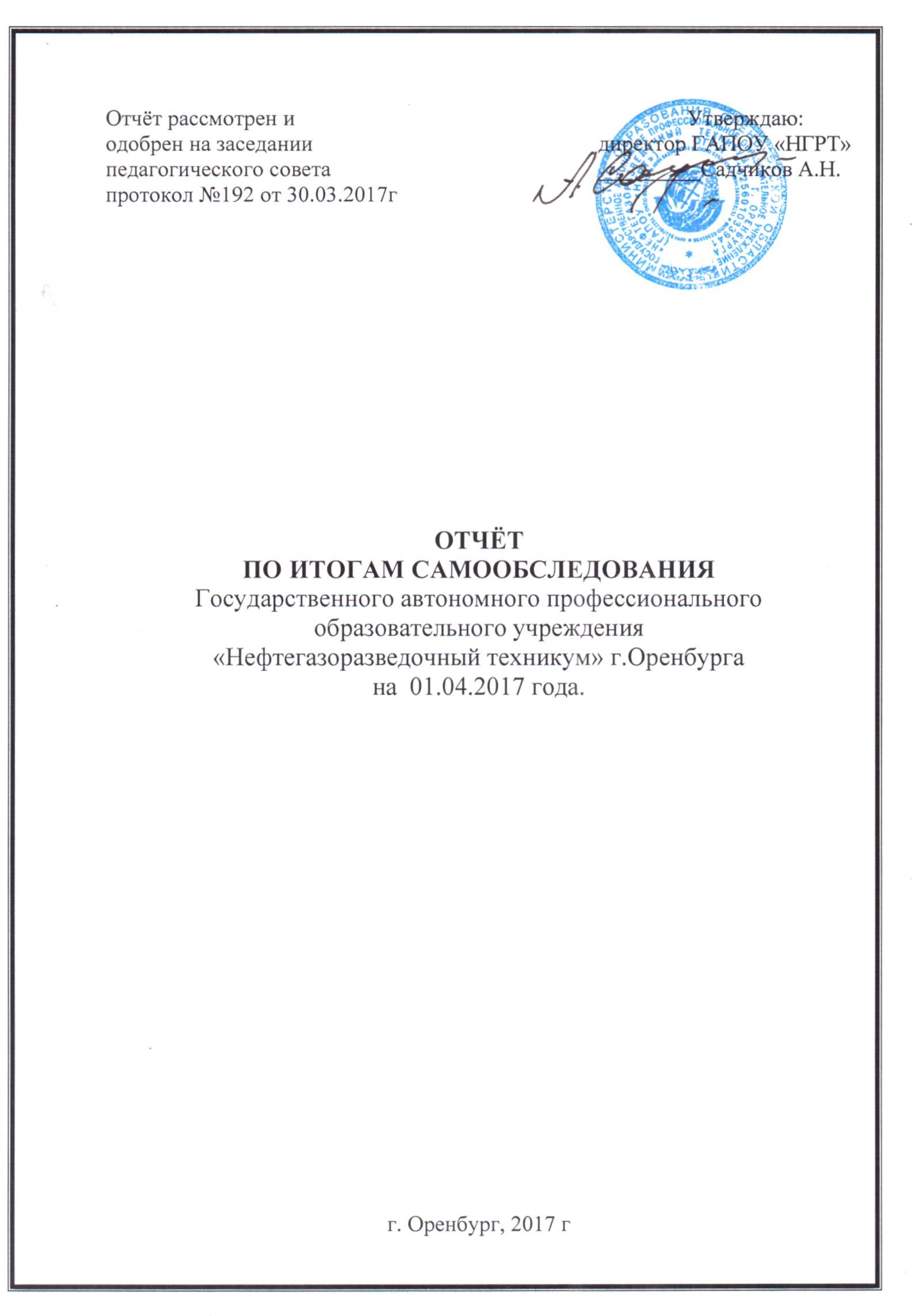 СОДЕРЖАНИЕВведение   На основании приказа Министерства образования и науки Российской Федерации от 14.06.2013г. No462 «Об утверждении Порядка проведения самообследования образовательной организацией», постановления правительства Российской Федерации от 10.07.2013г. No582 «Об утверждении Правил размещения на официальном сайте образовательной организации в информационно- телекоммуникационной сети «Интернет» и обновления информации об образовательной организации» в Государственном автономном профессиональном образовательном учреждении «Нефтегазоразведочный техникум » г Оренбурга проводится самообследование.          Целями самообследования являются: обеспечение доступности и открытости информации о состоянии развития организации, подготовка отчета о результатах деятельности, размещение информации на официальном сайте техникума.Решением педагогического совета № 188  от 23.12.2016г и приказом директора создана экспертная комиссия и определен круг вопросов, по которым членами комиссии предоставляется информация для формирования отчета по самообследованию. В период самообследования в техникуме проведен ряд мероприятий:  анализ организационно-распорядительной, учебно-программной и учебно- методической документации;  анализ результатов промежуточной аттестации обучающихся;  анализ организации учебного процесса и воспитательной работы;  анализ востребованности выпускников;  анализ материально-технического и информационного оснащения образовательного процесса, кадрового состава преподавателей;  анализ показателей деятельности техникума. В ходе проведения самообследования были исследованы и проанализированы следующие материалы:  нормативно-правовая документация: Устав техникума, локальные нормативные акты (положения, правила, инструкции); рабочие учебные планы и рабочие программы учебных дисциплин, профессиональных модулей, учебной, производственной и преддипломномной практик;  сведения о кадровом составе преподавателей;  учебно-методическое и информационно-методическое обеспечение образовательного процесса;  результаты мониторинга качества образовательного процесса;  информация о материально-техническом оснащении образовательного процесса.   По результатам проведения самообследования составлен настоящий отчет. Отчет о самообследовании обсужден на заседании педагогического совета техникума – протокол № 192 от «30» марта 2017 г.Организационно-правовое обеспечениеобразовательной деятельности1.1. Общие сведения об организации Учредитель образовательной организации: Министерство образования Оренбургской области Полное наименование образовательной организации в соответствии с Уставом: Государственное автономное профессиональное образовательное учреждение «Нефтегазоразведочный  техникум» г. Оренбурга Местонахождение образовательной организации в соответствии с Уставом: Юридический адрес: 460021, Оренбургская область, г. Оренбург, пр.Гагарина д.15Фактический адрес: 460021, Оренбургская область, г. Оренбург, пр.Гагарина .д.15 Руководитель образовательного учреждения: Садчиков Александр НиколаевичКонтактный телефон/ факс, электронная почта: 8 (35 32) 33-21-45,1.2 Сведения о создании, реорганизации и переименовании учреждения:На основании приказа № 44 от 21.04.1972 года Оренбургского областного управления профессионально-технического образования было образовано ГПТУ № 10 (геологов).На основании Постановления Совета Министров РСФСР № 386 от 17 апреля 1989 года «О реорганизации средних профессионально-технических училищ в профессионально-технические училища» СПТУ № 10 (геологов) переименовано  в ПТУ № 10 (геологов).На основании приказа Управления профессионального образования администрации Оренбургской области № 27/09-101 от 10.11.1994 года «О переименовании профессионально-технических училищ (лицеев) в профессиональные училища (лицеи)» ПТУ № 10 (геологов) переименовано в ГОУ Профессиональное училище № 10 (геологов).На основании приказа Министерства образования РФ от 07.12.1995 года № 628 Профессиональное училище № 10 (геологов) переименовано в ГОУ Профессиональный лицей № 10.На основании приказа Управления профессионального образования Оренбургской области № 01/11-35 от 27.01.2003 года «Об изменении титульных листов Уставов профессиональных училищ и лицеев» ГОУ Профессиональный лицей № 10 г. Оренбурга переименован в ГОУ НПО профессиональный лицей № 10 г. Оренбурга.Государственное автономное образовательное учреждение начального профессионального образования «Профессиональный лицей №10 г.Оренбурга  Оренбургской области» создан постановлением Правительства Оренбургской области от     17.11.2010 г. № 831-п «О создании государственного автономного образовательного учреждения начального профессионального образования «Профессиональный лицей №10 г. Оренбурга  Оренбургской области» в соответствии с Гражданским кодексом РФ, Федеральным законом от 03.11.2006 № 174-ФЗ «Об автономных учреждениях» путем изменения типа существующего Государственного образовательного учреждения начального профессионального образования профессиональный лицей №10 г.Оренбурга  Оренбургской области Государственное автономное образовательное учреждение среднего профессионального образования «Нефтегазоразведочный техникум» г. Оренбурга  создан постановлением Правительства Оренбургской области от 20.10.2011 года №1025-п «О переименовании государственного автономного образовательного учреждения начального профессионального образования «Профессиональный  лицей №10  г. Оренбурга Оренбургской области» в соответствии с Гражданским кодексом РФ, Федеральным законом от 03.11.2006 № 174-ФЗ «Об автономных учреждениях» путем переименования существующего Государственного автономного образовательного учреждения начального профессионального образования «Профессиональный  лицей №10  г. Оренбурга Оренбургской области».Учредитель: Оренбургская область в лице Министерства образования Оренбургской области. Наличие филиалов и их наименование: филиалов нетЮридический адрес: 460021, Оренбургская область, г. Оренбург, проспект Гагарина, д.15 Фактический адрес: 460021, Оренбургская область, г. Оренбург, проспект Гагарина, д. 15	Государственное автономное образовательное учреждение среднего профессионального образования «Нефтегазоразведочный техникум» г. Оренбурга  в соответствии с постановлением Правительства Оренбургской области от 04.06.2013 № 435-п «О реорганизации государственного автономного образовательного учреждения среднего профессионального образования «Нефтегазоразведочный техникум» г. Оренбурга» Наличие филиалов и их наименование: Филиал  Государственного автономного образовательного учреждения среднего профессионального образования «Нефтегазоразведочный техникум» пос. Саракташ  Оренбургской области.      В 1936 году в поселке  Саракташ  бала  образована сельскохозяйственная школа по подготовке  полеводов, животноводов, счетоводов  и кузнецов.  С 1949 года в школе началась подготовка трактористов и комбайнеров.В 1953 году школа переформирована  в училище механизации сельского хозяйства и передана в ведение областного управления трудовых резервов.В 1962 году училище переименовано в сельское профессионально-техническое училище и передано в систему народного образования и носило название СПТУ №6.На основании  Постановления Совета Министров РСФСР № 386 от 31.08.1984г. «о реорганизации профессионально-технических  учебных заведений в единый тип-средние профессионально-технические училища» СПТУ №6 переименовано в СПТУ №56.На основании приказа министерства образования РСФСР №137 от 17.04.1989г. «О реорганизации  средних профессионально-технических училищ в профессионально-технические училища» СПТУ №56 переименовано в ПТУ №56.На основании приказа Управления профессионального образования № 27/09-101 «О переименовании профессионально-технических училищ (лицеев) в профессиональные училища (лицеи) ПТУ№56 с 10 ноября 1994 г.  переименовано в ПУ №56.На основании приказа Управления профессионального образования №01/11-180 от 08.05.2001г.  ПУ №56 переименовано в ГОУ ПУ №56.На основании приказа Управления профессионального образования № 01/11-99 от 25.02.2003г. ГОУ ПУ №56 переименовано в ГОУ НПО ПУ №56.На основании приказа Министерства образования Оренбургской области № 01/20-1121 от 29.08.2011г.  ГОУ НПО ПУ № 56 переименовано  в ГАОУ НПО «Профессиональное училище №56» (далее ГАОУ НПО ПУ №56)На основании постановления Правительства Оренбургской области № 435-п от 04.06.2013г. Государственное автономное образовательное учреждение начального профессионального образования  «Профессиональное училище №56» (ГАОУ НПО ПУ №56) реорганизовано в форме присоединения в Государственное автономное профессиональное  образовательное учреждение «Нефтегазоразведочный техникум» г. Оренбурга.Адрес филиала в РФ: 462100, Оренбургская область, Саракташский район, поселок Саракташ, улица Красноармейская, д. 96На  основании постановления правительства  Оренбургской области № 816-п от 04.03.15 г переименовано в государственное автономное профессиональное образовательное учреждение «Нефтегазоразведочный техникум» г. Оренбурга (далее ГАПОУ «НГРТ»).1.3 Нормативное и организационно-правовое обеспечение образовательной деятельностиВ своей деятельности техникум руководствуется: Конституцией Российской Федерации, Законом РФ «Об образовании», Приказом Минобрнауки России от 14.06.2013 N 464 (ред. от 22.01.2014) "Об утверждении Порядка организации и осуществления образовательной деятельности по образовательным программам среднего профессионального образования", приказами и распоряжениями Министерства образования и науки РФ, Министерства образования Оренбургской области, Уставом техникума, внутренними нормативными актами и должностными инструкциями.    В своей работе образовательное учреждение руководствуется локальными актами и планирующими документами, регламентирующими работу по организации управления и контроля качества подготовки специалистов.Локально-нормативные акты
2. Структура и система управления  Структура, компетенция органов автономного учреждения, порядок их формирования, сроки полномочий и порядок деятельности таких органов определяются  Уставом техникума в соответствии с Федеральным законом от 03.11.2006 № 174-ФЗ «Об автономных учреждениях».Органами управления автономного учреждения является  Наблюдательный совет, директор  автономного учреждения, а также Общее собрание автономного учреждения, Совет автономного учреждения, Педагогический совет, Научно-методический совет, Студенческий совет.	  Общее руководство осуществляет директор. Директор назначается приказом Министра образования Оренбургской области.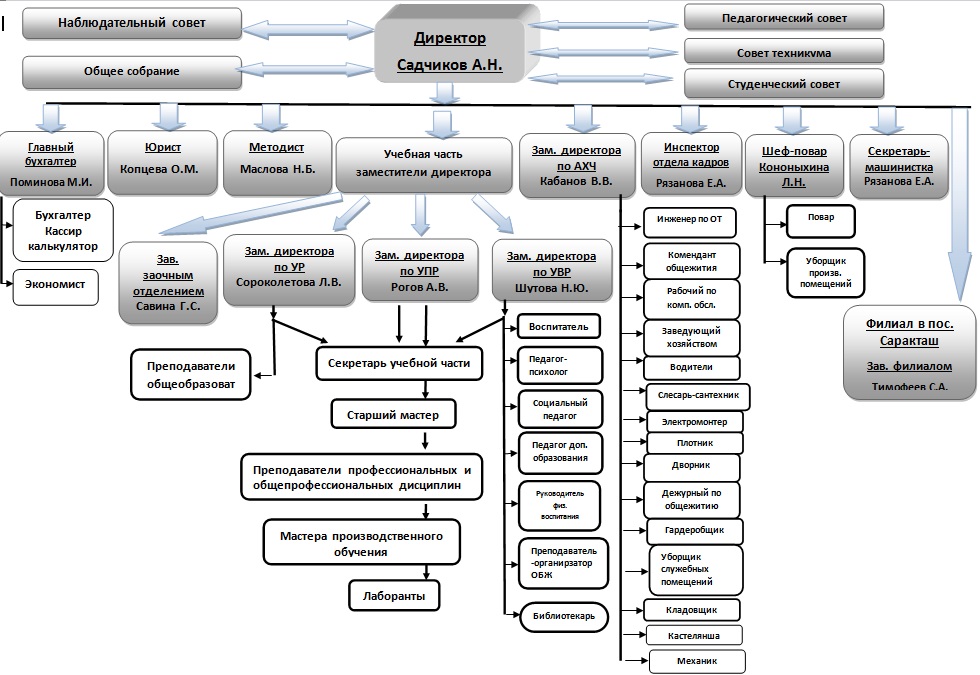 	В техникуме существует три уровня управления: − административный (директор, заместители директора, руководители структурных подразделений); − коллегиальный (Общее собрание работников и представителей обучающихся, Педагогический совет, Методический совет, Совет по профилактике правонарушений, Приемная комиссия, Стипендиальная комиссия, Государственная аттестационная комиссия, Цикловые комиссии); − представительный (Наблюдательный совет, Совет техникума, Студенческий совет, Совет общежития)   Заместители директора Техникума осуществляют непосредственное руководство направлениями деятельности Техникума и несут ответственность за вверенное им направление в соответствии с законодательством Российской Федерации, локальными нормативными актами Техникума, должностными инструкциями.     Общее собрание создается в целях выполнения принципа самоуправления Техникумом, расширения коллегиальных и демократических форм управления. Решения общего собрания, принятые в пределах его полномочий и в соответствии с законодательством, обязательны для исполнения всеми членами трудового коллектива. К исключительной компетенции общего собрания относится:  принятие Устава и дополнения и изменения к Уставу Техникума;  принятие Коллективного договора, дополнений и изменений к Коллективному договору Техникума;  избрание членов Совета Техникума, его председателя, рассмотрение результатов работы Совета Техникума;  рассмотрение вопросов охраны и безопасности условий труда работников, охраны жизни и здоровья обучающихся и воспитанников Техникума;  избрание представителей работников в комиссию по трудовым спорам или утверждение работников, делегированных представительным органом работников;  определение порядка и условий предоставления социальных гарантий и льгот в пределах компетенции Техникума;  заслушивание отчетов о работе директора, заместителей директора и других работников, внесение на рассмотрение администрации предложений по совершенствованию их работы;  знакомство с итоговыми документами по проверке государственными органами деятельности Техникума и отчетом администрации о выполнении мероприятий по устранению недостатков в работе;  при необходимости рассмотрение и обсуждение вопросов работы с родителями (законными представителями) обучающихся;  принятие локальных актов, касающихся его компетенции;  рассмотрение других вопросов жизнедеятельности Техникума. В состав общего собрания входят все работники Техникума и представители обучающихся.     В целях обеспечения коллегиальности в решении вопросов учебно-методической работы, в техникуме существует Педагогический совет, Методические комиссии. Состав и направление деятельности этих органов определяется соответствующими положениями, рассматриваемыми Советом техникума и утверждаемыми директором. Вопросы содержания и качества учебно-воспитательного процесса рассматриваются на заседаниях Педагогического совета.      Педагогический совет - постоянно действующий коллегиальный орган самоуправления педагогических работников техникума. Председателем Педагогического совета является директор техникума. Решения совета принимаются простым большинством голосов и обязательны для исполнения для вех членов коллектива. К компетенции Педагогического совета относится: а) вопросы анализа, оценки и планирования:  объема и качества знаний, умений и навыков обучающихся; теоретического и производственного обучения, производственной практики, воспитательной и методической работы; инспектирования и внутритехникумовского контроля образовательного процесса; содержания и качества дополнительных образовательных услуг, в том числе платных; образовательных программ и учебных планов, а также изменений и дополнений к ним. б) вопросы разработки, апробации, экспертизы и применения педагогическими работниками: новых педагогических и воспитательных технологий; методик и средств профессионального отбора и ориентации; новых форм и методических материалов, пособий, средств обучения и контроля; новых форм и методов теоретического и производственного обучения, производственной практики обучающихся.       В техникуме работают две методические комиссии (МК) во главе с председателями МК: общеобразовательных дисциплин; профессионального и общепрофессионального циклов и мастеров производственного обучения. Состав и председатели МК объявляются приказом директора на каждый учебный год. Методические комиссии работают в соответствии с Положением о методической работе. Целью работы методических комиссий является подготовка квалифицированных специалистов, отвечающих квалификационным характеристикам Федерального государственного образовательного стандарта к уровню подготовки выпускников. Основными задачами  комиссий являются: -обеспечение условий для организации учебной работы в техникуме, в том числе разработка, обсуждение и утверждение организационной, учебно-методической документации и материалов дидактического обеспечения;- систематический контроль за ходом учебного процесса; -разработка измерительных материалов для проведения срезов знаний;- совершенствование методик преподавания; - внедрение современных педагогических и информационных технологий; -подготовка к изданию и утверждению учебно-методических работ; -проведение профориентационной работы; -подготовка необходимой отчетно-организационной документации; -организация внеклассной работы со студентами.    Методический совет является коллегиальным органом управления Техникумом, создаваемым в целях организации методической работы в Техникуме. Методический совет формируется из числа заместителей директора Техникума,  председателей методических комиссий, методиста Техникума. Работники Техникума, не являющиеся членами методического совета, могут приглашаться на его заседание при обсуждении отдельных вопросов.       В состав Наблюдательного совета автономного учреждения входят представители Учредителя автономного учреждения, представители исполнительных органов государственной власти на которые возложено управление государственным имуществом, и представители общественности, в том числе лица, имеющие заслуги и достижения в соответствующей сфере деятельности. В состав Наблюдательного совета автономного учреждения могут входить представители иных государственных органов, органов местного самоуправления, представители работников автономного учреждения. Количество представителей государственных органов и органов местного самоуправления в составе Наблюдательного совета не должно превышать одну треть от общего числа членов Наблюдательного совета автономного учреждения. Не менее половины из числа представителей государственных органов и органов местного самоуправления составляют представители органа, осуществляющего функции и полномочия Учредителя автономного учреждения. Количество представителей работников автономного учреждения не может превышать одну треть от общего числа членов Наблюдательного совета автономного учреждения. Срок полномочий Наблюдательного совета 5 лет. Директор автономного учреждения и его заместители не могут быть членами Наблюдательного совета. Директор участвует в заседаниях с правом совещательного голоса.В состав Совета Техникума входят директор Техникума (по должности), представители работников и обучающихся (избираются на общем собрании), представитель родителей (законных представителей) несовершеннолетних обучающихся (избирается на общем собрании). Представители обучающихся и их родителей (законных представителей) несовершеннолетних обучающихся в Совет Техникума могут избираться ежегодно. Заседание считается правомочным, если на нем присутствует не менее 50% К компетенции Совета Техникума относятся:  избрание председателя Совета Техникума;  внесение предложений администрации Техникума по совершенствованию работы по комплектованию Техникума обучающимися, педагогическими кадрами и иными работниками;  участие в работе аттестационных и ревизионных комиссий;  внесение предложений администрации Техникума по расходованию денежных средств в целях улучшения деятельности Техникума;  содействие деятельности Педагогического совета;  внесение предложений администрации Техникума по совершенствованию и принятию локальных нормативных актов;  контроль за своевременностью предоставления обучающимся мер социальной поддержки и видов материального обеспечения;  рассмотрение правил внутреннего трудового распорядка;  координация деятельности в Техникуме общественных (в том числе молодежных) организаций (объединений), за исключением организаций и объединений, запрещенных законодательством Российской Федерации. В случае увольнения (отчисления) из Техникума члена Совета Техникума, он автоматически выбывает из состава Совета Техникума и на его место избирается новый член Совета Техникума.Студенческий совет - главный орган студенческого самоуправления, которое является добровольным, самоуправляемым, созданным по инициативе обучающихся, на основе общности их интересов для реализации общих целей и задач.Основными целями деятельности системы студенческого самоуправления являются: защита и представление прав и интересов обучающихся, содействие обучающихся в решении образовательных, социальных и прочих задач, затрагивающих интересы обучающихся, формирование у обучающихся активной гражданской позиции. Правовое положение Студенческого совета закреплено в Уставе и Положение о Студенческом совете.Техникум имеет полное комплексно-методическое обеспечение учебно-воспитательного процесса, включая нормативную документацию, учебные планы, учебные программы, основные приказы и указания органов управления образованием. Собственная нормативная и организационно-распорядительная документация техникума соответствует действующему законодательству и Уставу.Планирование основной деятельности в техникуме осуществляется в соответствии с принятой комплексной программой развития учебного заведения на период до 2018 года. Программа - основополагающий документ, определяющий стратегию и основные направления совершенствования образовательной, производственно – хозяйственной, финансово – экономической и управленческой деятельности.Образовательная деятельность определяется миссией: обеспечение современного качественного профессионального образования через внедрение инноваций в систему обучения.Стратегическая цель программы – инновационное развитие техникума для подготовки специалистов нового поколения для нефтегазодобывающей отрасли. В основу программы  положены вопросы подготовки современных квалифицированных специалистов, отвечающих запросам общества и работодателей.    Основными формами и методами работы всех субъектов управления качеством подготовки являются организация и координация деятельности, планирование и контроль. Контроль осуществляется через издание приказов и распоряжений, отчетность, индивидуальную работу. Работа организована в соответствии с перспективными и годовыми планами работы по основным направлениям деятельности. Номенклатура дел организована в соответствии с направлениями деятельности техникума. Ежегодно утверждаются планы работы образовательного учреждения в целом и по структурным подразделениям. Деятельность каждого подразделения регламентируется целями и задачами, направлениями деятельности. По каждому виду деятельности используются системы мер, направленных на достижение спроектированных результатов деятельности. Обязательно организовываются мероприятия по устранению недостатков за прошлый учебный год. В структуре управления техникума применяется локальная сеть, в которой регулярно предоставляются формы отчетности для преподавателей и классных руководителей. Выкладываются «новинки» в сфере образовательных технологий, происходит пополнение, обмен методическими электронными материалами.        Филиал  Государственного автономного профессионального образовательного учреждения «Нефтегазоразведочный техникум» пос. Саракташ входит в состав Государственного автономного профессионального образовательного учреждения  «Нефтегазоразведочный техникум» г. Оренбурга и представлен в его органах управления как целостное, единое и неделимое структурное подразделение .  Оперативное управление в техникуме осуществляют следующие должностные лица:Сведения о должностных лицах образовательного учрежденияВЫВОДЫ: 1. Техникум имеет необходимый и достаточный пакет нормативных документов на ведение образовательной деятельности. 2. Техникум выполняет лицензионные требования для осуществления образовательной деятельности. 3. Система управления обеспечивает выполнение действующего законодательства в области образования и собственных уставных положений в целях создания эффективной системы управления содержанием и качеством подготовки студентов. 3.Условия реализации образовательных программ3.1 Кадровые ресурсыТехникум укомплектован квалифицированными кадрами. В настоящее время  директором  назначен  Садчиков Александр Николаевич.Работа по повышению квалификации в техникуме представляет собой систему взаимосвязанных форм и методов коллективной и индивидуальной работы на диагностической основе. Осуществляется мониторинг  эффективности работы педагогов. К критериям мониторинговых исследований относятся: прохождение курсов повышения квалификации, участие в конкурсах, выступления на различных уровнях  и т.д. как итог-качество обучения. Данный мониторинг способствует выстраиванию рейтинга педагогов техникума и активизации их профессиональной деятельности, что позволяет организовать работу на основе устойчивой мотивации к самообразованию, саморазвитию, самореализации в профессиональной деятельности. На его основе создана и реализуется Программа повышения квалификации педагогических работников ГАПОУ «НГРТ», план методической работы и планы работы МК, которые включают в себя специальные программы повышения квалификации педагогов по различным направлениям образовательной деятельности. Обязательное требование для всех преподавателей – повышение квалификации по педагогике и профилю преподаваемой дисциплины, а в соответствии с ФГОС – стажировка на рабочем месте по профилю профессии или специальности. Повышение квалификации педагогического состава по профилю профессии или специальности проходит на рабочих местах у партнёров.  В техникуме практикуются другие формы повышения квалификации: проведение методической учебы, обучающих семинаров, участие в научно-методических и научно-практических конференциях, самообразование, взаимопосещение занятий, проведение педагогических советов.Особое внимание уделяется молодым специалистам, имеющим стаж педагогической деятельности до 3-х лет. Одной из задач методической службы является организация постоянно действующей методической учебы для  повышения профессионального мастерства педагогических работников с целью реализации ФГОС СПО.  Повышение квалификации преподавателей МК осуществляется через систематическую работу с периодической профессиональной и педагогической литературой, журналами по профессии/специальности. Одним из методов стимулирования целенаправленного, непрерывного повышения уровня квалификации педагогов, личностного профессионального роста, является аттестация и, соответственно, обеспечение дифференциации уровня оплаты труда педагогических работников. Большое внимание уделяется адресной помощи педагогам. Она складывается из участия в различных формах повышение квалификации- это коллективные:педагогические советы;заседания методических комиссий;ежегодная производственная учеба;открытые уроки и внеклассные мероприятия;информационно-консультационные дни (на базе библиотеки);мастер-класс;ежегодная методическая выставка,выпуск информационно-педагогического вестника индивидуальные:научно-практические консультации;собеседования.портфолио педагога;аттестация педагогических работников.Участие преподавателей в конкурсах профессионального мастерстваОсобое внимание  отводится повышению профессионального мастерства педагогического персонала. На протяжении всего времени усовершенствуется подготовка,  переподготовка и повышение квалификации. Обеспечивается мотивация педагогов к саморазвитию и самореализации профессиональной деятельности через различные мероприятия: конкурсы, семинары, форумы образовательных инициатив, аттестацию, участие в работе педагогических, методических советов. Анализ профессионального роста педагоговСамообследованием установлено, что педагогические кадры соответствуют реализуемым образовательным программам.В целом, оценивая кадровое обеспечение, являющееся одним из условий, определяющих качество подготовки специалистов, следует отметить следующее: 1. Образовательный процесс в техникуме обеспечен высококвалифицированным профессиональным педагогическим составом. 2. Профессиональный уровень и педагогическая квалификация преподавательского состава техникума соответствуют содержанию подготовки по каждой реализуемой специальности, что подтверждается документами об образовании, общим и педагогическим стажем работы, опытом практической работы по специальности, организацией повышения квалификации и стажировок 3. В учебном заведении построена устойчивая целевая кадровая система, в которой следует выделить подготовку кадров из числа преподавателей, не имеющих профессионального педагогического образования.В следующем учебном году необходимо: 1. Продолжить работу по повышению уровня квалификации педагогических работников техникума через методические семинары, самообразование, систему наставничества, увеличение числа участников общероссийского проектов ,модульные дистанционные курсы, посещение УМО, мастер- классов, открытых уроков на уровне техникума, города и Центральной  зоны Оренбуржья. 2. Привлекать преподавателей к активному участию в конкурсах профессионального мастерства, научно-практических конференциях, публикации своих работ. 3. Активизировать работу над повышением качества разрабатываемой методической продукции. 4. Шире использовать на уроках и в научно-методической работе информационно-коммуникационные технологии, активные и интерактивные методы обучения, современные образовательные технологии. 5. Совершенствовать организацию научно-исследовательской и проектной деятельности преподавателей и обучающихся. 6. Систематически и всесторонне изучать и анализировать педагогическую и методическую деятельность преподавателей техникума. 7. Выявлять, обобщать и распространять передовой педагогический опыт.3.2 Материально-техническое обеспечение образовательной деятельности   ГАПОУ «Нефтегазоразведочный техникум» г.Оренбурга функционирует в трех зданиях постройки 1972 года.
     Техникум располагает учебными корпусами, мастерскими, общежитием, спортивным залом, актовым залом, столовой, медицинским кабинетом. В целях качественного проведения лабораторно- практических занятий, учебной практики совершенствуется материально-техническая база, проводятся ремонтные работы, благоустраивается территория. Модернизированы рабочие места по всем механизмам и системам  для Машинистов буровых установок,  Автомехаников, Операторов по ремонту скважин; при реализации программ Бурение нефтяных и газовых скважин, Аналитический контроль качества химических соединений.   Питанием и медицинским обслуживанием обучающие, преподаватели и сотрудники техникума обеспечены. Строительные, санитарные и гигиенические нормы образовательным учреждением выполняются; уровень обеспечения охраны здоровья обучающихся и работников соответствует установленным требованиям.Слесарная мастерскаяРабочие места обучающихся (верстаки с тисками) — 30;Рабочее место мастера п/о — 1;Плиты для гравировки металла — 2;Станок вертикально — сверлильный — 1;Станок настольно-сверлильный — 1;Заточный станок — 2;Фрезерный станок — 1;Токарно-винторезный станок-2;Комплекты инструмента .Класс учебной практики (Бурильщик, Машинист, Оператор)Рабочие места для проведения учебной практики по всем механизмам и системам -7;Буровая установкаУРБ-2,5 -1;Буровая установка КГК- 150 -1;Стенды по устройству двигателей буровых установок механизмам и системам — 7;Действующий двигатель «WOLA H-12″ — 1;Двигатель в разрезе В-2 — 1;Двигатель «WOLA H-12″ на вращающейся подставке для разборки — сборки — 1;Прибор для испытания и регулировки дизельных форсунок ДД-2110 (ОГ 2302)-1;Механотестер МТА-2-1;Двигатель КАМАЗ-740 (действующий)-1Класс учебной практики (Автомеханик)Рабочие места для проведения учебной практики по всем механизмам и системам -7;Стенды по устройству двигателей ,по всем механизмам и системам;Пуско-зарядное устройство — 1;Автомобиль ВАЗ 2106 — 1;Приборы и детали — 60;Узлы автомобиля — 10Класс учебной практики по специальности «Аналитический контроль качества»Мини — лаборатории «Юный химик» -15;Аналитические весы ВЛР – 500 — 1;Спектрофотометр СФ-46 — 1;РН милливольтметр РН-121 — 1 ;Газовый хроматограф — 1;Электроаспиратор -822 — 1;Газовые пипетки — 15;Склянки Дрекселя — 15;Термометры — 25;Ареометры — 25;Вискозиметры — 5;Аналитические весы ВЛР – 200 — 2;Фотометр КФК 3 – 2;Сушильний шкаф – 4;Муфельная печь – 1;Автотитратор – 1;Вентилятор — 2;Вытяжной шкаф — 3;Водяная баня — 3;Дистилятор — 1;Химические реактивы;Химическая посуда;Весы технохимические- 20;Весы электронные- 1;Рефрактометр- 1 ;Фотоколориметр- 1 ;рН метр — 1;Разновесы — 15 ;Микроскопы — 4.Тренажерный залФитнес — тренер станция — 1Силовой тренажер — 1Тренажер для подтягивания и отжимания — 1Беговая дорожка — 2Велотренажер — 1Карусель — 3Доска для пресса — 3Силовой тренажер — 1Подставка под штангу — 1Тренажер для пресса — 1Магнитофон — 1Гимнастические скамейки — 1Борцовый мат — 1Штанга рекорд — 1Диски — 10Гантели — 2Гири — 2Штанга самодельная — 1Штанга с замками — 1Спортзалкомпьютер — 1стол компьютерный — 1тумба приставная — 1шкаф гардеробный — 1стеллаж — 1стол с раковиной — 1мышь для компьютера — 1сетевой фильтр — 1вертикальные жалюзи — 2стул — 1стол для армреслинга — 1лавка — 1полка для кубиков — 1аптечкалыжи — 22 парыпалки — 29 паркрепления — 26 парботинки лыжные — 37 пардвд — проигрыватель — 1телевизор — 1рама выносная для б/б — 2щит баскетбольный — 2кольцо для б/б — 2стойка волейбольная — 1сеть загородительная — 1гимнастическая стенка — 4скамейки гимнастические — 1бревно гимнастическое — 1козел гимнастический — 1мостик гимнастический — 1мат гимнастический — 2мат борцовый — 3сетка баскетбольная — 1сетка волейбольная с тросом — 1стойки для прыжков в высоту — 1перекладина — 1теннисные столы — 3Мастерские на 30 ученических мест со стоянкой для автомобилейПодъемник для автомобилей грузоподъемностью 3 т.;Сварочный полуавтомат.Автомобили: грузовые — 4, легковые — 8, автобус- 1 .Филиал располагает  тремя учебными корпусами.  Для преподавания специальных предметов в филиале имеется 10 кабинетов, классы ЛПЗ по комбайнам, тракторам, сельхозмашинам и класс горячей регулировки двигателей, мастерские, классы ЛПЗ по устройству АТС и ТО АТС  с 16 рабочими местами. Укомплектованный компьютерный класс на 15 посадочных мест. Для использования информационных технологий в образовательном процессе в семи кабинетах имеются 41 компьютер и мультимедийные аппараты. Смонтированы локальные сети, объединяющие ученические компьютеры.  Осуществлено подключение к сети Интернет для учебных нужд. Внимание в филиале уделяется вопросу развития материально-технической базы мастерских. В филиале имеются кабинеты производственного обучения по профессиям:  «Повар, кондитер», «Продавец, контролёр-кассир», «Мастер по ТО и ремонту МТП»,  пять кабинетов производственного обучения по профессии «Автомеханик», кабинет производственного обучения по слесарному делу. В филиале существует учебное хозяйство, которое занимает 1250 га земли, на котором в основном засеваются зерновые культуры. Система курсовой подготовки по профессиям сельскохозяйственного профиля осуществляется на следующей технике: трактор ЮМЗ-6 КЛ, МТЗ-82, ДТ-75 М, ДТ-175 С, СХМ: сеялки,  плуги, культиватор, бороны,  трактор «Бюллер», трактор «Класс». Комбайн «Вектор», «Енисей», кормоуборочный комплекс «Полесье», сенокосилка, грабли, пресс-подборщик. Автомобильный парк филиала включает следующую технику: грузовых автомобилей – 8 шт.,  и легковых автомобилей 7 шт.Для занятий спортом имеется просторный спортивный зал, хоккейная коробка, стадион, беговые дорожки, спортинвентарь. Есть тир и кабинет по БЖД.Питанием и медицинским обслуживанием обучающие, преподаватели и сотрудники техникума обеспечены. Строительные, санитарные и гигиенические нормы образовательным учреждением выполняются; уровень обеспечения охраны здоровья обучающихся и работников соответствует установленным требованиям  Материально-техническая база и комплексное методическое обеспечение кабинетов и мастерских соответствует требованиям, но необходимо продолжить совершенствование. Это позволит осуществлять подготовку  кадров по заявленным профессиям и специальностям.3.3 Обеспеченность информационно- библиотечными ресурсами  Библиотека ГАПОУ «НГРТ» является  информационным и культурно-воспитательным центром. Расположена на первом этаже второго корпуса и занимает изолированное помещение – комнату площадью 90 кв.м : из них 54 кв.м занимает читальный зал,36 кв.м –книгохранилище. Библиотека оборудована столами для читателей, стульями, выставочным оборудованием, стеллажами для книг, техническими средствами (4 компьютера с выходом в Интернет).Библиотека обеспечивает студентов учебной, технической, справочной, художественной, методической литературой и другими информационными ресурсами.Книжный фонд библиотеки насчитывает 34854 экз. В том числе основной учебный фонд- 25203 экз.; дополнительный фонд – 9651 экз. (художественная литература, справочно-библиографическая, периодические издания, методическая литература). Новыми изданиями библиотека пополняется регулярно в соответствии с ФГОС СПО. Библиотекой составляется примерный годовой план комплектования по согласованию с учебной частью и с учетом заявок преподавателей. Фонд библиотеки комплектуется, исходя из принципа расширения номенклатуры учебной литературы по дисциплине и профессиональным модулям.  Приобретаемая в последние годы литература имеет соответствующие рекомендации Министерства образования и науки РФ. . Характеристика фонда основной учебной литературыСредства,  затраченные на подпискуСредства, затраченные на пополнение фонда учебной литературы и приобретение электронных образовательных ресурсов  В 2016 году оформлена подписка на электронную библиотеку BOOK.RU (85 наименований учебной литературы на сумму 30000 руб).Фонд библиотеки отражен в систематическом, алфавитном и электронном каталогах. Читателям на абонементе предоставлена возможность самостоятельного выбора литературы, находящейся в открытом доступе. Ежегодно выписывается более 25 наименований  периодических изданий (газет, журналов). На 1 полугодие  2017 года оформлена подписка на периодические издания на сумму 45777,6 рублей:а) газеты«Южный Урал», «Вечерний Оренбург», «Учительская газета», «Нефтяник Оренбуржья», «Оренбуржье», «Аргументы и факты», «Культура»;б) отраслевые журналы«Аналитика», « Экология производства», «За рулём», «Бурение и нефть», «Автомобиль и сервис», «Отечественная геология», «Российский химический журнал», «Нефть, газ, новации»; «Основы безопасности жизнедеятельности»;в)научно-методические журналы«Управление современной школой: ЗАВУЧ», «Среднее профессиональное образование», «Методист», «Научно-методический журнал заместителя директора по УВР», «ДОГ», «Честь Отечества», «Преподавание истории и обществознания в школе с разделом «Экономика и право в школе» , «Вестник образования», «Литература в школе с приложением «Уроки литературы», «Физика. Всё для учителя», «Психолог в школе», «Vitamin De», «Speak out». Основными направлениями деятельности библиотеки являются: работа с библиотечным фондом, обслуживание читателей, массовая работа   по направлениям:  выставочная деятельность; просветительская деятельность по ЗОЖ, по нравственному воспитанию, по правовому воспитанию, по экологическому воспитанию, по трудовому воспитанию, по патриотическому воспитанию; информационная деятельность.В читальном зале оформлены книжные выставки: «Экологическая мозаика» (посвящена году экологии в России), «Мой край – источник вдохновенья» (выставка о родном крае), «Новинки на книжной полке» (о новинках художественной литературы), «Почтовый дилижанс» (о новинках периодических изданий), «Здоровым быть здорово» (о здоровом образе жизни); организуются выставки к профессиональным праздникам (4.09.16 - День работников нефтяной и газовой промышленности, 30.10.16 - День работников автомобильного транспорта, 2.04.17 - День геолога, 4.06.17 - День эколога); проводятся массовые мероприятия, обзоры книг.Каждый учебный год студентов первого курса знакомят с библиотекой: с абонементом, читальным залом, книжным фондом, правилами пользования библиотекой.Компьютерная база  техникума позволяет преподавателям  применять в учебном процессе при изучении общеобразовательных, общепрофессиональных и профессиональных дисциплин современные информационные технологии.Техникум  располагает 85 компьютерами, из них 65 используются в учебных целях. Оборудовано 2 компьютерных  кабинета на 15 посадочных мест.  28 учебных кабинетов снабжены компьютерами и мультимедийными аппаратами.  Систематически, согласно плана -графика, выполняются работы по профилактике и техническому обслуживанию  компьютеров. Все программное обеспечение, используемое в техникуме,  лицензионное.  Все компьютеры подключены к сети Интернет.  Кабинеты, оснащенные компьютерной техникой, соответствуют санитарным и противопожарным нормам и правилам.  Продолжается оснащение кабинетов и мастерских  компьютерами и мультимедийными установками.        Использование компьютеров и мультимедийных аппаратов позволяет преподавателям филиала успешно внедрять в учебный процесс информационные технологии. Информационному обеспечению учебного процесса служит комплекс учебно-методических  материалов, разрабатываемых преподавателями  филиала  по ключевым темам и разделам. Для самостоятельной работы  обучающихся  подготовлены учебно-методические пособия и рекомендации преподавателей  на электронных носителях, система оценки качества нового материала (тесты для самоконтроля).          Электронная информационно-образовательная среда позволяет:- повысить качество и обеспечить постоянное обновление учебной информации;- определять направление совершенствования учебного процесса;- повысить скорость доступа к получению информации;- повысить мотивацию учащихся в учебном процессе;- повысить актуализацию межпредметных связей в учебном процессе;- обучаться не только обучающимся, но и преподавателям  владению новыми образовательными технологиям.Таким образом, анализ достаточности и современности источников учебной информации с учетом нормативов показал их соответствие "Требованиям к обеспеченности учебной литературой учебных заведений профессионального образования, применяемых при их лицензировании и аккредитации".Комиссия по самообследованию пришла к выводу: библиотечно- информационное обеспечение учебного процесса соответствует содержанию подготовки выпускников. Нормы обеспеченности студентов учебной литературой соответствуют требованиям ФГОС СПО. Предложения: − продолжить работу по формированию фонда основной литературы; продолжать работу по автоматизации библиотечных процессов; − расширить подписку на журналы, соответствующие специальностям техникума; − продолжить списание устаревшей и непрофильной литературы.3.4Социально-бытовое обеспечение обучающихся и сотрудников  Вопросы социально-бытового обеспечения обучающихся и сотрудников техникума регламентируются федеральными, региональными, местными нормативными документами.Медицинское обслуживание обеспечивается медицинским персоналом, который закреплен за техникумом, т.е. Государственным автономным учреждением здравоохранения «Детская городская клиническая больница» г.Оренбурга.Медицинский кабинет техникума (лицензия от 28.07.2010, №ПО-56-01-001356 от 23.12.14г)   включает в себя: кабинет приема. процедурный кабинет, изолятор и, являясь структурным подразделением ГАУЗ ДГКБ г.Оренбурга, выполняет следующие функции: иммунопрофилактика;противотуберкулезная работа; диспансеризация;гигиеническое воспитание;медикаментозное лечение;первичная профилактика и т.д.Регулярно проводятся медицинские осмотры, санитарно-просветительные мероприятия с приглашением работников здравоохранения, центра «СПИД», ведется контроль за организацией горячего питания в техникуме.Приезжие, обучающиеся частично обеспечиваются проживанием в общежитии техникума. Всего в общежитие проживают 148 человек. Каждая комната оборудована кроватями, шкафами, холодильниками, столами и стульями, у каждого имеется своя тумбочка для личных вещей. В общежитие имеется 2 комнаты приготовления пищи, где установлены по 5 бытовых четырехкомфорочных плит, для приготовления пищи. Работают 2 туалета, 2 душа, 4 умывальных комнаты, комната гигиены. Также имеется комната для приготовления домашнего задания и комната отдыха.На территории техникума есть собственная студенческая столовая. Расходы на питание производятся ежемесячно исходя из норм расходов, утвержденных согласно смете доходов и расходов в образовательном учреждении. Норма расходов на питание в день, из расчета на одного обучающегося в текущем учебном году 32,50 руб., для обучающихся сирот – 127  руб., в выходные и праздничные дни –  139 руб.Столовая работает ежедневно. Стоимость одного обеда составляет в среднем около 32,50 руб. Все блюда в столовой соответствуют ассортименту блюд, заявленному в меню. Для групп СПО 3 меню и буфет.Производится строгое соблюдение соответствия веса блюд весу, заявленному в меню. Так же постоянно соблюдается температурный режим подачи блюд и режим норм хранения продуктов. Имеется наличие «контрольных» блюд и суточных проб. Санитарно-гигиеническое состояние столовой соответствует норме. В техникуме создана комиссия по контролю за качеством питания, в которую входят: заместитель директора по УВР, фельдшер, бухгалтер, социальный педагог. Комиссией проводится постоянный контроль за качеством питания и за нормой отпускаемых продуктов. Имеется договор на поставку продуктов питания   с организациями города, выигравшими тендер.Среди контингента обучающихся в техникуме нуждаются в социальной помощи следующие группы: дети-сироты и дети, находящиеся под опекой и попечительством.студенты из малообеспеченных семей.     Медицинское обслуживание обучающихся и сотрудников  в филиале обеспечивает здравпункт, который является структурным подразделением МУ Саракташская РБ (лицензия  серия ЛО-56-01 №000232  от 22.07.2009г).Медицинская  деятельность здравпункта осуществляется в соответствии с законодательством РФ, нормативно-правовыми актами и методическими материалами по вопросам деятельности здравпункта, документами Министерства здравоохранения РФ, органами исполнительной власти Саракташского района, Уставом техникума. Основными функциями заведующего здравпунктом -   фельдшера являются: оказание первой доврачебной помощи при внезапных заболеваниях, травмах, отравлениях в учебном заведении;  направление больных и пострадавших в поликлинику или больницу; участие в разработке мероприятий по снижению заболеваемости и травматизма; проведение  противоэпидемических  мероприятий, контроль качества  питания обучающихся, качества хранения продуктов.         Национальный состав обучающихся в филиале неоднороден: русские, татары, казахи, башкиры, украинцы, мордва, немцы, азербайджанцы. 	На территории филиала имеется общежитие на 200 человек.  Проживают в общежитии 70 обучающихся. Каждая комната оборудована  кроватями, шкафами, столами, стульями, у каждого имеется своя тумбочка для личных вещей. В общежитии имеется 2 бытовых комнаты, где установлены 4 электрических плиты, для приготовления пищи, 4 холодильника .  Работают 4 туалета, 3 душа, 4 умывальные комнаты, комната гигиены.  Также имеется комната для приготовления домашнего задания, комната отдыха.  	В основном  корпусе  филиала  имеется собственная столовая на  100 посадочных мест. Расходы на питание производятся ежемесячно исходя из норм расходов, утвержденных согласно смете доходов и расходов в образовательном учреждении. Норма расходов на питание в день, из расчета на одного обучающегося в текущем учебном году 32,50 руб., для обучающихся сирот – 127  руб., в выходные и праздничные дни –  139 руб.рублей (в среднем). Для детей ОВЗ проживающих дома -85,0рублей, для детей ОВЗ проживающих в общежитии образовательной организации 127,0рублей.  Столовая работает ежедневно. Обеспечиваются питанием в среднем  220 обучающихся.  Все блюда в столовой соответствуют ассортименту  блюд, заявленному в меню, вес блюд соответствует весу, заявленному в меню. Температурный режим подачи блюд и режим норм хранения продуктов постоянно соблюдаются. В филиале создана комиссия по контролю за качеством питания в которую, входят заместитель заведующего филиала по воспитательной работе, фельдшер, калькулятор, социальный педагог. Комиссией проводится постоянный контроль, за качеством питания и за нормой отпускаемых продуктов.       В социальной помощи среди контингента обучающихся нуждаются  дети-сироты и дети, находящиеся под опекой и попечительством; обучающиеся из малообеспеченных семей. Социальный паспорт ГАПОУ «НГРТ» г.Оренбург на 2016-2017 уч. гг.Социальный паспорт филиала ГАПОУ «Нефтегазоразведочный техникум» п. Саракташ на 2016-2017 уч. гг.        Дети-сироты  получают ежемесячно  социальную стипендию в размере 1102 руб.; компенсацию за проезд – 500 руб.; Выплачивается ежегодное пособие на одежду в размере 22608,0 руб., на учебную литературу – 1278 руб.  При выпуске они получают выходное пособие – 500 руб., пособие на приобретение мягкого инвентаря и одежды 63378,0рублей. Дети с ОВЗ: выплачивается ежегодное пособие на одежду в размере  18840,0руб.3.5Финансовое обеспечение учреждения.ГАПОУ «Нефтегазоразведочный техникум»  г. Оренбурга находится в ведении субъекта РФ, и финансируется из областного бюджета.В соответствии с Уставом учреждения дополнительным источником финансирования является внебюджетная деятельность. Основным доходом внебюджетной деятельности являются образовательные услуги. Финансовое обеспечение учреждения за 2014-2017г. (тыс. руб.)Таким образом, условия реализации профессиональных образовательных программ - кадровое, материально-техническое  обеспечение учебного процесса, социально-бытовые условия и финансирование образовательной деятельности техникума, в целом соответствуют требованиям Федерального государственного образовательного стандарта. 4.0 Структура подготовки специалистов4.1Направления подготовки специалистов   В соответствии с лицензией в настоящее время в техникуме осуществляется: - подготовка специалистов среднего звена- подготовка квалифицированных рабочих служащихПрофессиональное обучениеСформированный контингент соответствует контрольным цифрам приема, определённым учредителем.Данные о контингенте обучающихся в ГАПОУ «НГРТ» г.Оренбургпо состояниюна 01 апреля 2017 года.Сравнительный анализ количества отчисленныхДанные о контингенте обучающихся в филиале, формах обучения по состоянию  на 01 апреля 2017 годаДвижение контингента обучающихся (за период самообследования 01.04.2016-01.04.2017)Программы подготовки квалифицированных рабочих служащихСравнительный анализ количества отчисленныхСведения о подготовке, переподготовке и повышении квалификации .  Отчисление обучающихся из техникума проводится согласно ст.61. Прекращение образовательных отношений, ст.58 Промежуточная аттестация обучающихся федерального закона «Об образовании в Российской Федерации», устава техникума.    Отчисления в основном происходят на первом курсе, в связи с ошибочным выбором профессии и переводом в другую образовательную организацию, в связи с переездом в другой регион, по семейным обстоятельствам, незначительно в связи с призывом в РА. Для снижения процента отчисления из образовательного учреждения проводятся следующие мероприятия: разъяснительные беседы с обучающимися и родителями, Советы профилактики (с приглашением инспектора КДН), индивидуальная работа преподавателей и кураторов групп, посещение обучающихся на дому.     Еженедельно на совещаниях заслушиваются отчеты классных руководителей кураторов групп о принятых мерах по предупреждению пропусков занятий и ликвидации обучающимися задолженностей в установленный графиком срок, кураторами учебных групп производится рассылка информационных писем родителям обучающихся, имеющих академические задолженности. Исполнения решений контролируются на заседаниях педагогического совета  классными руководителями, заместителями директора по учебной работе, по учебно-воспитательной работе, социальным педагогом, педагогом- психологом. 4.2 Прием абитуриентов в техникум    Анализ работы приемной комиссии, формирование контингента обучающихся осуществляется в соответствии с  Федеральным законом "Об образовании в Российской Федерации" (Со- брание законодательства Российской Федерации, 2012, № 53)  Приказом Минобрнауки России «Об утверждении порядка приема на обучение по образовательным программам среднего профессионального об- разования»;  приказом Минобрнауки России от 29.10.2013 г. № 1199 "Об утверждении перечней профессий и специальностей среднего профессионального об- разования"  приказом Министерства образования Оренбургской области об установ- лении организациям, осуществляющим образовательную деятельность по об- разовательным программам среднего профессионального образования кон- трольных цифр приема за счет средств областного бюджета»  правилами приема граждан на обучение по образовательным программам среднего профессионального образования  приказами директора : о создании приемной комиссии, об организации приема на обучение, о зачислении на 1 курс обучения     Абитуриенты в обязательном порядке ознакамливаются (в том числе через сайт техникума) с лицензией на право ведения образовательной дея- тельности, свидетельством о государственной аккредитации и приложениями к ним по выбранной специальности, с датой представления оригинала доку- мента государственного образца об образовании, с правилами подачи апелля- ции при приеме на первый курс по результатам проведения вступительных испытаний, проводимых образовательным учреждением самостоятельно. Для приема документов поступающих в ГАПОУ «НГРТ» г. Оренбурга приказом директора создается приемная комиссия.     Директор техникума является председателем приемной комиссии, руководит всей деятельностью приемной комиссии и несет ответственность за выполнение установленных контрольных цифр приема, соблюдение законодательных и нормативных документов по формированию контингента , определяет обязанности ее членов и утверждает график работы приемной комиссии. В состав приемной комиссии обязательно входят: заместитель директора по учебной работе, заместитель директора по учебно-воспитательной работе; педагог-психолог; медицинский работник (по согласованию); преподаватели и мастера производственного обучения (согласно приказу) Ответственный секретарь приемной комиссии назначается директором из числа квалифицированных преподавателей и мастеров производственного обучения . Срок полномочий приемной комиссии составляет один год. Работа приемной комиссии завершается отчетом об итогах приема на заседании педагогического совета. Прием документов регистрируется в журнале установленной формы. В день окончания приема документов записи в журнале закрываются итоговой чертой с росписью председателя и ответственного секретаря приемной комиссии. Протоколы заседания приемной комиссии сдаются вместе с отчетом и хранятся в документах один год. Апелляции не подавались. В течение трех лет контрольные цифры приема обучающихся выполняются.Выполнение плана приемаАнализ приема в филиале на обучение за последние три года показывает, что  в предыдущие годы зафиксировано выполнение плана,  в 2015-2016 году несколько снижено,   связано с тем, что  количество выпускников в школах с каждым годом  уменьшалось. Снизился престиж такой профессии как тракторист - машинист сельскохозяйственного производства, поэтому  в последний год не удается полностью скомплектовать учебные группы по этой профессии. Учитывая сложившуюся ситуацию, координационный совет, созданный в филиале, более серьезно подходит  к организацией профориентационной  работы.  Разрабатывается  план мероприятий в школах района.  Проводится мониторинг в школах с целью изучения потенциальных абитуриентов.  В результате на 2016-2017 учебный год при плане  140 чел. в  филиал техникума  было принято 117 чел. по следующим профессиям:-  Автомеханик -23 (план -25); - Мастер по техническому обслуживанию и ремонту машинно-тракторного парка –30 (план -50); - Повар, кондитер -  25 (план -25); -Продавец, контролер-кассир-24(план-25)- Кухонный рабочий -15 (план - 15). Прием на обучение по образовательным программам за счет средств областного бюджета является общедоступным и проводится по специальностям и профессиям:ГАПОУ «Нефтегазоразведочный техникум» г. ОренбургаФилиал техникума в п. Саракташ Оренбургской области.Платные образовательные услугиВывод: Структура подготовки специалистов соответствует лицензионным требованиям, сформированный контингент, его движение соответствует требованиям государственного задания учредителя. В 2016 году сохраняется положительная динамика по количеству охваченного населения по программам профессионального обучения  и по программам подготовки, переподготовки и повышения квалификации по рабочим профессиям, должностям служащих .5.0 Содержание подготовки выпускников5.1 Анализ программ подготовки специалистовНа 01.04.2017 реализуются федеральные государственные образовательные стандарты по следующим направлениям (специальностям) подготовкиНормативные сроки освоения образовательных программ среднего профессионального образования базовой подготовки при очной форме получения образования соответствуют ФГОС СПОТрудоемкость ОПОП- на базе основного общего образования для ППССЗ (срок обучения 3 г.10 мес.)- на базе основного общего образования для ППКРС (срок обучения 2 г.10 мес.)5.2 Организация процесса теоретического и практического обученияСогласно п. 9-12 Порядка организации и осуществления образовательной деятельности по образовательным программам среднего профессионального образования для каждой специальности и профессии в техникуме сформированы образовательные программы. Нормативной базой для разработки программ подготовки специалистов среднего звена и программ подготовки квалифицированных рабочих, служащих являются: 1.Федеральный закон «Об образовании в Российской Федерации» от 29 декабря 2012 г. № 273-ФЗ 2. Федеральные государственные образовательные стандарты среднего профессионального образования (ФГОС СПО) по профессиям и специальностям; 3. Порядок организации и осуществления образовательной деятельности по образовательным программам среднего профессионального образования  Федеральный государственный образовательный стандарт среднего профессионального образования по профессии  4. Положение о практике обучающихся, осваивающих основные профессиональные образовательные программы среднего профессионального образования (утверждено приказом Министерства образования и науки Российской Федерации от 18.04.2013 г. № 291) 5. Порядок проведения государственной итоговой аттестации по образовательным программам среднего профессионального образования (утвержден приказом Министерства образования и науки Российской Федерации от 16.08.2013 г. № 968)    Программы подготовки специалистов среднего звена и подготовки квалифицированных рабочих, служащих включают в себя: - рабочий учебный план; - календарный учебный график; - рабочие программы общеобразовательных дисциплин; - рабочие программы дисциплин общего гуманитарного и социально- экономического цикла, общепрофессионального цикла; - рабочие программы математического и общего естественнонаучного цикла; - рабочие программы профильного цикла; - рабочие программы профессиональных модулей; - программы практик (учебной, производственной (по профилю специальности, преддипломной); - материалы, устанавливающие содержание и порядок проведения текущей, промежуточной аттестаций (фонды оценочных средств); - программы государственной итоговой аттестации (ГИА); - ресурсное обеспечение реализации образовательных программ (методические материалы, обеспечивающие реализацию соответствующих образовательных технологий информационное, кадровое, материально-техническое обеспечение).     ППССЗ и ППКРС ежегодно обновляются с учетом развития науки, техники, культуры, экономики, технологий и социальной сферы. Получение среднего профессионального образования на базе основного общего образования осуществляется с одновременным получением обучающимися среднего общего образования в пределах соответствующей образовательной программы среднего профессионального образования. - рабочие учебные планы: ежегодно утверждаются директором ГАПОУ «НГРТ» г. Оренбурга, согласовываются с работодателями.      Учебные планы составлены на основе требований федеральных государственных образовательных стандартов СПО.   В учебных планах по всем специальностям и профессиям определены качественные и количественные характеристики ППССЗ и ППКРС. Нормативные сроки освоения образовательных программ среднего профессионального образования базовой подготовки при очной форме получения образования соответствуют ФГОС СПОНаименования и количество учебных дисциплин федерального компонента всех циклов; минимальное время на их изучение; соотношение между объемами времени на изучение теоретического материала и приобретение практических навыков; прохождение производственной практики; время, вы- деленное на промежуточную аттестацию, подготовку и организацию итоговой государственной аттестации, каникулярное время, выдержаны строго в соответствии с ФГОС СПО.Структура рабочих учебных планов ФГОС СПО - состоит из титульного листа, пояснительной записки, (нормативной базы реализуемых программ, организации учебного процесса и режима занятий, обшепрофессионального цикла, формирования вариативной части , порядка аттестации обучающих- ся), сводных данных по бюджету времени в неделях, плана учебного процесса СПО, перечня кабинетов и лабораторий. в них имеет место: - календарный график учебного процесса, отражающий все количественные характеристики образовательного процесса в соответствии с ФГОС СПО (количество недель теоретического обучения, производственной (профессиональной) практики, промежуточной аттестации, каникул, количество недель на подготовку и проведение итоговой государственной аттестации. Расположение учебных дисциплин и реализация учебной и производственной практики по годам обучения исходит из логической последовательности изучения дисциплин, реализации практики и межпредметных связей. Время на выполнение лабораторных работ и практических занятий устанавливается исходя из требований к умениям и навыкам по конкретной учебной дисциплине: для программ ППКРС -65-80%, для программ ППСЗ 50-65%. . Планирование, организация и проведение учебной и производственной практики осуществляется в соответствии с Положением о практике обучающихся, осваивающих основные профессиональные образовательные программы среднего профессионального образования. При формировании учебных планов распределен весь объем учебного времени, отведенный на реализацию ППССЗ, ППКРС, включая инвариантную и вариативную части. Региональный компонент представлен разделами и темами в дисциплинах (МДК), направленными на обеспечение конкурентоспособности выпускника в соответствии с запросами регионального рынка труда. Вариативная часть сформирована с учётом запросов предприятий и работодателей, необходимости более углубленного изучения определённых тем, успешного овладения профессиональными компетенциями для работы на объектах профессиональной деятельности выпускника, указанных в ФГОС, ее доля для ППКРС составляет около 20%, для ППСЗ – около 30%. Общая продолжительность каникул при освоении основной профессиональной образовательной программы со сроком обучения более 1 года (в том числе при реализации программы среднего общего образования для лиц, обучающихся на базе основного общего образования) – не менее 8-11 недель в каждом учебном году, в том числе не менее 2 недель в зимний период. Преподавание общеобразовательных дисциплин в техникуме ведется в соответствии с документами: приказом Министерства образования Российской Федерации от 5 марта 2004 г. № 1089 «Об утверждении федерального компонента государственных образовательных стандартов начального общего, основного общего и среднего (полного) общего образования» (ред. от 31.01.2012);Федеральным базисным учебным планом и примерными учебными планами для образовательных учреждений РФ, реализующих программы общего образования (приказ от 9 марта 2004 г. № 1312 с изменениями). Объем часов, отводимых на освоение дисциплин общеобразовательного цикла, соответствует требованиям ФГОС СПО. Перечень дисциплин и объём часов федерального компонента соответствует требованиям ФГОС СПО. Дисциплины цикла преподаются и изучаются в логической последова- тельности и соответствуют требованиям примерных учебных планов. Преподавание дисциплины «Физическая культура» соответствует требо- ваниям нормативных документов Министерства образования и науки Россий- ской Федерации. Преподавание иностранного языка по всем профессиям соответствует ФГОС СПО. Разработаны фонды оценочных средств для проведения текущего и итогового контроля. Срок освоения основной программы профессионального обучения по программам подготовки и переподготовки по рабочей профессии составляет 480 часов при очной и очно-заочной форме подготовки; по программе повышения квалификации - 160 часов при очной и очно-заочной форме подготовки, 240 часов для профессий, связанных с обслуживанием грузоподъемных механизмов. Выводы: Учебные планы обеспечивают: - возможность администрации и преподавателей формировать социо- культурную среду, создавать условия, необходимые для всестороннего разви- тия и социализации личности, сохранения здоровья обучающихся; - возможность использования в образовательном процессе активных и интерактивных форм проведения занятий (компьютерных симуляций, деловых и ролевых игр, разбора конкретных ситуаций, психологических и иных тренингов, групповых дискуссий) в сочетании с внеаудиторной работой для формирования и развития общих и профессиональных компетенций обучающихся.  - возможность воспитательного компонента образовательного процесса, включая развитие студенческого самоуправления, участие обучающихся в работе общественных организаций, спортивных и творческих клубов; Учебные планы всех профессий и специальностей соответствуют ФГОС СПО и требованиям предъявляемым к составлению учебных планов, отражают образовательный уровень среднего профессионального образования базовой подготовки.    Все дисциплины, МДК учебных планов обеспечены рабочими програм- мами, составленными в соответствии с требованиями к квалификационной характеристике выпускника, заданной ФГОС СПО по профессиям и специальностям, и требованиями к структуре рабочей программы. Междисциплинарные взаимосвязи изучаемых дисциплин разных циклов установлены в одноимённом разделе рабочих программ. Самостоятельная учебная подготовка включает в себя как аудиторную, так и внеаудиторную работу, планируется в рабочей программе по каждой дисциплине, профессиональному модулю. Вопросы для самостоятельного изучения определены и отражены в календарно-тематических планах. Ведется работа над повышением эффективности внеаудиторной самостоятельной работы: заполняются журналы учета внеаудиторной самостоятельной работы, раз- работаны методические рекомендации для обучающихся. В помощь обучаю- щимся по каждой дисциплине (МДК), создан банк интернет-ресурсов.    Количество часов на самостоятельную работу не превышает установленные нормы (не более 50% от аудиторной нагрузки). Промежуточная аттестация соответствует требованиям ФГОС - промежуточная аттестация в форме экзамена проводится в день, освобожденный от других форм учебной нагрузки, в форме зачета или дифференцированного зачета планируется проводить за счет часов, отведенных на освоение соответствующей учебной дисциплины или профессионального модуля. Количество экзаменов, зачетов и дифференцированных зачетов в каждом учебном году в процессе промежуточной аттестации обучающихся не превышает установленной нормы. Количество форм промежуточной аттестации оптимизировано (сокращено) за счет использования форм текущего контроля. На промежуточную аттестацию в форме экзаменов отводится время согласно ФГОС. Если учебные дисциплины и/или профессиональные модули изучаются концентрировано, промежуточная аттестация проводится непосредственно после завершения их освоения. По дисциплинам, выносимым на промежуточную аттестацию, имеются экзаменационные вопросы, тесты, практические задания которые разрабатываются преподавателями соответствующих дисциплин, рассматриваются на заседании методической комиссии, утверждаются директором и доводятся до  сведения студентов, в сроки, установленные действующими нормативными документами. Банк контрольных измерительных материалов, фонд оценочных средств обновляется с учетом анализа содержания экзаменационных материалов, на соответствие тем требованиям, которые позволяют оценить качество подготовки конкурентоспособных специалистов, сформированность общих и профессиональных компетенций. Формы контроля текущей аттестации – письменные работы, устный опрос, рефераты, тестирование; промежуточной аттестации – компьютерное тестирование, экзаменационные билеты. Уровень сложности соответствует объему изученного материала по дисциплине и требованиям к содержанию и уровню подготовки специалистов. Содержание контрольных работ разработано в соответствии с государственным образовательным стандартом начального профессионального образования по аккредитуемым профессиям. Все работы носят многовариантный характер, что обеспечивает индивидуальный контроль. Контрольные измерительные материалы обновляются ежегодно. Анализ промежуточной аттестации проводится по окончании каждого семестра, 2 раза в год. Анализ проводится по итогам ведомостей промежуточной аттестации, оформляется отчетом, который подготавливает заместитель директора по учебной работе и диаграммой мониторинга успеваемости по каждой группе. Вопросы успеваемости еженедельно рассматриваются на планерках при директоре техникума и на педсоветах     В техникуме составлены и утверждены графики учебного процесса для каждой специальности и профессии. Графики составлены в соответствии с ре- комендациями и учебными планами и отражают: количество учебных недель аудиторных занятий, производственного обучения; всех видов практик; зим- них и летних каникул, промежуточных аттестаций, сроки подготовки и сдачи государственной итоговой аттестации в соответствии с учебными планами по каждой образовательной программе и курсам. График учебного процесса доводиться до сведения всех участников образовательного процесса. Расписание учебных занятий составляется на 1 и 2 полугодие, по ФГОС СПО согласно графикам учебного процесса еженедельно вносятся изменения. Расписание занятий и изменения к нему утверждаются директором и размещается на информационных стендах, соответствует учебному плану и 46 графику учебного процесса. Расписание учебных занятий соответствует пе- речню дисциплин и распределению почасовой нагрузки установленных рабо- чими учебными планами. Организация учебного процесса и режим занятий: Недельная нагрузка обязательными учебными занятиями, включая производственную практику, составляет 36 часов, максимальный объем нагрузки студентов не превышает 54 часов в неделю, включая все виды ауди- торной и внеаудиторной учебной работы, что соответствует предъявляемым требованиям. продолжительность учебной недели – шестидневная;  продолжительность занятий - 45 мин  предусматриваются консультации для обучающихся очной формы полу- чения образования в объеме по 4 часа на каждого обучающегося, на каж- дый учебный год, в том числе в период реализации программы среднего общего образования для лиц, обучающихся на базе основного общего об- разования, и не учитываются при расчете объемов учебного времени.   Учебные занятия ведутся в 1 смену. Порядок ведения и хранения журналов учебных групп. Ежегодно на каждую учебную группу оформляются журналы теоретического , практического (производственного) обучения и учета самостоятельной (внеаудиторной) работы. Журналы заполняются в соответствии с инструкцией, текущее хранение осуществляется в учебной части, ведение журналов контролируется администрацией. После завершения учебного года журналы сдаются в архив учреждения и хранятся в течение 5 лет. Характеристика организации практики Видами практики обучающихся, осваивающих ФГОС СПО, являются: учебная практика и производственная практика (далее - практика). Задачей учебной практики является формирование у обучающихся первоначальных практических профессиональных умений в рамках модулей ППССЗ и ППКРС по основным видам профессиональной деятельности для 47 освоения рабочей профессии, обучение трудовым приемам, операциям и способам выполнения трудовых процессов, характерных для соответствующей профессии и необходимых для последующего освоения ими общих и профессиональных компетенций по избранной профессии. Сроки проведения практики устанавливаются образовательным учреждением согласно учебному плану и закрепляются приказами директора «О прохождении учебной и производственной практики». Учебная практика проводится, как правило, в мастерских, лабораториях, на учебных полигонах, автодроме. При необходимости учебная практика проводится в организациях на основе прямых договоров между организацией и техникумом. Учебная практика проводится мастерами производственного обучения и/или преподавателями профессионального цик- ла. Производственная практика обучающихся проводится в организациях на основе прямых договоров, заключаемых между техникумом и каждой орга- низацией, куда направляются обучающиеся:     Практика осуществляется как непрерывно, так и путем чередования с теоретическими занятиями по дням (неделям) при условии обеспечения связи между содержанием практики и результатами обучения в рамках модулей по осваиваемой профессии. Результаты практики определяются программами практики, разрабатываемыми образовательным учреждением совместно с организациями. Практика завершается оценкой и/или зачетом обучающимся освоенных общих и профессиональных компетенций. Оценка содержания дневников практики и отчетов о практике осуществляется в течение практики на консультациях, при посещении мастером производственного обучения.   Ежедневно работу обучающегося оценивает наставник. Результаты прохождения практики обучающимися представляются в ГАПОУ «НГРТ» г. Оренбурга и учитываются при итоговой аттестации. По завершении  производственной практики обучающиеся выполняют выпускную практическую квалификационную работу . Программы практик обеспечивают подготовку выпускника, способного к системному действию в профессиональной ситуации; к анализу и проектированию своей деятельности, самостоятельным действиям в реальных условиях, формированию общих и профессиональных компетенций. Все договоры, выписки из приказов о производственной практике, дневники в наличии.   Программы учебных планов и программ учебной и производственной практики выполнены полностью.     Социальное партнерство в современном обществе является необходимым условием совершенствования образовательной политики.Все более актуальной становится проблема формирования новой системы отношений между учреждениями профессионального образования и работодателями, органами по труду и занятости населения, со всеми теми, кто становится не просто потребителем продукции образовательного учреждения, но и источником его финансового благополучия.Техникум уделяет большое внимание развитию социального партнерства.Цель этой работы — совместное решение проблем, связанных с подготовкой специалистов, востребованных рынком труда.В ГАПОУ «НГРТ» для реализации ФГОС созданы необходимые условия.     Учебный процесс осуществляется по кабинетной системе. Лаборатории, кабинеты, учебно-производственные мастерские оснащены компьютерами и проекторами, учебно-методической литературой и источниками инфор- мации, техническими средствами обучения, наглядными пособиями, дидактическими материалами на бумажном и электронном носителях, необходимым оборудованием, инструментами для организации и осуществления учебно- воспитательного процесса, что отражено в паспортах учебных кабинетов и лабораторий, в паспортах учебно – методических комплексов дисциплин, модулей. Для формирования общих и профессиональных компетенций студентов в техникуме имеются электронные образовательные ресурсы и учебно – методические компьютерные комплексы, доступ к электронной библиотеке, которые дополняют традиционные учебные издания по ППССЗ и ППКРС. Вывод: сопровождаемая учебный процесс учебно-методическая доку- ментация, организация учебного процесса соответствуют действующим нор- мативным правовым документам и требованиям ФГОС СПО. Направлениями совершенствования деятельности по учебно- методическому обеспечению реализации образовательных программ являются: - внедрение системы обеспечения своевременного выявления направлений коррекции содержания учебно-методического обеспечения, его обновления и пополнения; - совершенствования механизма формирования и реализации вариативной части, в т.ч., как фактора исключение дублирования в содержании дисци- плин, профессиональных модулей; - выполнение обучающимися требований к выполнению самостоятельной (внеаудиторной) работы полном объеме. 6.0 Качество  подготовки специалистов6.1 Мониторинг качества знаний     Управление качеством образования в техникуме обеспечивает система внутреннего мониторинга. Разработано Положение о внутритехникумовском контроле. Цель управления качеством образования – подготовка выпускников, обладающих компетенциями, соответствующими требованиям современного рынка труда. В соответствии с поставленной целью осуществляется планирование деятельности учебного заведения, что отражено в ежегодно разрабатываемом на основе аналитических материалов предыдущего года плане работы техникума. Знания основных промежуточных состояний в техникуме определяются последовательным сбором информации в рамках организованного мониторинга качества: входной контроль; директорские (срезовые) контрольные работы; предварительные результаты полугодия и учебного года; окончательные результаты полугодия и учебного года; результаты промежуточной аттестации, результаты итоговой аттестации.        Руководство контролем осуществляет педагогический совет, возглавляемый директором техникума. Наряду с этим контроль осуществляют заместители директора по учебной работе, учебно-производственной работе, учебно- методической работе, учебно-воспитательной работе, педагог – психолог, старший мастер, председатели методических комиссий. Контроль предусматривает систему проверки качества проведения учебных занятий, уровень выработки компетентностей обучающихся и студентов техникума. В ходе внутритехникумовского контроля изучаются и анализируются такие стороны учебно-воспитательного процесса как: - качество общеобразовательного уровня и профессиональной подготовки специалистов; - учебно-методический и научно-методический уровни преподава- ния и состояния воспитательной работы;  - выполнение учебных планов и программ, планирующей, учётной и от- чётной документации; - состояние физического воспитания студентов и знания студентов основ безопасности жизнедеятельности и военной службы; - организации индивидуальной и самостоятельной работы обучающихся, студентов, внеклассной и кружковой работы; - организация и эффективность методической работы, выполнение индивидуальных планов работы преподавателями и мастерами производ- ственного обучения; -система работы преподавателей и мастеров производственного обучения, передового педагогического опыта и внедрения новых педагогических технологий обучения; - состояние учебно-материальной базы по каждой дисциплине и специальности. В зависимости от поставленной цели осуществляется следующий контроль: фронтальный, тематический, персональный, предметно-обобщающий, классно-обобщающий. В качестве внутритехникумовского контроля применяются такие методы как: - посещение и анализ уроков производственного и теоретического обучения, внеклассных воспитательных мероприятий, кружков, секций, клубов по интересам и прочее;- анализ выполнения учебных планов и программ; - непосредственная проверка уровня профессиональной подготовки сту- дентов путем проведения фронтальных контрольных и проверочных работ, проведения контрольных срезов знаний на различных ее уровнях; - проверка знаний и соблюдение правил техники безопасности мастерами производственного обучения, преподавателями и студентами; - анализ состояния учебно-планирующей документации;  - проверка эффективности использования учебно-наглядных пособий, технических средств обучения, оборудования, средств вычислительной техники. Основными видами контроля, которые применяются в техникуме являются: - входной контроль, который позволяет определить готовность обучающихся к восприятию новой учебной информации, базирующейся на ранее сформиро- ванных знаниях и умениях (контрольные работы, тестирование); - текущий контроль, который дает возможность определить, как усвоен учебный материал и осуществляется на основе устных и письменных ответов обучающихся на контрольные вопросы, выполнения практических заданий, различных упражнений, в процессе наблюдения на занятиях за активностью и самостоятельностью обучающихся (контрольные проверочные работы, тестирование, защита творческих работ, собеседования); - контроль за организацией и проведением промежуточной аттестации; - контроль за подготовкой, организацией и проведением государственной итоговой аттестации. Результаты деятельности по управлению качеством отражены в победах техникума, которые зафиксированы грамотами и дипломами. Для осуществления учета контроля на каждого преподавателя и мастера производственного обучения заведена папка с результатами его работы. В папку заносятся все результаты анализов посещенных уроков и других сторон работы данного преподавателя или мастера производственного обучения. По результатам внутритехникумовского контроля составляются справки, директором техникума или заместителями директора издаются приказы и распоряжения. Вопросы, требующие коллективного анализа и решения, выносятся на обсуждение предметных комиссий. Преподавателями и мастерами производственного обучения с целью изучения опыта работы осуществляется взаимопосещение уроков с их последующим обсуждением.Согласно приказу Министерства образования Оренбургской области  о мониторинге учебных достижений по общеобразовательным предметам, были  подготовлены и проведены преподавателями общеобразовательных дисциплин контрольные срезы (входная диагностика). Результаты последних трех лет показали снижение успеваемости по математике и русскому языку, но в то же время показали небольшой  рост качества обучения по этим дисциплинам студентов по сравнению с прошлым годом. В результате контрольных срезов (входная диагностика)  по дисциплинам были получены  следующие данные (в %):   Анализируя данные прошлого года можно сказать, что уровень подготовленности студентов  по иностранному и русскому языку в группах  очного обучения на бюджетной основе по специальности «Бурение нефтяных и газовых скважин», по профессиям «Машинист на буровых установках»,  «Оператор по ремонту скважин» выше на 10-12%; по математике по профессиям «Машинист на буровых установках», «Автомеханик» незначительно выше; ниже по сравнению с прошлым годом по профессии «Оператор по ремонту скважин»; более слабые знания при входной диагностике показали студенты по истории и химии.Информация о результатах учебного  процесса по ППКРС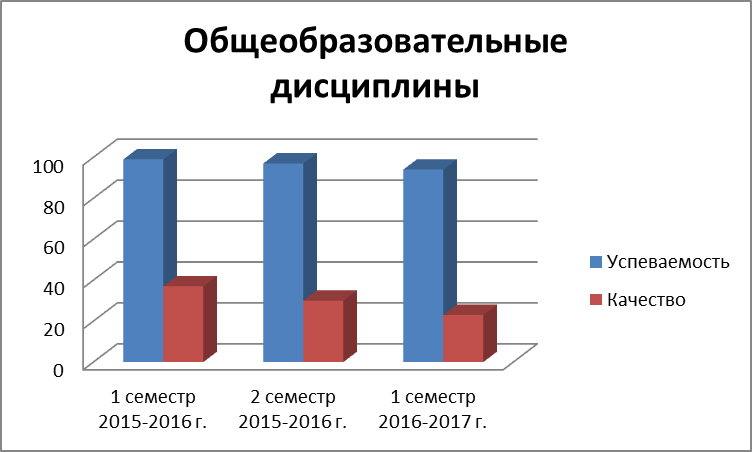 По общеобразовательным дисциплинам в течении последних1,5 лет наблюдается снижение успеваемости и качества обучения, причинами служит низкая базовая подготовка студентов, что отражает входная диагностика по дисциплинам.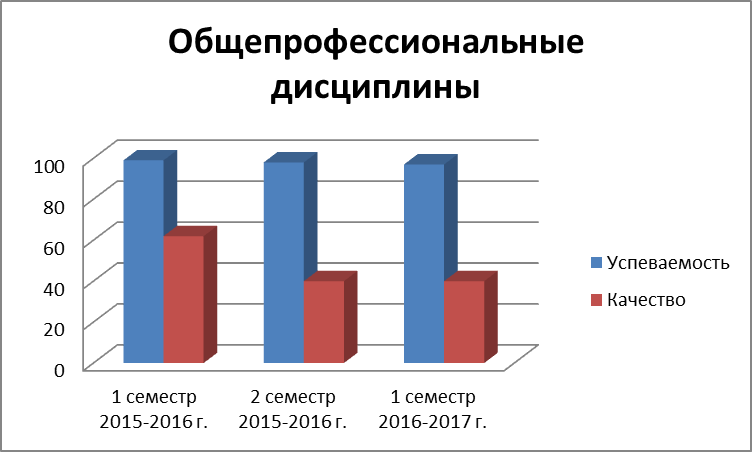 По общепрофессиональным дисциплинам и междисциплинарным курсам последние два года сохраняется уровень успеваемости и качества обучения .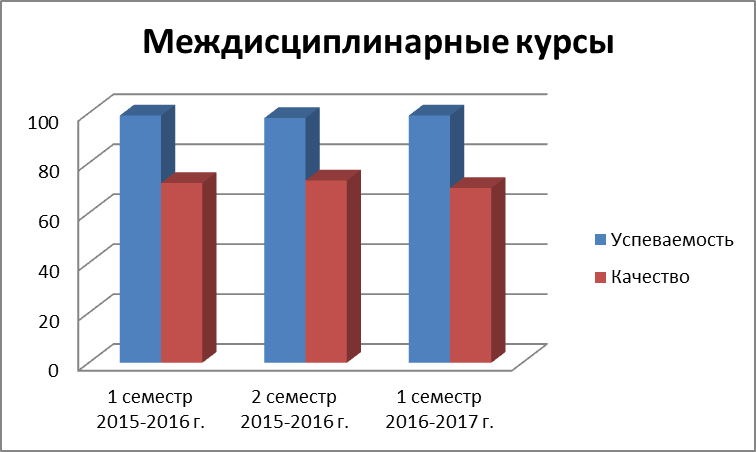 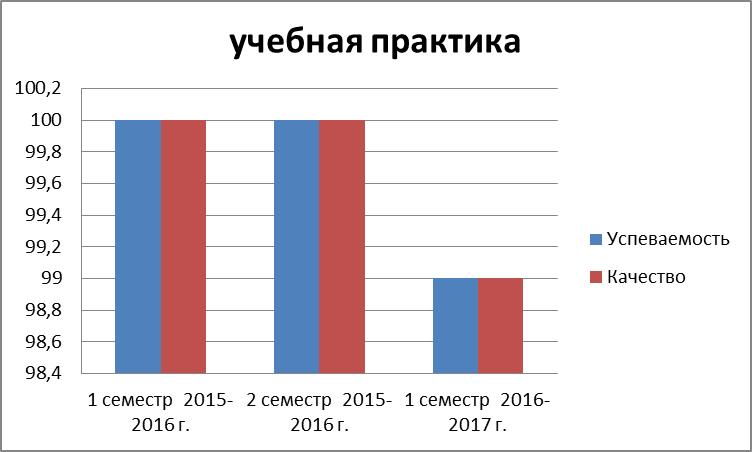 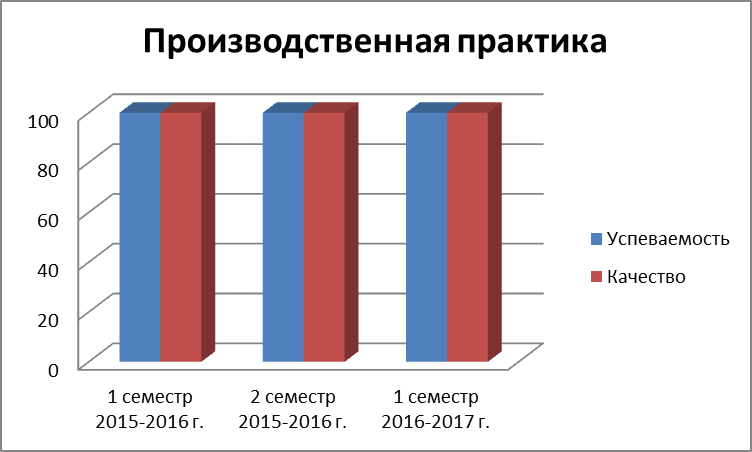 Учебная и производственная практика показывает высокий уровень мотивированного подхода  к выбору будущей профессии и формированию профессиональных компетенций в рамках практикоориентированной реализации ППКРС.Информация о результатах учебного  процесса по ППССЗ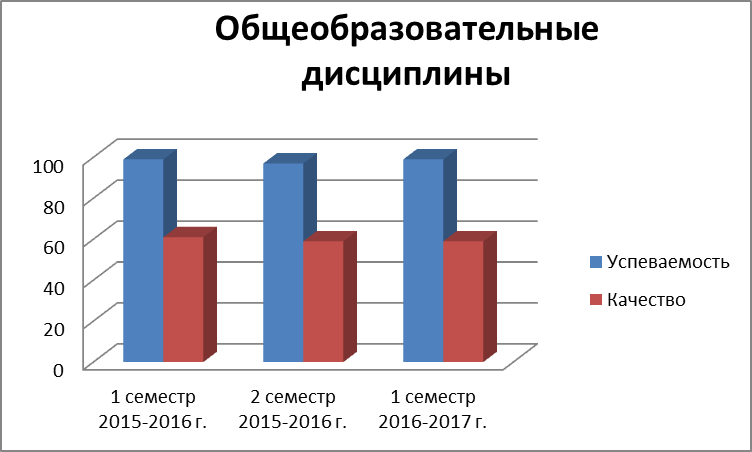 По общеобразовательным дисциплинам студенты показывают средний уровень качества обучения при высоком уровне успеваемости.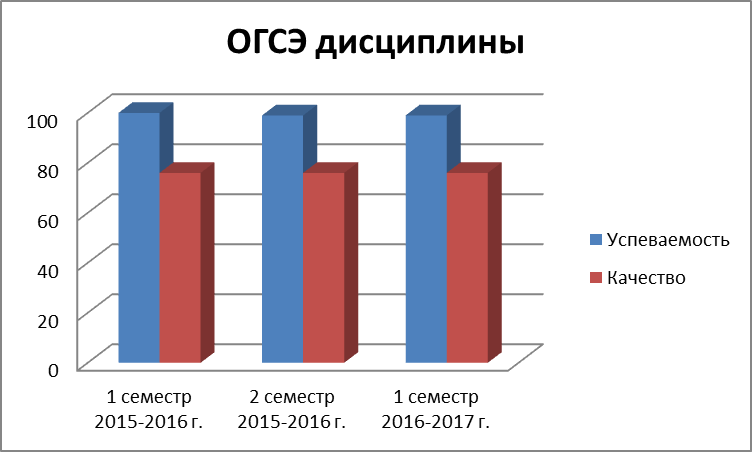 При изучении по ППССЗ цикла ОГСЭ в течении последних лет наблюдается высокий уровень как успеваемости так и качества обучения студентов.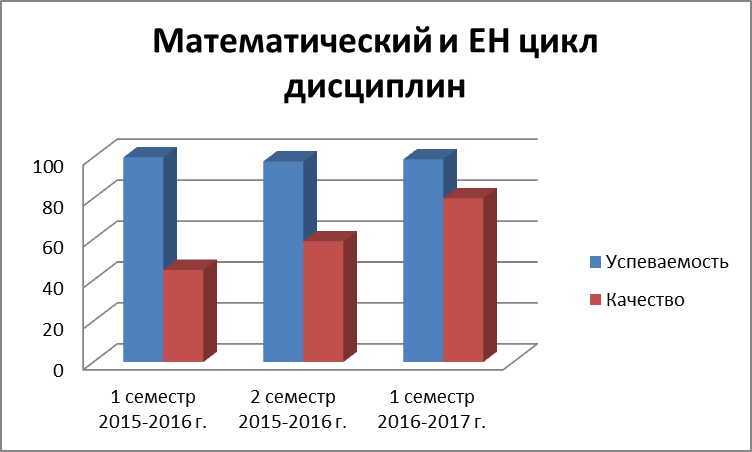 Последние полтора года наблюдается высокий рост качества обучения по математическому и ЕН циклу дисциплин.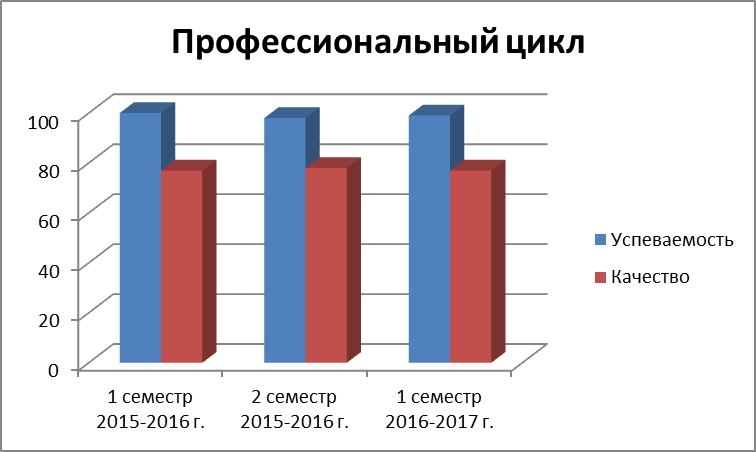 Стабильно высокие результаты показывают студенты по ППССЗ при изучении дисциплин и  профессиональных модулей.В целом на момент января 2017 года в техникуме:  37 человек- обучаются только на «отлично», 309 человек обучаются на «хорошо» и «отлично».  14 человек неуспевающие по двум и более  дисциплинам. В результата проведенного анализа каждым педагогом в рамках  консультаций и дополнительных занятий построена работа с обучающимися слабоуспевающими  и неуспевающими, с  одаренными, для  повышения качества образования. Кроме этого каждый педагог работает над темой по самообразованию, направленной на позитивную динамику результатов своих обучающихся. В рамках административного контроля в техникуме проведены контрольные срезы по дисциплинам и профессиональным модулям:Результаты контрольных срезов в группах ППКРС ( приказ № 582/2 от 01.12.2016 г. О проведении контрольных срезов)Результаты контрольных срезов в группах ППССЗ ( приказ № 582/2 от 01.12.2016 г. О проведении контрольных срезов)Мониторинг качества усвоения учебного материала складывается из следующих этапов: 1) входной контроль; 2) промежуточный контроль качества знаний, успеваемости и посещаемости обучающихся (предварительная аттестация); 3) рубежный контроль (аттестация за семестр); 4) посещение учебных занятий; 5) итоговый контроль. По результатам каждого мониторинга проводится анализ показателей и выявление обучающихся уровень знаний которых ниже допустимых значений. Исследования показали, что практически для всех специальностей имеют место следующие закономерности: а) преимущественно наблюдается динамика роста среднего балла в конце семестра по сравнению с началом семестра; б) средний балл на третьем, четвертых курсах выше, чем на первом, т. е. к концу обучения успеваемость и качество знаний обучающихся возрастает, и в этом случае можно говорить о конкурентоспособном выпускнике. Снижения средних показателей качества имеет ряд причин – это и не высокий уровень базовых школьных знаний (что показывает входной контроль); и низкий уровень организационных умений обучающихся, они плохо представляют себе цели и задачи учебной деятельности, не могут предвидеть результат; и низкий уровень мотивации обучающихся при изучении отдельных дисциплин; и увеличение доли обучающихся на внебюджетной основе (мотивация ряда обучающихся на внебюджетной форме обучения направлена на то, что бы «удержаться» в техникуме); нет совместной эффективной работы преподавателей и классных руководителей в повышении результатов работы и недоработка со стороны преподавателей - предметников.Ежегодно ведется подготовка желающих студентов к сдаче ЕГЭ. В техникуме формируется план подготовки к ЕГЭ, включающий работу методических комиссий в области совершенствования системы подготовки  и повышения качества образования, подготовки к ЕГЭ, область повышения профессионализма педагогов, работа с группами слабоуспевающими.В техникуме, согласно приказу  «О проведении олимпиад по общеобразовательным предметам в  профессиональных образовательных организациях, подведомственных министерству образования, в 2016-2017 учебном году» с целью выявления одаренных детей, стимулирования познавательной активности, повышения мотивации к обучению   в период с 11.10.16 по 17.10.16 проведен внутренний этап олимпиады по 13 дисциплинам, где были задействованы: Занятость и вовлечение в процесс «олимпиадных  событий» составила 42,5% среди студентов 1 и 2 курсов, изучающих общеобразовательный курс.  Среди школьников в  муниципальном этапе «Всероссийской олимпиаде школьников по общеобразовательным предметам» студент  Пчелинцев К. стал призером по обществознанию.Восьмой год ГАПОУ «НГРТ»  участвует в региональном этапе Всероссийской олимпиады обучающихся профессиональных образовательных организаций по общеобразовательным дисциплинам, а   результатом  работы студентов с преподавателями в 2017 году стали:-победитель по праву  в региональном этапе Всероссийской олимпиады обучающихся профессиональных образовательных организаций по общеобразовательным дисциплинам Асанов Т. К;- призер  по русскому языку  в региональном этапе Всероссийской олимпиады обучающихся профессиональных образовательных организаций по общеобразовательным дисциплинам Лопырев С. А;- призер по литературе  в региональном этапе Всероссийской олимпиады обучающихся профессиональных образовательных организаций по общеобразовательным дисциплинам Якшибаева Г. Р.;-призер по физической культуре в региональном этапе Всероссийской олимпиады обучающихся профессиональных образовательных организаций по общеобразовательным дисциплинам Кременцова А. Д.;- призер по математике  в региональном этапе Всероссийской олимпиады обучающихся профессиональных образовательных организаций по общеобразовательным дисциплинам Аминов Р. Р. Творческая работа студентов по литературе и краеведению отразилась в публикациях:Научный поиск: теория и практика- Уфа, АЭТЕРНА, 2017г.  (статья студентки Камлацкой Е. В.  «А. И. Родимцев- герой Оренбуржец»);Научный поиск: теория и практика- Уфа, АЭТЕРНА, 2017г.  (статья студентки Якшибаевой Г. Р  «М. Джалиль- поэт и гражданин»);Матвеев Константин-  Диплом победителя Всероссийской олимпиады по биологии в г. Краснодаре;Кирпиченков Никита Юрьевич- Диплом призёра 2 место в V Международной олимпиаде по обществознанию»;  Садовский Максим- Диплом 1 степени в Международной интернет - олимпиаде по обществознанию «Избирательное право» на сайте «Солнечный свет»;Лукьяненко Александр – Победитель (2 место) Всероссийского конкурса «Вопросита» в номинации «Познавательная экономика»;Гончарова Т.,Ерёмина Е,Коростин Е.,Сальтяшев А.-Победители (1 место) Международной дистанционной  олимпиады по английскому языку проекта «Инфоурок»;Шишонков В., Клавдиев В., Павлов А.-Победители ( 1 место) Всероссийской олимпиады по английскому языку «Мир олимпиад»;Романов А. –Победитель (2 место) Всероссийской олимпиады по английскому языку «Мир олимпиад»;Никифоров С. –Победитель (2 место) Всероссийской олимпиады по английскому языку «Хорошо ли вы знаете Британию?»;Искандеров С.К.- Победитель (2 место) Международной интернет-олимпиады по физике;Счастнёв А.В.- Победитель (1 место) Всероссийской олимпиады по физике;Кулаков Юрий- Победитель (1 место) Всероссийской олимпиады по литературе «Мир олимпиад»;Срлбаева Юлия –Победитель (1 место) Всероссийская олимпиада по обществознанию;Кирпиченков Никита-Призёр (диплом 3степени) Всероссийского конкурса по химии;Веркошанцев Владислав- Победитель (диплом 1 степени) Международной олимпиады по химии. Нужно заметить, наблюдается количественный  рост  мотивированных обучающихся для подготовки и участия в олимпиадах и конкурсах разного уровня.     Вывод: занятость студентов в олимпиадно- конкурсном движении по дисциплинам  и профессиональным модулям составляет в техникуме около 50%,  при этом эффективность имеет тенденцию к росту. Анализ результатов олимпиад и конкурсов показывает высокую мотивацию студентов к участию в таких мероприятиях, но возникает необходимость повышения качества подготовки по дисциплинам и профессиональным модулям. По итогам олимпиад и конкурсов необходимо обратить внимание на большое количество одаренных студентов, формирование умения на практике применять современные технологии, активизацию творческой деятельности педагогов и студентов, обмен опытом педагогов, имеющих стабильно высокие результаты подготовленных детей на олимпиадах и конкурсах.6.2 Государственная итоговая аттестация        Государственная итоговая аттестация проведена согласно приказу Минобрнауки России от 16.08.2013 № 968 "Об утверждении Порядка прове- дения государственной итоговой аттестации по образовательным програм- мам среднего профессионального образования" (зарегистрировано в Миню- сте России 01.11.2013 № 30306). Формой государственной итоговой аттестации по образовательным программам среднего профессионального образования является: защита выпускной квалификационной работы: для выпускников, осваивающих программы подготовки квалифицированных рабочих, служащих - выпускная практическая квалификационная работа и письменная экзаменационная работа; для выпускников, осваивающих программы подготовки специалистов среднего звена – дипломная работа. Приказом министерства образования Оренбургской области утверждены председатели ГЭК, приказом директора техникума созданы государственные экзаменационные комиссии в состав которых вошли преподаватели и пред- ставители работодателей. При подготовке программ ГИА выполнены обязательные требования - соответствие тематики выпускной квалификационной работы содержанию одного или нескольких профессиональных модулей; выпускные практические квалификационные работы предусматривают сложность работы не ниже разряда по профессии рабочего.  Содержание выпускных практических квалификационных работ соответствует требованиям квалификационных характеристик, соответству- ющего разряда, которым должен обладать выпускник каждой профессии. Вы- пускные квалификационные работы позволяют определить уровень систематизации полученных теоретических и практических умений по общепрофессиональным и специальным дисциплинам. Отмечается глубина содержания, творческий подход к разработке заданий и аккуратность оформления. Обучающимся, имеющим хорошую и отличную успеваемость по профессиональному циклу, учебной практике и систематически выполняющим в период практики, установленные производственные задания, выдается работа более высокого уровня квалификации. При ее отличном выполнении присваивается повышенный разряд. Выпускная практическая квалификационная работа выполнятся обучающимися в присутствии аттестационной комиссии, в которую обязательно входят старший мастер, мастер производственного обучения, наставник обучающегося на предприятии. Выпуск состоялся в январе 2016 года по программам под- готовки квалифицированных рабочих служащих со сроком обучения 2,5 года.Защита ВКР по всем реализуемым профессиям осуществлялась в соответствии с порядком, установленным в соответствии приказом Минобрнауки РФ от 16.08.2013года №968 и Программами проведения ГИА техникума по каждой профессии. Нарушений установленного порядка не наблюдалось. Аттестация проходила в деловой, спокойной обстановке. Аппеляционные заявления отсутствуют.Проведению государственной итоговой аттестации выпускников по программам подготовки рабочих и служащих предшествовала подготовительная работа в соответствии с планом:-	созданы Государственные экзаменационные комиссии;-	подготовлены и утверждены перечни тем выпускных квалификационных работ;-	изданы приказы о закреплении тем и руководителей ВКР;-	организовано консультирование и руководство выполнением ВКР;-	подготовлена документация по учебным группам за весь период обучения: проверены журналы теоретического обучения, журналы самостоятельной работы, журналы производственного обучения, оформлены сводные ведомости оценок выпускников;-	оформлен стенд по подготовке к ГИА;-	проведены заседания малых педагогических советов о допуске к ГИА, изданы приказы о допуске обучающихся к ГИА.Все допущенные студенты успешно прошли государственную итоговую аттестацию, неудовлетворительные оценки защиты ВКР отсутствуют. Абсолютная успеваемость 100%.Результаты государственной итоговой аттестации выпускников ГАПОУ «НГРТ» в 2016 - 2017 учебном годуСледует отметить небольшое снижение количества студентов,  получивших диплом с «отличием»  по программам ППКРС (на 1 человека).Вывод: содержание и качество подготовки обучающихся по ППКРС и ППССЗ в целом соответствует планируемым показателям техникума. Для повышения качества знаний и успеваемости преподавателям необходимо: - использовать широкий спектр средств оценивания, мониторинга и фиксации результатов; - оценивать текущий уровень обучающихся с тем, чтобы поставить перед ними новые задачи; - давать своевременный, конструктивный отчёт о результатах деятельности обучающихся, фиксируя внимание на прогрессе и проблемных зонах; - поддерживать обучающихся и организовывать их рефлексию по поводу своего обучения, помогать им сформулировать их текущие образовательные потребности; - на заседаниях МК анализировать ход образовательного процесса, адекватность выбранных методов оценивания с точки зрения влияния на образовательный процесс; - организовать целенаправленную работу со слабоуспевающими обучающимися и студентами, мотивированными на учёбу через индивидуальный подход на уроках, консультации, работу с родителями.По итогам ГИА проведено рабочее совещание по анализу организации аттестации и её результатов, проанализированы пробелы в знаниях и профессиональных навыках выпускников, намечены меры по совершенствованию работы.Рекомендовано членами ГЭК:-	переработать с целью совершенствования методические рекомендации по выполнению ВКР по каждой профессии;-	совершенствовать задания и организацию выполнения выпускной практической квалификационной работы;-	добиваться соблюдение требований по оформлению ВКР;-	шире использовать возможности информационных технологий при выполнении ВКР. добиться улучшения содержания и оформления компьютерных презентаций, в период подготовки ВКР организовать консультации преподавателей информатики;-	усилить подготовку обучающихся по вопросам составления карт технологических процессов;-	большее внимание уделить изучению и применению действующих нормативных документов в профессиональной деятельности выпускников.Вывод: структура и содержание подготовки выпускников, сроки освоения ППССЗ и ППКРС, учебные программы дисциплин, практик, диагностические средства, программа и требования к государственной итоговой аттестации соответствуют требованиям федерального государственного образовательного стандарта среднего профессионального образования. Единого тарифно-квалификационного справочника работ и профессий рабочих, профессиональным стандартам профессий, Общероссийскому классификатору профессий рабочих, должностей служащих и тарифных разрядов .7.0 Воспитательная работаВоспитательная работа в техникуме ведется в соответствии федеральной и региональной нормативной базой:-  Конвенция ООН о правах ребенка. -  Конституция РФ. - Федеральный закон «Об образовании в Российской Федерации» (от 29 декабря 2012 г. № 273-ФЗ).- Федеральный  закон  от 29  декабря  2010  г. № 436-ФЗ «О защите детей от  информации, причиняющей  вред  их  здоровью  и  развитию».- Федеральный закон от 24 июня 1999 г. № 120 – ФЗ «Об основах системы профилактики безнадзорности  и правонарушений  несовершеннолетних».-  Стратегия государственной национальной политики Российской Федерации на период до 2025 года (утверждена Указом Президента Российской Федерации от 19 декабря 2012 г. № 1666).-  Указ Президента Российской Федерации «О Национальной стратегии действий в интересах детей на 2012–2017 годы».- Концепция долгосрочного социально-экономического развития Российской Федерации на период до 2020 года (Распоряжение Правительства Российской Федерации от 17 ноября 2008 г. № 1662-р).-  Концепция общенациональной системы выявления и развития молодых талантов (Утверждена Президентом Российской Федерации 3 апреля 2012 г.).- Национальная образовательная инициатива «Наша новая школа» (от 4 февраля 2010 г. № Пр-271).-  Концепция духовно-нравственного развития и воспитания личности гражданина России.-Концепция профилактики употребления психоактивных веществ в образовательной среде (письмо  Минобрнауки  России от  05.09.2011 г. № МД-1197/06).- Концепция  дополнительного  образования  детей  в Российской Федерации (проект).- Приказ  Министерства  образования и науки Российской Федерации (Минобрнауки России) от 29 августа 2013 г. № 1008 г. Москва  «Об утверждении Порядка организации и осуществления образовательной деятельности  по дополнительным общеобразовательным программам».- Письмо о направлении Программы развития воспитательной компоненты в общеобразовательных учреждениях (от 13 мая 2013 г. № ИР-352/09).- Письмо о направлении Рекомендаций по формированию перечня мер и мероприятий по реализации программы развития воспитательной компоненты в общеобразовательной школе (от 12 июля 2013 г. № 09-879).- Методические рекомендации об осуществлении функций классного руководителя педагогическими работниками государственных общеобразовательных учреждений субъектов Российской Федерации и муниципальных общеобразовательных учреждений (приказ Минобрнауки России от 3 февраля 2006 г. № 21).- Закон Оренбургской области «Об образовании в Оренбургской области» (от 06.09.2013 г. № 1698/506-V-ОЗ).- План мероприятий («дорожная карта») «Повышение эффективности и качества услуг в сфере образования Оренбургской области» на 2013–2018 годы (постановление Правительства Оренбургской области от 30.04.2013 г. № 348-п).- Концепция «Воспитание  оренбуржца  XXI  века» (утв. решением коллегии министерства образования Оренбургской  области от 26 мая 2006 г.).    Положение о порядке посещения мероприятий, проводимых в государственном автономном профессиональном образовательном учреждении «Нефтегазоразведочный техникум» г. Оренбург (ГАПОУ «НГРТ») и не предусмотренных учебным планом.    Положение  о Совете по профилактике правонарушений несовершеннолетних Государственного автономного  профессионального образовательного учреждения«Нефтегазоразведочный техникум» г. Оренбург (ГАПОУ «НГРТ»)    Положение о Студенческом совете государственного автономного профессионального образовательного учреждения  «Нефтегазоразведочный техникум» г. Оренбурга ГАПОУ «НГРТ»Положение о дополнительных академических правах и мерах социальной поддержки, предоставляемых студентам профессионального образовательного учреждения«Нефтегазоразведочный техникум» г. Оренбург (ГАПОУ «НГРТ»)Положение  О порядке посещения студентами по своему выбору мероприятий, проводимых в государственного автономного  профессионального образовательного учреждения  «Нефтегазоразведочный техникум» г. Оренбург (ГАПОУ «НГРТ»)Положение  об общественных объединениях в государственном автономном профессиональном образовательном учреждении «Нефтегазоразведочный техникум» г. Оренбург (ГАПОУ «НГРТ»)Положение о порядке  создания, организации работы, принятия решений комиссией по урегулированию споров между участниками образовательных отношений и исполнения принятых решенийПоложение о порядке доступа педагогических работников к информационно-телекоммуникационным сетям и базам данных, учебным и методическим материалам, материально-техническим средствам государственного автономного профессионального образовательного учреждения «Нефтегазоразведочный техникум» г. Оренбург (ГАПОУ «НГРТ»)Положение о размещении на официальном сайте ГАПОУ «НГРТ» в информационно-телекоммуникационной сети «Интернет»  информации и ведение указанного сайтаПоложение об антикоррупционных стандартах поведения,основанных на знаниях общих прав и обязанностей государственного автономного профессионального образовательного учреждения «Нефтегазоразведочный техникум» г. Оренбург (ГАПОУ «НГРТ»)     Цель воспитательной системы – формирование социально активной, социально адаптированной личности, развитие у студентов чувства патриотизма, высокой гражданской ответственности и толерантности. Воспитание компетентности выпускников, имеющих чувство профессиональной гордости и готовности к будущей профессиональной деятельности.Основными задачами являются:	
1.    Формирование гражданского и патриотического сознания, здорового образа жизни и экологической культуры в учебно-воспитательном процессе.2.    Профессиональное воспитание  студентов, создание оптимальных условий для  социальной и профессиональной адаптации;
3.    Развитие навыков самоорганизации, самореализации, сотрудничества и сотворчества;4.Воспитание активной жизненной позиции, культуры межнационального толерантного общения.5.    Развитие творческих способностей студентов;
6.     Привитие умений и навыков управления коллективом в различных формах студенческого самоуправления;Способы достижения цели и задач:
•    Активное включение студентов в разнообразную учебную и внеучебную деятельность;
•    Создание условий для самоопределения и самореализации каждого студента;
•    Участие студентов в творческих инициативных группах, акциях, объединениях;
•    Создание в техникуме единого воспитательного пространства.Свою воспитательную систему мы строим, как взаимосвязь главных субъектов учебного и воспитательного процессов: педагогов, студентов и их родителей, учебной и внеучебной деятельности с учетом прошлого и настоящего, с выстраиванием перспектив на будущее. Мы стараемся сделать так, чтобы система способствовала всестороннему развитию личности студента.Нравственными профессионалами не рождаются, а становятся в процессе постоянной работы над собой, на протяжении всей сознательной жизни, поэтому мы должны стараться создать своим воспитанникам максимально благоприятные условия для самосовершенствования, чтобы в итоге они стали настоящими профессионалами, овладевшими ключевыми компетенциями, способными делать осознанный правильный выбор в любой жизненной ситуации и нести ответственность за свои поступки.Молодому человеку необходимо обрести подлинную самостоятельность в жизни, более глубоко осмыслить и узнать самого себя, свой характер, определить свою индивидуальность, свои личные этические нормы. Научить оценивать себя. Мы стараемся сделать все, чтобы студенты «открыли в себе» настоящее самоуважение и личную свободу, как результат умения владеть собой.Взаимодействуя, человек учится строить самого себя, оценивать себя и самоанализировать свои действия. Деятельность, деловые игры,  Коллективно Творческие Дела – это всё то, что направлено на практическое общение, что имеет мотивационную обусловленность и предполагает создание установки на самостоятельность, свободу выбора и готовит студентов  к жизни – это приносит свои плоды и ведёт к достижениям.Управление воспитательной деятельностью осуществляет  структурное подразделение по воспитательной работе, в состав которого входят: заместитель директора по УВР, социальный педагог, педагог-психолог; воспитатели общежития,  руководитель музея, руководитель физического воспитания, преподаватель –организатор ОБЖ, руководитель военно-патриотической команды «Патриот», руководителя кружка «Музейное дело», руководители творческих объединений: эстрадно - вокальной – студии «Синтез», секции хореографии, гитарной песни, литературного краеведения, экологического объединения  «Живая планета»,  «Экология-забота общая» и спортивных секций: волейбола, атлетической гимнастики, футбола, руководителей кружков технического творчества.Структурное подразделение по воспитательной работе организует свою деятельность совместно со студенческим самоуправлением техникума и Советом общежития, классными руководителями, кураторами групп, родительским комитетом, другими структурными подразделениями и социальными партнёрами.Воспитательная деятельность осуществляется на основе календарного плана на год, утвержденного директором техникума, составленного в соответствии с Уставом, Программой развития воспитательной работы ГАПОУ «НГРТ», долгосрочными воспитательными программами: «Здоровье», «Гражданско-патриотическое воспитание», «Нравственное и духовное воспитание», «Семья», «Профилактики безнадзорности, беспризорности и правонарушений несовершеннолетних», «Успех», «Социально-психологической адаптации студентов первого года обучения», программы по профилактике коррупции в ГАПОУ «НГРТ» и Программы профилактики экстремистских и террористических проявлений в молодежной среде, в соответствии с направлениями Региональной программы развития воспитательной компоненты: Воспитание активности, Развитие самоуправления, Гражданско-патриотическое воспитание, Правовое воспитание и культура безопасности, Воспитание положительного отношения к труду и творчеству, Здоровьесберегающее воспитание, профилактика здоровья, Нравственное и  духовное воспитание, Воспитание семейных ценностей, Интеллектуальное воспитание, Социокультурное и медиакультурное воспитание, Культуротворческое и эстетическое воспитание, Формирование коммуникативной культуры, Экологическое воспитание, Профориентационная работа.В соответствии с планом техникума формируются планы работы подведомственных структур: социального-педагога, педагога-психолога, воспитателя общежития, спортивных, творческих коллективов, классных руководителей и мастеров п/о.В техникуме создана достаточная материально-техническая база для внеурочной работы с обучающимися: музей, актовый зал, репетиционное помещение, спортивный  и тренажерный залы, спортивная площадка.Воспитательная работа, направлена  на совершенствование содержания воспитания на основе личностно–ориентированного, компетентностного подхода.С детьми-сиротами и детьми, оставшимися без попечения родителей, ведется индивидуальная работа Цель: Создание условий для социализации детей-сирот и детей, оставшихся без попечения родителей, а также лиц из их числа (далее дети-сироты)Задачи:·        Обеспечивать психолого-педагогической, правовой поддержки детям-сиротам.·        Формировать качества, необходимых для позитивной жизнедеятельности детей-сирот.·          Способствовать развитию мотивации к здоровому образу жизни через организацию досуга. Развитие творческой и общественной активности, способности к самопознанию и самореализации.Работа с детьми-сиротами ведется по следующим направлениям:·        Организация предоставления социальных гарантий и фактический учет за период обучения.           Организация досуга.·        Работа по повышению мотивации к профессии и к учебе в целом.·        Соблюдения условий проживания детей-сирот.·        Постинтернатное сопровождение выпускников.·        Ведение нормативного пакета документов·        Психолого-педагогическое сопровождение детей-сирот.Планы воспитательной работы отражают мероприятия, направленные на достижение поставленной цели и проводятся в направлениях:Здоровьесберегающее  воспитание, профилактика здоровья.Разработана и осуществляется воспитательная программа «Здоровье», которая подразумевает комплекс мер, направленных на здоровый образ жизни. По программе «Здоровье» работает весь педагогический коллектив и уделяется внимание каждому обучающемуся. Огромное внимание уделяется профилактике употребления психоактивных веществ в образовательной среде, включающих классные часы о вреде алкоголя, наркотиков, табакокурения, профилактике СПИДа. Со специалистами «Оренбургского областного центра медицинской профилактики» составлен план совместной работы, где рассматривают все направления вопроса ЗОЖ, показывают фильмы для студентов о вреде психоактивных веществ, организуются встречи с представителями наркоконтроля, медицинскими работниками, проводятся мастер-классы и другие мероприятия. Встречи со студентами проводятся специалистами «Оренбургского областного центра по профилактике и борьбе со СПИДом и инфекционными заболеваниями», наркологическим центром города Оренбурга, врачами поликлиник и другими специалистами Здравоохранения.Преподавателями созданы методические разработки с презентациями для проведения классных часов по вопросу ЗОЖ. Физическое воспитание - управление физическим развитием человека и его физическим образованием. Физическое воспитание является неотъемлемой составной частью почти всех воспитательных систем. Современное общество, в основе которого лежит высокоразвитое производство, требует физически крепкого молодого поколения, способного трудиться с высокой производительностью, переносить повышенные нагрузки, быть готовым к защите Отечества. Физическое воспитание также способствует выработке у молодежи качеств, необходимых для успешной умственной и трудовой деятельности.Задачи физического воспитания:   укрепление здоровья, правильное физическое развитие;   повышение умственной и физической работоспособности;обучение новым видам движений, развитие и совершенствование основных двигательных качеств (силы, ловкости, выносливости и др.);  формирование гигиенических навыков;воспитание нравственных качеств (смелости, настойчивости, решительности, дисциплинированности, ответственности, коллективизма);  формирование потребности в постоянных и систематических занятиях физкультурой и спортом.Работа по обследованию и лечению наших студентов проводится с поликлиниками: МАУЗ ДГКБ г. Оренбурга поликлиникой № 4, МАУЗ ДГКБ г. Оренбурга поликлиникой № 3 и МБУЗ ГКБСМП поликлиникой № 1, которые контролируют здоровье студентов через осмотры и обеспечивают различного рода их лечение. В результате работы по программе было проведено анкетирование по вопросу здорового образа жизниВ техникуме разработан план внеурочной работы по физическому воспитанию, где ежемесячно проводятся первенства техникума по различным видам спорта, организована работа спортивных секций, студенты постоянно принимают участие в районных и областных соревнованиях, спартакиадах, где занимают призовые места. Гражданско - патриотическое воспитание.В ГАПОУ «Нефтегазоразведочный техникум» на основе государственной программы «Патриотического воспитания граждан Российской Федерации» разработана и реализовывается внутренняя программа «Патриотическое воспитание» на период 2015-2018гг. Военно-патриотическое воспитание в техникуме осуществляется через уроки по предметам, работу военно-спортивной команды «Патриот», работы музея, а также через внеклассную работу.     В годовом плане учебно-воспитательной работы выделен раздел «Патриотическое воспитание», в котором отражены мероприятия патриотической направленности в течении всего года.Военно - спортивная команда «Патриот» организована в 2001 году. Руководитель команды: Балабушко Александр Александрович.Целью является создание условий, способствующих патриотическому, физическому, интеллектуальному и духовному развитию личности юного гражданина России, его лидерских качеств.ЗАДАЧИ:подготовка подрастающего поколения к военной службе и воспитание уважения к Российской Армии; воспитание гражданственности, патриотизма и любви к Родине; формирование профессионально значимых качеств и умений, верности - конституционному и воинскому долгу;воспитание бережного отношения к героическому прошлому нашего народа, землякам; физическое и духовно-нравственное развитие детей и подростков; совершенствование ценностно-ориентированных качеств личности, обеспечение условий для самовыражения обучающихся, их творческой активности.Основными формами работы команды являются:соревнования; конкурсы; смотры; экскурсии;эстафеты и другие мероприятия.Проводится работа по гражданскому образованию, основной целью которой является обеспечение условий для развития воспитания гражданина, развитию разносторонней компетентности личности, ее самоопределению в социуме, формированию человека-гражданина, семьянина-родителя, специалиста-профессионала, готового в любую минуту стать защитником своего народа и своей Родины.Музейное дело в техникуме развивается с момента его основания.  Музей работает  по разным направлениям: геологическая разведка, ветераны ВОВ, участники боевых действий, социальные партнеры, наши заслуги. Возглавляет его мастер п/о Степанова О.Н.В Музее проводятся   мероприятия  различной направленности.Работа в этом направлении ведется постоянно. В работе библиотеки по патриотическому воспитанию выделяется несколько направлений:Тематические выставки;Изучение истории и родной культуры через внеклассные мероприятия:Устные журналы;Анкетирование; Путешествия по страницам книг; Поэтические часы и другие мероприятия.Ведется работа по гражданскому образованию, основной целью которой является обеспечение условий для развития воспитания гражданина, направленности его деятельности, содействующей развитию разносторонней компетентности личности, ее самоопределению в социуме, формированию человека-гражданина, семьянина-родителя, специалиста-профессионала.      Взаимодействие с ведомствами и общественными организациями.Проводится совместная работа с Центром здоровья, ФСКН, Управлением молодежной политики, Российским союзом молодежи и другими организациями города и области.Данное направление включает проведение торжественных мероприятий «Конституция – основной закон государства» «Посвящение в студенты», классных часов «Моя гражданская позиция», «Все о выборах», просмотр фильмов-презентаций «Политические партии и организации России», и др.Студенты техникума принимают постоянное участие во Всероссийском конкурсе «Моя законотворческая инициатива» и занимают призовые места.3 Воспитание семейных ценностейСовместная работа с родителями, предусматривает создание единой педагогической среды в процессе воспитания, обеспечение взаимодействия для успешного решения проблем воспитания, образования и развития личности. В техникуме организована работа Родительского комитета и родительского всеобуча. Вопросы профилактики также рассматриваются через индивидуальную работу с родителями, как мастеров п/о, классных руководителей, так же администрации техникума и привлечение родительской общественности.Педагоги тесно сотрудничают с семьями студентов. Это результат целенаправленной и длительной работы, которая предполагает, прежде всего, всестороннее и систематическое изучение семьи, знания особенностей и условий семейного воспитания подростка.В течение учебного года родители отвечали на вопросы, в результате,  по вопросу удовлетворённости родителей состоянием образовательной и воспитательной работы было выяснено следующее цифры:1.    97 % родителей удовлетворены уровнем преподавания;2.   92 % родителей удовлетворены организацией быта, состоянием помещений;3  .   89 % родителей удовлетворены своими отношениями с педагогами и администрацией;4.   95 %  опрошенных считают, что они имеют возможности, участвовать в делах техникума;5.    19 %  родителей  считают,   что  техникум  в своей  деятельности  должен  делать,  акцент   на образование, а  27 %  отдают предпочтение в первую очередь воспитанию, а 54% родителей считают, что образование и воспитание неразделимы.Мы видим положительную динамику работы с родителями, по сравнению с прошлыми годами, где показатели порядка десятка единиц меньше.Особое место  в воспитательном процессе занимала работа со студентами,  воспитывающимися в условиях приёмной и опекаемой семьи. Постоянно велось наблюдение за процессом социализации студентов, относящихся к категориям опекаемых и приёмных. В рамках программы «Семья» ведется работа по направлению: обучающийся – педагог - родитель, организована работа педагогического всеобуча по трем направлениям:Техникум-семья- подросток: аспекты сотрудничества;Подросток и закон: проблемы подростковой преступности;Здоровье наших детей - забота общая.Члены родительского комитета принимают участие в профилактической работе. 4. Воспитание положительного отношения к труду и творчеству.Трудовое воспитание - формирование трудовых действий и производительных отношений. Трудно представить себе современного воспитанного человека, не умеющего много и плодотворно трудиться, не владеющего знаниями об окружающем его производстве, производственных отношениях и процессах, применяемых орудиях труда. Трудовое начало воспитания – важный, проверенный веками принцип формирования всесторонне и гармонично развитой личности.5.Культуротворческое и эстетическое воспитание.Эстетическое воспитание - базовый компонент воспитательной системы, обобщающий развитие эстетических идеалов, потребностей и вкусов. Это программа, которая охватывает весь коллектив техникума. Задачи эстетического воспитания можно разделить на две группы – приобретение теоретических знаний и формирование практических умений. Первая группа задач решает вопросы приобщения к эстетическим ценностям, а вторая – активного включения в эстетическую деятельность. Задачи эстетического воспитания : овладение эстетическим и культурным наследием прошлого, формирование эстетических знаний; овладение эстетическим и культурным наследием прошлого, воспитание эстетической культуры; формирование эстетического отношения к действительности, развитие эстетических чувств, приобщение человека к прекрасному в жизни, природе;развитие потребности строить жизнь и деятельность по законам красоты;формирование эстетического идеала;стремления быть прекрасным во всем: мыслях, делах, поступках.6 Воспитание активности развитие самоуправления.Значительно активизировалось участие наших ребят в конкурсах профессионального мастерства, в предметных конкурсах и олимпиадах. Реализация программы «Лидер» способствует формированию и развитию у обучающихся профессионально значимых организаторских навыков, умению работать в коллективе. Наши активисты участвуют в ежегодных конференциях, проводимых Министерством образования и школой «Лидер», где делятся опытом работы.В техникуме ведется  работа по развитию системы студенческого соуправления. При сохранении сложившейся модели студенческого соуправления проводится работа по совершенствованию содержания данного направления деятельности.В структуру студенческого самоуправления входят: Совет командиров, командиры групп, Совет общежития, активы групп.Органы студенческого самоуправления участвуют в решение следующих вопросов:контроль посещаемости и успеваемости студентов;участие в жизни техникума в вопросах обучения и воспитания;организация дежурства, уборки территории и общежития; контроль  выполнения Правил внутреннего распорядка и общежития;участие в процессе назначения стипендий, решении социально- бытовых проблем; организация спортивной, гражданско–патриотической, культурно-массовой работы и др.Работа по формированию социально-активных студентов–граждан России – является важнейшим направлением воспитания и развития студентов.7. Правовое воспитание и культура безопасности.В техникуме ведется системная работа по профилактике асоциальных явлений в молодежной среде, работа ведется по программе профилактики  правонарушений  несовершеннолетних и  программе по профилактики  алкоголизма и наркомании среди учащихся. Данные программы предполагают профилактические беседы, диспуты, акции, волонтерские движения по профилактики асоциальных явлений.  Разработан ежегодный совместный план профилактической работы с инспекцией ПДН. В техникуме совместно с инспектором ПДН регулярно проводятся советы по профилактике. Основная масса обучающихся – юноши, поэтому данному направлению уделяется большое внимание.Ежегодно составляется социальный портрет техникума, где выявляется социальный статус каждого, для дальнейшей работы.Оперативный аспект профилактической работы складывается из ежедневной индивидуальной работы с проблемными подростками, которую ведут социальный педагог, мастера п/о, классные руководители. Производится анализ профилактической работы на заседаниях совета профилактики. Отдельные вопросы рассматриваются на Педагогическом Совете.Одним из приоритетных направлений остается профилактика правонарушений. Профилактика правонарушений осуществляется:через Совет профилактики правонарушений; работа классных руководителей; работа социального педагога;КДН и ИДН.Со всеми несовершеннолетними подростками, поставленными на учет, согласно Федеральному Закону «Об основах системы профилактики безнадзорности и правонарушений несовершеннолетних», проводится индивидуально-профилактическая работа с использованием различных форм и методов: изучение особенностей личности подростков, формирования индивидуальной программы воспитания; контроль над подростками, их занятостью в свободное от занятий время;посещение занятий с целью выяснения уровня подготовки учащихся к занятиям;психолого-педагогическое консультирование родителей, преподавателей с целью выработки подходов к воспитанию и обучению подростков;индивидуальные и коллективные профилактические беседы с подростками;вовлечение подростков в общественно-значимую деятельность; вовлечение студентов в систему объединений дополнительного образования с целью организации занятости в свободное время.Ежегодно разрабатывается и реализуется план совместных мероприятий с ИДН по профилактике правонарушений.Согласно плану, в учебном году ежемесячно проходят заседания Совета по профилактики правонарушений в студенческой среде по вопросам пропусков занятий студентами, случаев употребления спиртного, неуспеваемости, нарушений порядка в общежитии.Несмотря на слабую активность «трудных» подростков, мы стараемся привлечь их к внеклассной работе и найти им занятие по интересу. Занятость студентов, стоящих на всех видах контроля составляет 100 %, за каждым закреплен общественный воспитатель: На каждого студента, из числа нарушителей, заводится индивидуальная карточка учета, где фиксируется динамика, после проведенной индивидуальной работы.Для педагогов разработан комплекс методических рекомендаций в данном направлении. Все это снизило % правонарушений, несмотря на увеличение количества студентов.В системе проводятся общие, групповые родительские собрания с родительским всеобучем.Совместно с родителями решаются вопросы организации занятости подростков в каникулярное время.В техникуме существует определенная система поощрений студентов за достижения учебной, общественной, творческой, спортивной  деятельности, которая регламентируется Положением о премировании обучающихся. Это награждение ценными подарками, денежными премиями. А так же нематериальными формами поощрения: награждение почётными грамотами, направление благодарственных писем родителям.В последнее время стало традицией встречи со специалистами прокуратуры города Оренбурга, согласно плана мероприятий. Встречи организованы специалистами Управления молодежной политики города Оренбурга.8. Нравственное и  духовное воспитание.Все лучшее в человеке дается воспитанием.  Национальный воспитательный идеал - высшая цель образования, нравственное представление о человеке, на воспитание, обучение и развитие которого направлены усилия основных субъектов национальной жизни: государства, семьи, техникума,  религиозных и общественных организаций. Такой идеал имеет конкретно-исторический характер, соответствует условиям определенной эпохи. Единым народом, Россией мы ощущаем себя, когда живём по единым ценностям, идеалами, нравственными принципами. Важнейшие ценности – патриотизм, социальная солидарность, гражданственность, семья, труд и творчество, традиционные российские религии, искусство и литература, природа, человечество.Важнейшие ценности воспитания в данном направлении – патриотизм, социальная солидарность, гражданственность, семья, труд и творчество, традиционные российские религии и взаимопонимание межнациональных отношений, искусство и литература, природа, моральные нормы и нравственные идеалы, отношения к себе, другим людям, обществу, государству, Отечеству, миру в целом. В прошедшем году был подписан двухсторонний договор о сотрудничестве Оренбургской Епархии и техникума, в результате чего был повышен интерес просвещенности студентов по данному направлению и увеличен охват студентов, посещающих встречи с лекторами Духовной семинарии:Осуществляемое в процессе социализации последовательное расширение и укрепление ценностно-смысловой сферы личности, формирование способности человека оценивать и сознательно выстраивать на основе традиционных моральных норм и нравственных идеалов отношения к себе, другим людям, обществу, государству, Отечеству, миру в целом. Совместная деятельность в данном направлении осуществляется с Духовной семинарией города Оренбурга, библиотеками им. Крупской и им. Некрасова.9. Интеллектуальное воспитание.Интеллектуальное воспитание — это форма организации учебно-воспитательного процесса, которая обеспечивает оказание каждому студенту индивидуализированной педагогической помощи с целью развития его интеллектуальных возможностей. Интеллектуальное воспитание строится в два взаимосвязанных аспекта: во-первых, повышение продуктивности интеллектуальной деятельности студента (за счет формирования способностей анализировать, сравнивать, обобщать, учитывать причинно-следственные отношения, исследовать, систематизировать свои знания, обосновывать собственную точку зрения, порождать новые идеи и т. д., в том числе в ситуации решения различных задач) и, во-вторых, рост индивидуального своеобразия склада ума (на основе учета индивидуальных познавательных склонностей, предпочитаемых способов познания, избирательности).Этот комплекс составляющих:1. Вырабатывание психических процессов, как воля, различные виды памяти, образное и логическое мышление, хорошее внимание и восприятие. Эти процессы служат основными условиями, обусловливающими возникновение и формирование познавательного и образовательного процессов.2. Формирование и организация культуры и интеллектуального труда. Только четкое представление воспитуемых о самом процессе обучения способствует наилучшему усвоению знаний, а следовательно, умственному развитию.3. Стимулирование заинтересованности в работе с литературой и различными новыми видами информационных технологий. Организация досуга воспитуемых.4. Обязательное развитие и формирование личностных качеств воспитуемых. К таковым относится выработка самостоятельности, широты кругозора, эрудированности, способности к творчеству и творческим решениям различных жизненных проблем.10. Социокультурное и медиакультурное воспитание.Воспитание  «толерантности», «миролюбия», «гражданскогосогласия», «социального партнерства», развитие опыта противостояния таким явлениям как «социальная агрессия», «межнациональная рознь», «экстремизм», «терроризм», «фанатизм»;- формирование опыта восприятия, производства и трансляции информации,пропагандирующей принципы межкультурного сотрудничества, культурноговзаимообогащения, духовной и культурной консолидации общества, и опытапротивостояния контркультуре, деструктивной пропаганде в современноминформационном пространстве.11. Формирование коммуникативной культурыКоммуникативные умения и навыки у студентов играют важную роль в их будущей профессиональной деятельности. Они содержат познавательные, эмоционально-волевые и поведенческие умения и навыки, на основе которых вырабатываются соответствующие установки личности, что способствует активизации процесса самореализации будущего специалиста.Формирование коммуникативных умений и навыков у студентов воспитываются через:- построение обучения с воспитательной и профессиональной направленностью на основе гуманизации педагогического общения;- использование проблемных заданий;- использование индивидуальной, групповой и коллективной форм обучения с применением форм самостоятельной работы студентов.В условиях обучения основным средством передачи-приема информации выступает общение (специфическая форма взаимодействия человека с другими людьми). Коммуникативная сторона общения является неотъемлемой частью всего педагогического процесса , потому что сам термин «коммуникация» подразумевает процесс двустороннего обмена информацией, ведущего к взаимному пониманию. Для того, чтобы коммуникация состоялась, нужно располагать обратной связью (о том, как люди поняли друг друга, восприняли информацию, как отнеслись к проблеме). 12. Экологическое воспитаниеЭкологическое образование ставит своей целью формирование мировоззрения, основанного на понятии о единстве человека и природы. Оно должно представлять целостную систему, охватывающую всю жизнь человека. Сегодня особенно актуальна роль экологического образования и воспитания, как основы новой нравственности и опоры, для решения многочисленных вопросов практической жизни людей. Процесс формирования экологического сознания и экологической культуры у студентов техникума. Результатом экологического воспитания студентов является формирование мотивов, потребностей, привычек экологического поведения и природоохранной деятельности, здорового образа жизни.Основой экологического воспитания студентов является экологически ориентированная деятельность в техникуме, которая охватывает принцип экологии социальной среды, экологии внутреннего мира человека.Основная роль в организации воспитательного процесса принадлежит классным руководителям, потому что учебная группа является центром воспитания.В техникуме организована работа клубов по интересам, спортивных секций, кружков технического творчества и художественной самодеятельности.Второй год подряд занятость обучающихся во внеурочное время составляет 100%, В 2016-2017 учебном году в техникуме работают кружки:В техникуме реализуются социальные проекты по темам:«Мы - Россия»«Здоровый образ жизни»«Добрые сердца»«Нет наркотикам»«Мы против наркотиков»«Будем добрее»«Физика – это мир»«Книга памяти»«Вредным привычкам – НЕТ!»«Мы за здоровый образ жизни»«Будь сильным, будь ловким, будь здоровым»«Мы за чистый город»«Быстрее, выше, сильнее»«Молодежь за ЗОЖ»«Выдающиеся Оренбуржцы»«Здоровье семьи –здоровое поколение» Занятость обучающихся в объединениях способствует позитивному влиянию на развитие личности подростка, что несомненно прослеживается в результатах выставок технического творчества, спортивных мероприятиях, фестивалях художественного творчества, других творческих конкурсах.Эффективность воспитательной работы подтверждается показателями роста участия студентов во внеурочной деятельности:Нургалиев Руслан - Бронзовый призер международных соревнований по греко-римской борьбе в республике Казахстан;- Сисанов Рафаэль –Призер в номинации «Исполнитель» областного конкурса гитарной песни «Осеннее отражение»;- Голубев Владислав –Призер в номинации «Автор -исполнитель» областного конкурса гитарной песни «Осеннее отражение»;- Нургалиев Руслан – победитель в районных соревнованиях по греко-римской борьбе в п. Экспериментальный, турнир Когута; - Нургалиев Руслан – победитель в областных соревнованиях по греко-римской борьбе в городе Оренбурге; - Балабушко Александр Александрович – Грамота генерала-полковника В.А. Шаманова за личный вклад в военно-патриотическое воспитание подрастающего поколения;- Гусев Михаил - Грамота генерала-полковника В.А. Шаманова за активную гражданскую позицию и деятельное участие в реализации патриотических программ и проектов;- II место Гусев Михаил в личных соревнованиях по стрельбе (ВП- III) на финальных соревнованиях Спартакиады молодежи допризывного возраста среди команд городов;- Команда участников финальных соревнованиях Спартакиады молодежи допризывного возраста среди команд городов;Сальтяшев Альберт Фанурович Лауреат Всероссийского конкурса среди обучающихся в образовательных организациях общего и высшего образования «Зеленые технологии глазами молодых» в номинации «Публичная защита проекта», Москва 2016год;- Сальтяшев Альфред Фанурович Лауреат Всероссийского конкурса среди обучающихся в образовательных организациях общего и высшего образования «Зеленые технологии глазами молодых» в номинации «Публичная защита проекта», Москва 2016год;- Грамота Сальтяшев Альберт Фанурович за активное участие в Просветительском экологическом марафоне «Зеленая планета», проходящем с 24-28 октября в городах Владимир, Иваново, Муром;- Грамота Сальтяшев Альфред Фанурович за активное участие в Просветительском экологическом марафоне «Зеленая планета», проходящем с 24-28 октября в городах Владимир, Иваново, Муром;- Нургалиев Руслан – 1 место по спортивной борьбе на приз губернатора Оренбургской области Ю.А. Берга;- Нургалиев Руслан – 1 место по греко-римской борьбе в открытом конкурсе Оренбургского района;- Пименов Данила – Победитель в открытом кубке Оренбурга по армейскому рукопашному бою;диплом победителя Всероссийского творческого конкурса «Время знаний! В номинации «Сценарий» Гришина А.Г.;- Диплом 2 степени команда ГАПОУ «НГРТ» в общекомандном зачете спортивного праздника, посвященного Дню Российского студенчества;- Диплом 2 степени в открытом первенстве города Оренбурга по армейскому рукопашному бою посвященном «Дню защитника Отечества» Ильин Сергей;- Диплом 2 степени в открытых Всероссийских массовых соревнованиях по конькобежному спорту «Лед надежды нашей» в городе Оренбурге;- 2 место в финальных соревнованиях по греко-римской борьбе в зачет XVI спартакиады профессионального образования Оренбургской области Мухин Олег;- 3 место в финальных соревнованиях по греко-римской борьбе в зачет XVI спартакиады профессионального образования Оренбургской области Косенко Алексей;- 3 место в финальных соревнованиях по греко-римской борьбе в зачет XVI спартакиады профессионального образования Оренбургской области Корнышев Владислав;- 3 место в финальных соревнованиях по греко-римской борьбе в зачет XVI спартакиады профессионального образования Оренбургской области Карабаев Дамир;- 3 место в первенстве Оренбургской области по спортивной борьбе на призы героя труда В.М. Чердинцева Корнышев Владислав;2 место в зональных соревнованиях по мини-футболу;Благодарность от руководства ФГКУ «5 отряда ФПС по Оренбургской области» за умелые, решительные действия при эвакуации людей на пожаре, сопряженные с риском для жизни и здоровья;Благодарность за участие в выставке творческих работ «Наши мамы-мастерицы», посвященного дню Матери;Воспитательная работа в филиале техникума  ведется в соответствии федеральной и региональной нормативной базой и локальными актами.Управление воспитательной деятельностью осуществляет  структурное подразделение по воспитательной и социальной работе с обучающимися, в состав которого входит: заместитель заведующего филиала  по воспитательной работе, соц. педагог, воспитатель общежития,  руководитель музея, преподаватель  физического воспитания, преподаватель ОБЖ, библиотекарь,  руководителей творческих объединений и спортивных секций.Структурное подразделение по воспитательной и социальной работе организует свою деятельность совместно с ученическим самоуправлением филиала техникума и Советом общежития,  классными руководителями, родительским комитетом, другими структурными подразделениями и социальными партнёрами.Воспитательная деятельность осуществляется на основе календарного плана на год, утвержденного заведующим филиала, составленного в соответствии с Уставом, Программой развития ОУ, локальными актами, методическими рекомендациями. В соответствии с планом филиала техникума ежегодно формируются  планы работы общежития, спортивных и творческих коллективов.Воспитательная работа основана на  локальных правовых актах техникума, регламентирующих всю воспитательную работу. По мере необходимости по вопросам организации воспитательного процесса издаются приказы директора и распоряжения заведующего филиалом. Как правило, все крупные мероприятия: смотры-конкурсы, спортивные мероприятия и т.д. проводятся в соответствии с заранее утвержденными положениями.В филиале создана  материально-техническая база для вне учебной работы с обучающимися: актовый зал, репетиционное помещение, спортивный   зал, стадион, спортивная площадка.Воспитательная работа, направленная на совершенствование содержания воспитания на основе личностно–ориентированного, компетентностного  подхода, в рамках целевых воспитательных программ: «Гражданско-патриотическое воспитание», «Нравственное и духовное воспитание», «Здоровье», «Семья», «Успех», «Профилактики безнадзорности, беспризорности и правонарушений несовершеннолетних»,  «Социально-психологической адаптации студентов первого года обучения», в соответствии с направлениями Региональной программы развития воспитательной компоненты: Воспитание активности, Развитие самоуправления, Гражданско - патриотическое воспитание, Правовое воспитание и культура безопасности, Воспитание положительного отношения к труду и творчеству, Здоровье сберегающее воспитание, профилактика здоровья, Нравственное и духовное воспитание, Воспитание семейных ценностей, Интеллектуальное воспитание, Социокультурное и медиа культурное воспитание,  Культуротворческое и эстетическое воспитание, Формирование коммуникативной культуры, Экологическое воспитание, Профориентационная работа.                                                              Реализация  воспитательной деятельности в  филиале техникума происходит в соответствии воспитательных программ:      Программа «Гражданско-патриотического воспитания»:В филиале  Нефтегазоразведочного техникума  на основе государственной программы «Патриотического воспитания граждан Российской Федерации» разработана и реализовывается внутренняя программа «Патриотическое воспитание» на период 2015- 2018гг. Военно-патриотическое воспитание в филиале осуществляется через уроки по предметам,  работы музея, а также через внеклассную работу, военно-патриотическую  игру «Зарница».  В годовом плане учебно-воспитательной работы выделен раздел «Патриотическое воспитание», в котором отражены мероприятия патриотической направленности в течении всего года, Целью которых является создание условий, способствующих патриотическому, физическому, интеллектуальному и духовному развитию личности юного гражданина России.  Приняли участие в  районном «Дне призывника», Военно-спортивные соревнования «А, ну-ка, парни!», посвященные 90-летию ДОСААФ России, проведены мероприятия в филиале: конкурс «А, ну-ка парни»,  встречу с бывшими выпускниками – отслужившими армию. С обучающимися ведется  поисковая работа  о вкладе своих дедов,  прадедов в годы Великой Отечественной войны.  За  1 полугодие 2016-2017 учебного года   выпущена газет  «Студенческий меридиан».                                                                                                                   Музей  в филиале открыт  с 2007года.    Работа в музее ведется  по разным направлениям:  история  филиала, ветераны ВОВ, участники боевых действий, социальные партнеры, наши заслуги. Возглавляет работу его старейший сотрудник филиала председатель совета ветеранов  Насонов Анатолий Федорович.   В работе библиотеки по патриотическому воспитанию выделяется несколько направлений: Тематические выставки; Изучение истории и родной культуры через внеклассные мероприятия: Устные журналы; Анкетирование; Путешествия по страницам книг; Поэтические часы и другие мероприятия. Ведется работа по гражданскому образованию, основной целью которой является обеспечение условий для развития воспитания гражданина, направленности его деятельности, содействующей развитию разносторонней компетентности личности, ее самоопределению в социуме, формированию человека-гражданина, семьянина-родителя, специалиста-профессионала.                          Взаимодействие с ведомствами и общественными организациями. Проводится совместная работа с районным отделом молодежи, Российским союзом молодежи и другими организациями поселка.  Данное  направление включает проведение торжественных мероприятий «Конституция – основной закон государства» «Посвящение первокурсников  в студенты», классных часов «Моя гражданская позиция»,  просмотр фильмов-презентаций «Политические партии и организации России», акция «Я гражданин России» и др.   Анализируя  проведенную работу  с 2015-16 учебным годом   видна положительная динамика участия обучающихся в мероприятиях2. Программа нравственного и духовного воспитания Все лучшее в человеке дается воспитанием.   Национальный воспитательный идеал - высшая цель образования, нравственное представление о человеке, на воспитание, обучение и развитие которого направлены усилия основных субъектов национальной жизни: государства, семьи, филиала,  религиозных и общественных организаций. Такой идеал имеет конкретно-исторический характер, соответствует условиям определенной эпохи. Единым народом, Россией мы ощущаем себя, когда живём по единым ценностям, идеалами, нравственными принципами. Важнейшие ценности – патриотизм, социальная солидарность, гражданственность, семья, труд и творчество, традиционные российские религии, искусство и литература, природа, человечество. Осуществляемое в процессе социализации последовательное расширение и укрепление ценностно-смысловой сферы личности, формирование способности человека оценивать и сознательно выстраивать на основе традиционных моральных норм и нравственных идеалов отношения к себе, другим людям, обществу, государству,  Отечеству, миру в целом. Совместная деятельность в данном направлении осуществляется со  Свято-Троицкой Обителью милосердия, В  результате чего стабилен  интерес просвещенности обучающихся по данному направлению, посещающих встречи с лектором : Свято-Троицкой Обителью милосердия      3.Программа «Здоровье»Разработана и осуществляется воспитательная программа «Здоровье», которая подразумевает комплекс мер, направленных на здоровый образ жизни. По программе «Здоровье» работает весь педагогический коллектив и уделяется внимание каждому обучающемуся. Огромное внимание уделяется профилактике употребления  психоактивных веществ в образовательной среде, включающих классные часы о вреде алкоголя, наркотиков, табакокурения, профилактике СПИДа. Фельдшером филиала  составлен план  профилактической работы, где рассматривают все направления вопроса ЗОЖ, показывают фильмы для студентов о вреде психоактивных веществ, организуются встречи с представителями наркоконтроля, медицинскими работниками  и другие мероприятия. Преподавателями созданы методические разработки с презентациями для проведения классных часов по вопросу ЗОЖ. Физическое воспитание - управление физическим развитием человека и его физическим образованием. Физическое воспитание является неотъемлемой составной частью почти всех воспитательных систем. Современное общество, в основе которого лежит высокоразвитое производство, требует физически крепкого молодого поколения, способного трудиться с высокой производительностью, переносить повышенные нагрузки, быть готовым к защите Отечества. Физическое воспитание также способствует выработке у молодежи качеств, необходимых для успешной умственной и трудовой деятельности. Задачи физического воспитания: укрепление здоровья, правильное физическое развитие; повышение умственной и физической работоспособности; обучение новым видам движений, развитие и совершенствование основных двигательных качеств (силы, ловкости, выносливости и др.); формирование гигиенических навыков; воспитание нравственных качеств (смелости, настойчивости, решительности, дисциплинированности, ответственности, коллективизма); формирование потребности в постоянных и систематических занятиях физкультурой и спортом. В  ежемесячном  плане воспитательной  работы  включены мероприятия по физическому воспитанию, проводятся первенства филиала  по различным видам спорта, организована спортивная  работа ,  обучающиеся постоянно принимают участие в районных и областных соревнованиях по гандболу,  греко-римской борьбе,  настольному теннису, русской лапте, мини- футболу, волейболу,  где ребята занимают призовые места. Работа по обследованию и лечению наших обучающихся проводится  поликлиникой РБ п. Саракташ, которые контролируют здоровье обучающихся через осмотры и обеспечивают различного рода их лечение.В результате работы по программе было проведено анкетирование по вопросу  отношения обучающихся к пропаганде здорового образа жизни,  видны следующие результаты: положительная динамика в деятельности обучающиеся к развитию спорта и борьбе с вредными привычками:3.    Программа «Семья»:Которая предполагает совместную работу с родителями, предусматривает создание единой педагогической среды в процессе воспитания, обеспечение взаимодействия для успешного решения проблем воспитания, образования и развития личности. В филиале   организована работа Родительского комитета и родительского всеобуча. Вопросы профилактики также рассматриваются через индивидуальную работу с родителями,  как мастеров п/о, классных руководителей, так же администрации  филиала  с привлечением родительской общественности.Педагоги тесно сотрудничают с семьями обучающихся. Это результат целенаправленной и длительной работы, которая предполагает, прежде всего, всестороннее и систематическое изучение семьи, знания особенностей и условий семейного воспитания подростка.В рамках программы ведется работа по направлению:                          обучающийся – педагог – родитель. Работа педагогического всеобуча действует по направлениям:-	Филиал – семья - подросток: аспекты сотрудничества;-	Подросток и закон: проблемы подростковой преступности;-	Здоровье наших детей - забота общая и т.д.                                           Особое место  в воспитательном процессе занимала работа с обучающимися,  воспитывающимися в условиях приёмной и опекаемой семьи. Постоянно велось наблюдение за процессом социализации  обучающихся, относящихся к категориям опекаемых и приёмных.  Анализируя, проведенную работу с родителями  за 2014-2015г. и  2015-2016уч.г, 2016-2017г. с можно отметить, что результат остается на том же уровне.      4. Воспитание положительного отношения к труду и творчеству.               Трудовое воспитание - формирование трудовых действий и производительных отношений. Трудно представить себе современного воспитанного человека, не умеющего много и плодотворно трудиться, не владеющего знаниями об окружающем его производстве, производственных отношениях и процессах, применяемых орудиях труда. Трудовое начало воспитания – важный, проверенный веками принцип формирования всесторонне и гармонично развитой личности.   В рамках программы ведется работа по развитию интереса к избранной профессии: участие в областной олимпиаде профессионального мастерства   «WOLD SKINC»     по профессии кондитер  обучающийся Морозов Виктор - 3место, областная олимпиада по профессии «Тракторист – машинист сельскохозяйственного производства» -  1 место мастер производственного обучения Кулуев Ф.Ш., обучающийся  Лушников Юрий победитель в номинации «ПДД». Проведена встреча выпускников с руководителями предприятий «Требования к молодым специалистам по вопросу трудоустройства» .     5.  Культуротворческое и эстетическое воспитание.Эстетическое воспитание - базовый компонент воспитательной системы, обобщающий развитие эстетических идеалов, потребностей и вкусов. Это программа, которая охватывает весь коллектив филиала. Задачи эстетического воспитания можно разделить на две группы – приобретение теоретических знаний и формирование практических умений.                                                                                                                                                 Первая группа задач решает вопросы приобщения к эстетическим ценностям, а вторая – активного включения в эстетическую деятельность.                                                                     Задачи эстетического воспитания :    - овладение эстетическим и культурным наследием прошлого, - формирование эстетических знаний;                                                                       -  воспитание эстетической культуры; -формирование эстетического отношения к действительности, развитие эстетических чувств, приобщение человека к прекрасному в жизни, природе; - развитие потребности строить жизнь и деятельность по законам красоты; - -  - формирование эстетического идеала;- стремления быть прекрасным во всем: мыслях, делах, поступках. 6.  Воспитание активности развитие самоуправления.                                          В филиале  ведется работа по развитию системы студенческого самоуправления. При сохранении сложившейся модели студенческого самоуправления проводится работа по совершенствованию содержания данного направления деятельности. В структуру студенческого самоуправления входят: Совет командиров, командиры групп, Совет общежития, активы групп.                                                                               Органы студенческого самоуправления участвуют в решение следующих вопросов: -участие в жизни  филиала  в вопросах обучения и воспитания; -организация дежурства, уборки территории и общежития;- контроль выполнения Правил внутреннего распорядка и общежития; участие в процессе назначения стипендий, решении социально- бытовых проблем; -организация спортивной, гражданско–патриотической, культурно-массовой работы и др. Работа по формированию социально-активных студентов–граждан России – является важнейшим направлением воспитания и развития студентов. 7. Программа «По профилактике безнадзорности, беспризорности и правонарушений несовершеннолетних.»В  филиале  ведется системная работа по профилактике асоциальных явлений в молодежной среде, работа ведется по программе профилактики правонарушений несовершеннолетних и программе по профилактики алкоголизма и наркомании среди учащихся. Данные программы предполагают профилактические беседы, диспуты, акции, волонтерские движения по профилактики асоциальных явлений. Разработан ежегодный совместный план профилактической работы с  МОМВД России «Саракташский».  В  филиале  совместно с инспектором ПДН регулярно проводятся советы по профилактике. Основная масса обучающихся  (70%) – юноши, поэтому данному направлению уделяется большое внимание. Ежегодно составляется социальный портрет  филиала, где выявляется социальный статус каждого, для дальнейшей работы. Оперативный аспект профилактической работы складывается из ежедневной индивидуальной работы с проблемными подростками, которую ведут  заместитель заведующего  филиала по воспитательной работе, социальный педагог, мастера п/о, классные руководители. Производится анализ профилактической работы на  заседаниях совета профилактики. Отдельные вопросы рассматриваются на  инструктивно-методических совещаниях при заместителе заведующего филиала по воспитательной работе . Одним из приоритетных направлений остается профилактика правонарушений. Профилактика правонарушений осуществляется: через Совет профилактики правонарушений; работа классных руководителей; работа социального педагога; КДН и ПДН. Со всеми несовершеннолетними подростками, поставленными на учет, согласно Федеральному Закону «Об основах системы профилактики безнадзорности и правонарушений несовершеннолетних», проводится индивидуально-профилактическая работа с использованием различных форм и методов: изучение особенностей личности подростков, формирования  индивидуальной программы воспитания; контроль над подростками, их занятостью в свободное от занятий время; посещение занятий с целью выяснения уровня подготовки обучающихся  к занятиям; психолого-педагогическое консультирование родителей, преподавателей с целью выработки подходов к воспитанию и обучению подростков; индивидуальные и коллективные профилактические беседы с подростками; вовлечение подростков в общественно-значимую деятельность; вовлечение обучающихся в систему объединений дополнительного образования с целью организации занятости в свободное время.                                                                                                                Занятость во внеурочное время  несовершеннолетних, состоящих на учете КДН,  ПДН остается на прежнем уровне. Ежегодно разрабатывается и реализуется план совместных мероприятий с МОМВД п. Саракташ  по профилактике правонарушений. Согласно плану, в учебном году ежемесячно проходят заседания Совета по профилактики правонарушений в ученической  среде по вопросам пропусков занятий студентами, случаев употребления спиртного, неуспеваемости,  нарушений порядка в общежитии.На каждого обучающегося, из числа нарушителей, заводится индивидуальная карточка учета, где фиксируется динамика, после проведенной индивидуальной работы.Для педагогов разработан комплекс методических рекомендаций в данном направлении. Все это не дает рост совершения преступлений и правонарушений.В филиале существует определенная система поощрений  обучающихся  за достижения учебной, общественной, творческой, спортивной деятельности, которая регламентируется Положением о премировании обучающихся. Это награждение ценными подарками.  А так же нематериальными формами поощрения: награждение почётными грамотами, направление благодарственных писем родителям.                                                                                                                                          8. Социокультурное и  медиа культурное  воспитание.                                          Воспитание «толерантности», «миролюбия», «гражданского согласия», «социального партнерства», развитие опыта противостояния таким явлениям как «социальная агрессия», «межнациональная рознь», «экстремизм», «терроризм», «фанатизм»; - формирование опыта восприятия, производства и трансляции информации, пропагандирующей принципы межкультурного сотрудничества, культурного взаимообогащения, духовной и культурной консолидации общества, и опыта противостояния контркультуре, деструктивной пропаганде в современном информационном пространстве.  9. Экологическое воспитание Экологическое образование ставит своей целью формирование мировоззрения, основанного на понятии о единстве человека и природы. Оно должно представлять целостную систему, охватывающую всю жизнь человека. Сегодня особенно актуальна роль экологического образования и воспитания, как основы новой нравственности и опоры, для решения многочисленных вопросов практической жизни людей.  Процесс формирования экологического сознания и экологической культуры у студентов техникума. Результатом экологического воспитания  обучающихся является формирование мотивов, потребностей, привычек экологического поведения и природоохранной деятельности, здорового образа жизни. Основой экологического воспитания обучающихся  является экологически ориентированная деятельность в  филиале, которая охватывает принцип экологии социальной среды, экологии внутреннего мира человека   Основная роль в организации воспитательного процесса принадлежит классным руководителям, потому что учебная группа является центром воспитания. В  филиале  организована работа клубов по интересам, спортивных секций, кружков технического творчества и художественной самодеятельности.                                                                                      Занятость  обучающихся  во  внеурочное время составляет  65%. Кроме того в каждом кабинете работают предметные факультативы, где каждый может найти себе занятие по интересу. Большой процент занятости обучающихся в объединениях способствует позитивному влиянию на развитие личности подростка,  что  несомненно прослеживается в результатах выставок технического творчества, спортивных мероприятиях, фестивалях художественного творчества, других творческих конкурсах.     Профориентационная работа         Качество набора обучающихся зависит от уровня сложившейся в поселке и области системы общего образования, ситуации на рынке образовательных услуг, демографической ситуации и престижа филиала, профориентационной работы. По этой причине в филиале ежегодно уделяется много внимания  проведению профориентационных мероприятий. За каждой школой района  закреплены преподаватели и мастера производственного обучения согласно приказу о профоринтационной работе. В течение всего календарного года проводятся встречи в школах, что позволяет выпускникам школ знакомиться с правилами приема, с профессиями, проводятся экскурсии учеников школ в филиал техникума. Во время традиционных  «Дней открытых дверей» будущие абитуриенты и их родители имеют возможность более детально ознакомиться с особенностями приема и обучения по выбранной профессии, задать интересующие вопросы администрации филиала и преподавателям, посетить учебные кабинеты, лаборатории, мастерские. Ежегодно информация размещается в средствах массовой информации, на сайте филиала техникума на стендах приемной комиссии.       При приеме  заявлений и документов со всеми поступающими проводится собеседование, цель которого - определение профессиональной  направленности, обоснованности профессионального выбора, оценка готовности к  обучению  по выбранной профессии. Абитуриенты знакомятся с Уставом техникума; свидетельством о государственной аккредитации; лицензией на право  ведения образовательной деятельности; перечнем профессий, на которые объявлен прием документов в соответствии с лицензией, контрольными цифрами приема.       Выводы: сложившаяся в техникуме система воспитательной работы способствует формированию социально-значимой, социально-адаптированной личности, что отвечает требованиям федеральных государственных образовательных стандартов.ЗАКЛЮЧЕНИЕ Комиссия по самообследованию, проанализировав условия образовательной деятельности, оснащенность образовательного процесса, образовательный ценз педагогических кадров, всестороннюю деятельность коллектива ГАПОУ «НГРТ» по реализации ППССЗ и ППКРС, отмечает1) организационно-правовое обеспечение деятельности образовательного учреждения соответствует требованиям, предусмотренным лицензией и обеспечивает достижение целей организации;2) созданная в техникуме система управления обеспечивает выполнение действующего законодательства в области образования и собственных уставных положений в целях создания эффективной системы управления содержанием и качеством подготовки студентов;3) образовательные услуги предоставляются в соответствии с контрольными цифрами и с учетом региональных потребностей в выполнении лицензионных требований по приведенному контингенту. Численный состав обучающихся, не превышает лицензионного норматива;условия реализации образовательных программ; 4) содержание подготовки специалистов, нормативно-методическое, программное и информационное обеспечение учебного процесса соответствует требованиям ФГОС СПО и регламентирующим документам; 5) по результатам государственной аттестации можно судить о достаточно высоком уровне подготовки выпускников всех профессий и специальностей. 6) воспитательное и социальное сопровождение учебного процесса соответствует требованиям СПО; 7) условия реализации ППССЗ и ППКРС, кадровое, материально-техническое обеспечение учебного процесса, социально-бытовые и финансовые вопросы образовательной деятельности, в целом, соответствуют требованиям ФГОС.  РЕКОМЕНДАЦИИ В целях дальнейшего совершенствования образовательного процесса и повышения качества подготовки специалистов комиссия рекомендует: 1. Совершенствовать работу по формированию учебно-методического комплекса   в соответствии с ФГОС СПО по всем профессиям и специальностям: - систематически обновлять содержание учебно-методических комплексов по дисциплинам и ПМ; -пополнять и обновлять библиотечный фонд учебной литературой по всем дисциплинам и профессиональным модулям специальностей подготовки в соответствии с ФГОС СПО;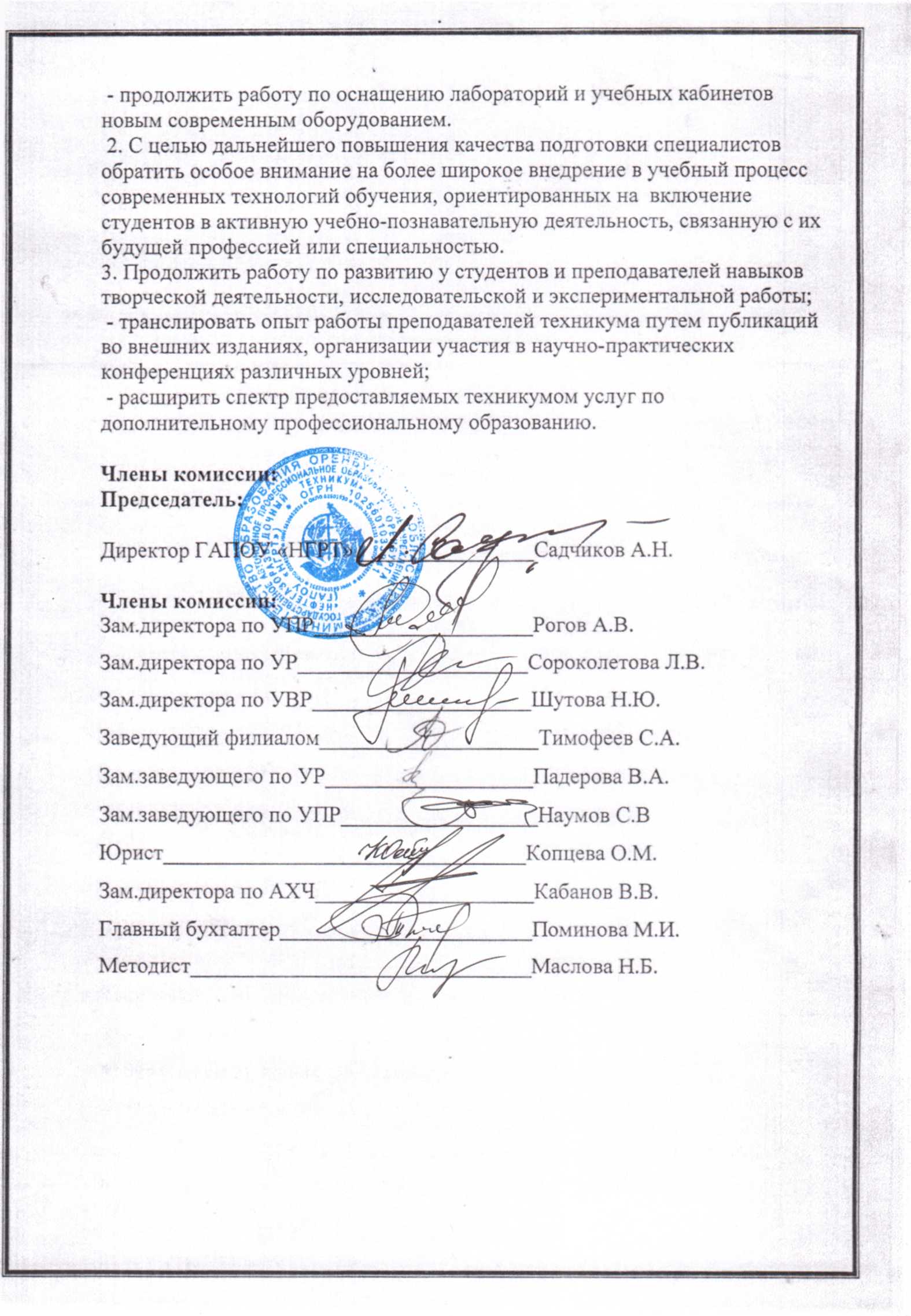 Стр.ВведениеВведение3Раздел 1Организационно - правовое обеспечение образовательной деятельности1.1. Общие сведения об организации 41.2 Сведения о создании, реорганизации и переименовании учреждения41.3 Нормативное и организационно-правовое обеспечение образовательной деятельности6Раздел 2Структура и система управления10Раздел 3Условия реализации образовательных программ3.1Кадровые ресурсы173.2Материально-техническое обеспечение образовательной деятельности293.3Обеспеченность информационно- библиотечными ресурсами333.4Социально-бытовое обеспечение обучающихся и сотрудников393.5Финансовое обеспечение учреждения.43Раздел 4 Структура подготовки специалистов4.1Направления подготовки специалистов 444.2Прием абитуриентов в техникум50Раздел 5 Содержание подготовки специалистов5.1Анализ программ подготовки специалистов545.2Организация процесса теоретического и практического обучения57Раздел 6Качество  подготовки специалистов6.1Мониторинг качества знаний656.2Государственная итоговая аттестация 77Раздел 7Воспитательная работа80Заключение Заключение 108№ п/пУчредительные и правоустанавливающие документыДата выдачи, срок действия,серия, регистрационный номер1УставУтвержден приказом Министерства образования Оренбургской области от 29.12.2014г. №01/21-1922

2Свидетельство о государственной регистрации юридического лицаЗарегистрировано адм. г.Оренбурга №0745 от 28.02.96В ЕГРЮЛ  внесена запись 07.12.02 № 10256010339413Свидетельство о постановке на учёт российской организации в налоговом органе по месту ее нахожденияВыдано 24.02.1995 серия 56 №0035410934Лицензия на право ведения образовательной деятельностирегистрационный №1679  от 30.04.2015 г Министерство образования Оренбургской области (бессрочно)№ 0003322 серии 56Л015Свидетельство о государственной аккредитациирегистрационный № 1507 от 28 мая 2015 г. Министерство образования Оренбургской области, действительно до 1 декабря 2020 г№ 0004140 серия 56А01№ п/п Наименование локально-нормативного актаДата принятия1Коллективный договор09.10.20152Правила внутреннего трудового распорядка27.01.20163Правила внутреннего распорядка обучающихся27.01.20164Правила приема28.02.20175Положение о текущем контроле знаний и промежуточной аттестации студентов27.01.20166Положение о государственной итоговой аттестации выпускников по образовательным программам СПО27.01.20167Положение о порядке и основаниях перевода, отчисления и восстановления студентов27.01.20168Положение о порядке перехода студентов с платного обучения на бесплатное, с очной формы обучения на заочную27.01.20169Положение о порядке оформления, приостановления и прекращения отношений между ГАПОУ НГРТ и обучающимися и(или)родителями(законными представителями) несовершеннолетних обучающихся27.01.201610Положение о студенческом совете27.01.201611Положение о педагогическом совете27.01.201612Положение об учебной части07.12.201513Положение о заочном отделении27.10.201614Положение о библиотеке27.01.201615Положение о столовой и организации работы столовой27.01.201616Положение о структурном подразделении (буфет)06.03.201717Положение о хозяйственной части27.01.201618Положение о бухгалтерии08.12.201519Положение о свидетельстве об уровне квалификации, о рабочей профессии, должности служащего15.12.201520Положение о порядке реализации права обучающихся на обучение по индивидуальному учебному плану, в том числе по ускоренному обучению27.01.201621Положение о проведении перезачетов и переаттестации учебных дисциплин, МДК и практик27.01.201622Положение о порядке посещения студентами по своему выбору мероприятий, проводимых в НГРТ27.01.201623Положение о стипендиальном обеспечении и других формах материальной (социальной) поддержки студентов06.03.201724Положение о поощрениях обучающихся за успехи в учебной, физкультурной, спортивной, общественной, научной, научно-технической, творческой, экспериментальной инновационной деятельности27.01.201625Положение о студенческом общежитии27.01.201626Правила внутреннего распорядка общежития27.01.201627Положение о порядке создания, организации работы, принятия решений комиссией по урегулированию споров между участниками образовательных отношений и исполнения принятых решений27.01.201628Положение о порядке доступа педагогических работников к информационно-телекоммуникационным сетям и базам данных, учебным и методическим материалам, материально-техническим средствам27.01.201629Положение комиссии по профессиональной этике27.01.201630Положение об антикоррупционных стандартах поведения27.01.201631Положение о режиме рабочего времени и времени отдыха27.01.201632Положение о правах , обязанностях и ответственности работников27.01.201633Положение о порядке снижения стоимости платных услуг27.01.201634Положение о порядке оказания платных образовательных услуг и ведения иной приносящей доход деятельности06.03.201735Положение о профессиональном обучении06.03.201736Положение о контроле  за качеством образовательного процесса06.03.201737Положение о дополнительном образовании06.03.2017№ФИОДолжностьОбразованиеКатегорияСтаж работы1Садчиков Александр НиколаевичдиректорВысшее,Всесоюзный юридический заочный институт, специальность «Юриспруденция»Без категории45 2Шутова Наталья ЮрьевнаЗаместитель директора по учебно-воспитательной работеВысшее ОГУ, специальность «Учитель технологии и предпринимательства»Высшая 25 3Сороколетова Людмила ВладимировнаЗаместитель директора по учебной работеВысшее ОГПУ, специальность «Учитель математики и информатики»Высшая124Рогов Алексей ВикторовичЗаместитель директора по учебно-производственной работеВысшее, ОГУ,специальность «Автомобили и автомобильное хозяйство» , квалификация «Инженер-механик»Высшая125Тимофеев Сергей АлександровичЗаведующий филиаломВысшее ОГПИ, 1982 Физика, учитель средней школыБез категории336Наумов Сергей ВасильевичЗаместитель заведующего филиалом по УПРВысшее ОСХИ, 1978 Инженер-механикЗаслуженный учительВысшая397Понамарчук Ольга ВасильевнаЗаместитель заведующего филиалом  по УВРВысшее Орский педагогический иститут, 1991 г Учитель трудового обучения и общетехнических дисциплинВысшая328Падерова Вера АлександровнаЗаместитель заведующего филиалом по УР Высшее ОГПИ, 1976Учитель русского языка и литературыВысшая399Луганская Ольга АлександровнаСтарший мастерВысшее ОГПИ, 1989 г. Учитель физики и математики Водитель категории «В»Без категории2610Кабанов Вячеслав ВладимировичЗаместитель директора по АХЧВысшее Оренбургское высшее зенитное ракетное училище (военный институт) (ОВЗРУ (ВИ)), специальность «Инженер по эксплуатации радиотехнических средств»Без категории38Показатель2014г2015 г2016 гВсего преподавателей336273в том числе штатных преподавателей335764внешних совместителей059Имеют образование: Высшее234761Среднее специальное101512Аттестованы на квалификационную категорию Первую132531Высшую182625Без категории21114Имеют ученую степень: Кандидат наук113Молодые специалисты286Имеют почетное звание, награды (областные, российские)1377Прошли курсы повышения квалификации261418Прошли профессиональную переподготовку114Прошли стажировку на предприятиях15157Ф.И.О. преподавателяКонкурс педагогического мастерстваРезультатыБалакина Дина МаратовнаВсероссийское профессиональное тестирование «Квалификация педагога основного общего образования. Иностранный язык»Диплом 3 местоБалакина Дина МаратовнаВсероссийская дистанционная блиц-олимпиада «Технологии уровневой дифференциации в обучении»Диплом 1 местоБалакина Дина МаратовнаВсероссийский конкурс «Умната». Блиц-олимпиада «Построение урока в соответствии с ФГОС».Диплом 2 местоКлят Ирина ВитальевнаВсероссийская дистанционная олимпиада «Традиционные и инновационные системы контроля и оценки знаний учащихся»Диплом 1 местоКучма Андрей АлексеевичВсероссийский конкурс «Технологии формирования ЗОЖ в соответствии с ФГОС»Диплом 2 местоКучма Андрей АлексеевичВсероссийский конкурс «Основы воспитательной деятельности в системе образования»Диплом 1 местоСимонов Александр НиколаевичВсероссийская олимпиада для педагогов «Активные методы обучения, соответствующие ФГОС»Диплом 2 местоСимонов Александр НиколаевичВсероссийский конкурс для педагогов «Умната» в номинации «Анализ современного урока»Диплом 2 местоСимонов Александр НиколаевичВсероссийский педагогический конкурс с международным участием «Современное занятие по профессиональной специальности»Диплом 1 степениШутова Наталья ЮрьевнаВсероссийский педагогический конкурс «Умната» в номинации «Технологии развивающего обучения» Диплом 1 местоШутова Наталья ЮрьевнаВсероссийский педагогический конкурс «Умната» в номинации «Рабочая программа педагога как инструмент реализации требований ФГОС», Диплом 2 местоШутова Наталья ЮрьевнаВсероссийский педагогический конкурс «Вопросита» в номинации «Самый классный классный»Диплом 3 местоРубцова Ольга ВладимировнаВсероссийское тестировании «Тотел Тест Декабрь 2016» направление: Использование информационно-коммуникационных технологий в педагогической деятельности Диплом победителя 2 степениРубцова Ольга ВладимировнаВсероссийский педагогический конкурс «Умната» в номинации «Учитель профессионал: какой он с точки зрения новых профессиональных стандартов»Диплом победителя 2 степениПавлов Алексей НиколаевичВсероссийское тестирование «Тотел Тест Декабрь 2016» направление: Использование информационно-коммуникационных технологий в педагогической деятельностиДиплом 1 степениДолгих Лариса ДмитриевнаВсероссийский педагогический конкурс «Оценка уровня квалификации. Учитель биологии» Диплом 3 местоНечаева Юлия АлексеевнаВсероссийский  конкурс  «Современные подходы к обучению» на Международном интерактивном образовательном портале «Лидер».Диплом победителя 2 степениМаслова Наталья БорисовнаВсероссийский конкурс «Оценка уровня квалификации педагогических работников. Учитель русского языка» (Всероссийское образовательно-просветительское издание  «Альманах Педагога»)Диплом 2 местоМаслова Наталья БорисовнаМеждународный педагогический творческий конкурс «Интербриг»Диплом победителя 1 степениМаслова Наталья БорисовнаВсероссийский конкурс «Умната». Блиц-олимпиада «Рабочая программа педагога как инструмент реализации требования ФГОС»Диплом победителя 2 местоМаслова Наталья БорисовнаВсероссийская дистанционная блиц-олимпиада для педагога «ПедСтарт» в номинации «Современные педагогические технологии»Диплом 2 местоГолощапова Лилия ЕвгеньевнаВсероссийский конкурс «Умната». Блиц-олимпиада «Рабочая программа педагога как инструмент реализации требования ФГОС» «Технологии развивающего обучения» - Всероссийский конкурс «Вопросита» «Самый классный классный»Диплом 2 местоДиплом 3 местоБорисова Наталья ДмитриевнаВсероссийский конкурс «Умната». Блиц-олимпиада  «Рабочая программа педагога как инструмент реализации требования ФГОС» ,«Методы активного обучения»Диплом 2 местоСтепанова Ольга НиколаевнаВсероссийский педагогический конкурс с международным участием «Современное занятие по профессии и специальности»Диплом 2 местоФ.И.О.ДолжностьЭтапы профессионального
 ростаЭтапы профессионального
 ростаДолгих Лариса ДмитриевнаПреподавательАттестация на высшую квалификационную категорию 2014 гГАПОУ «НГРТ» по программе ДПП « Образование и педагогика»-2016гАттестация на высшую квалификационную категорию 2014 гГАПОУ «НГРТ» по программе ДПП « Образование и педагогика»-2016гНечаева Юлия АлексеевнаПреподавательАттестация на высшую  квалификационную категорию-2016 год,Победитель Всероссийского дистанционного конкурса с международным участием , номинация « Патриотическое воспитание учащихся»-2016 годпобедитель Всероссийского дистанционного конкурса с международным участием , номинация « Лучший мастер-класс»-2016 год;Аттестация на высшую  квалификационную категорию-2016 год,Победитель Всероссийского дистанционного конкурса с международным участием , номинация « Патриотическое воспитание учащихся»-2016 годпобедитель Всероссийского дистанционного конкурса с международным участием , номинация « Лучший мастер-класс»-2016 год;Павлов Алексей НиколаевичПреподавательКурсы повышения квалификации при педагогическом университете «Первое сентября» г. Москва «Информационные технологии в базовом и профильном курсах информатики» 2014-2015 уч. год.Аттестация на высшую квалификационную категорию 2014 г.Курсы повышения квалификации при педагогическом университете «Первое сентября» г. Москва «Информационные технологии в базовом и профильном курсах информатики» 2014-2015 уч. год.Аттестация на высшую квалификационную категорию 2014 г.Рауш Татьяна НиколаевнаПреподавательПобедитель Всероссийского дистанционного конкурса с международным участием , номинация « Патриотическое воспитание учащихся»-2016 год;победитель Всероссийского дистанционного конкурса с международным участием , номинация « Лучший мастер-класс»-2016 год;Аттестация на первую квалификационную категорию -2016г.Победитель Всероссийского дистанционного конкурса с международным участием , номинация « Патриотическое воспитание учащихся»-2016 год;победитель Всероссийского дистанционного конкурса с международным участием , номинация « Лучший мастер-класс»-2016 год;Аттестация на первую квалификационную категорию -2016г.Рябцева Ольга ВалентиновнаПреподавательПобедитель конкурса «Преподаватель года Нефтегазоразведочного техникума» 2014 г.ЦДО « Прояви себя» Всероссийские дистанционные курсы « Разработка и использование презентаций в профессиональной деятельности»-2016г.Всероссийский конкурс «Умната»: - блиц-олимпиады: «Рабочая программа педагога как инструмент реализации требований ФГОС» и «Портфолио участников образовательного процесса как средство мотивации личностного роста», Международная олимпиада МИОП Лидер: «Мотивация школьников к обучению в рамках ФГОС» - имеет Дипломы победителя и лауреата.Аттестация на высшую квалификационную категорию-2016год.ГАПОУ «НГРТ» по программе ДПП « Образование и педагогика»-2016гПобедитель конкурса «Преподаватель года Нефтегазоразведочного техникума» 2014 г.ЦДО « Прояви себя» Всероссийские дистанционные курсы « Разработка и использование презентаций в профессиональной деятельности»-2016г.Всероссийский конкурс «Умната»: - блиц-олимпиады: «Рабочая программа педагога как инструмент реализации требований ФГОС» и «Портфолио участников образовательного процесса как средство мотивации личностного роста», Международная олимпиада МИОП Лидер: «Мотивация школьников к обучению в рамках ФГОС» - имеет Дипломы победителя и лауреата.Аттестация на высшую квалификационную категорию-2016год.ГАПОУ «НГРТ» по программе ДПП « Образование и педагогика»-2016гРубцова Ольга ВладимировнаПреподавательКурсы повышения квалификации при педагогическом университете «Первое сентября» г. Москва «Использование активных методов обучения на уроках обществознания и права» 2014-2015 уч. год.Аттестация на первую квалификационную категорию.-2015годКурсы повышения квалификации при педагогическом университете «Первое сентября» г. Москва «Использование активных методов обучения на уроках обществознания и права» 2014-2015 уч. год.Аттестация на первую квалификационную категорию.-2015годКулагин Максим ВикторовичПреподавательПреподавательКурсы повышения квалификации при педагогическом университете «Первое сентября» г. Москва «Методы профилактики и разрешения конфликтных ситуаций в образовательной среде» 2013-2014 уч. год.Аттестация на первую квалификационную категорию 2014 г.Стажировка- базовое предприятие ООО  « Автотехник»ГАПОУ «НГРТ» по программе ДПП « Образование и педагогика»-2016г.Лысова Наталья ВладимировнаПреподавательПреподавательАттестация на первую квалификационную категорию- 2015г.Понамарчук Павел ВладимировичПреподавательПреподавательЦДО « Прояви себя» Всероссийские дистанционные курсы « Разработка и использование презентаций в профессиональной деятельности»-2016, стажировка- базовое предприятие ООО « Автотехник»-2015 годАттестация на высшую квалификационную категорию-2016г.Петрова Ирина ЛеонидовнаПреподавательПреподавательГБУ РЦРО ФГОУ СПО «ОГК»-2012год,Стажировка- потребительское общество « Саракташское»-2015годЦДО « Прояви себя» Всероссийские дистанционные курсы « Разработка и использование презентаций в профессиональной деятельности»-2016г.Аттестация на высшую квалификационную категорию-2015г.Полякова Татьяна ВладимировнаПреподавательПреподавательПобедитель конкурса «Преподаватель года Нефтегазоразведочного техникума» 2014 г.Курсы повышения квалификации при педагогическом университете «Первое сентября» г. Москва «ФГОС: достижение личностных и метапредметных результатов (психолого-педагогический аспект)» «Оценивание в условиях введения требований нового Федерального государственного образовательного стандарта» 2014-2015 уч. год.Аттестация на высшую квалификационную категорию 2014 г.Победитель Всероссийского дистанционного конкурса с международным участием «Лучший сценарий праздника» 2015 г. ООО «НПЦ «ИНТЕРТЕХИНФОРМ»Участие вXI Всероссийском педагогическом конкурсе «Лучшая презентация к уроку» - 2014 г.  ЦДПУ "Академия Педагогики" Публикация методической разработки «Курсовая работа» на ЦОР «www.twirpx.com»Участие вXI Всероссийском педагогическом конкурсе «Инновационные методики и технологии в обучении» - 2015 г. ЦДПУ "Академия Педагогики" ГАПОУ «НГРТ» по программе ДПП « Образование и педагогика»-2016гПадерова Вера АлександровнаПреподавательПреподавательФилиал ФГАОУ «Российский государственный профессионально-педагогический университет» в г. Оренбурге по программе «Современные педагогические технологии в профессиональном образовании», 2012 г; Использование «ИКТ  в профессиональной деятельности» 2012 г; ЦДО « Прояви себя» Всероссийские дистанционные курсы « Разработка и использование презентаций в профессиональной деятельности»-2016г.Участие во  Всероссийском  конкурсе для педагогов УМНАТА,    победитель ( «2-е место)  в Блиц-олимпиадах « Рабочая программа педагога как инструмент реализации требований ФГОС», « Учитель- профессионал: какой он с точки зрения новых профессиональных стандартов», лауреат Международной олимпиады в  номинации « Духовно-нравственное воспитание в рамках ФГОС»Аттестация на высшую категорию-2016г.Кулуев Фанис ШарифьяновичМастер п/оМастер п/оПризер регионального этапа олимпиады профессионального мастерства по профессии «Тракторист-машинист»,  в номинации «Лучший знаток устройства и эксплуатации  сельскохозяйственных машин и МТА»-2014 г. – 2 местоАттестация на высшую квалификационную категорию- 2014 учебный год, стажировка ИП Тамарова « Автомастер»-2015год.ГАПОУ «НГРТ» по программе ДПП « Образование и педагогика»-2016гМатвеев Александр НиколаевичМастер п/оМастер п/оОбучается на заочном отделении ГАОУ СПО «Оренбургский аграрный колледж» по специальности «Механизация сельского хозяйства» с 2013 г.Аттестация на первую квалификационную категорию 2014 г.стажировка ИП Тамарова « Автомастер»-2015год.ГАПОУ «НГРТ» по программе ДПП « Образование и педагогика»-2016гПоляков Владимир АлександровичМастер п/оМастер п/оПубликация методического  пособия «Организация и проведение технического обслуживания автомобиля КамАЗ-4310» на ЦОР «www.twirpx.com». Методическая разработка учебного элемента: Проект «машина будущего», 2014 г.Участие вXI Всероссийском педагогическом конкурсе «Инновационные методики и технологии в обучении» - 2016 г. ЦДПУ "Академия Педагогики"Старыгин Виталий ВикторовичМастер п/оМастер п/оОбучается на заочном отделении ГАОУ СПО «Оренбургский аграрный  колледж».
Аттестация на первую квалификационную категорию 2014 г.ГАПОУ «НГРТ» по программе ДПП « Образование и педагогика»-2016гЧусовитина Светлана АлександровнаМастер п/оМастер п/оЗаочно  обучается с 2012 г. в ГБОУ СПО  «Оренбургский государственный колледж» по специальности «Технология продукции общественного питания»Аттестация на первую квалификационную категорию 2014 г.Участие в региональном этапе олимпиады профессионального мастерства по профессии «Повар, кондитер», 2014 г.ГАПОУ «НГРТ» по программе ДПП « Образование и педагогика»-2016гУткин Валерий АнатольевичМастер п/оМастер п/оКурсы повышения квалификации при педагогическом университете «Первое сентября» «Формирование и оценка профессиональных качеств современного педагога» 2014-2015 уч. годАттестация на первую квалификационную категорию.Коротыч Людмила НиколаевнаПреподавательПреподавательВ 2016 году прошла обучение в ЦДО «Прояви себя» по направлению «Создание электронных пособий» (108 ч)Маслова Наталья БорисовнаПреподавательПреподавательВ 2016 году прошла обучение в ЦДО «Прояви себя» по направлению «Создание электронных пособий» (108 ч)Федянина Наталья ВладимировнаПреподавательПреподавательВ 2017 году прошла обучение в ЦДО «Прояви себя» по направлению «Создание электронных пособий» (108 ч)Голощапова Лилия ЕвгеньевнаПреподавательПреподавательВ 2016г прошла обучение	Педагогическийуниверситет «Первое сентября» г. Москва«Преподавание дисциплин образовательной области «Математика» (специализация: математика) (72 ч)Шрамко Вера ВасильевнаПреподавательПреподавательВ 2016 году прошла обучение в ЦДО «Прояви себя» по направлению «Основы компьютерной грамотности педагога» (108 ч)Кочешкова Евгения ЯковлевнаПреподавательПреподавательФГБОУ ВО «Оренбургский государственный аграрный университет»по направлению «Государственное  и муниципальное управление», 2016гЛевина Мария ВладимировнаПреподавательПреподавательВ 2016 году прошла обучение в ГАПОУ «Оренбургский колледж экономики и информатики» по программе «Современные тенденции развития информационных технологий и вычислительной техники» (36ч) Клят Ирина ВитальевнаПреподавательПреподавательВ 2016г прошла обучение в	НОУ МЦНМО г.Москва «Методика подготовки к итоговой аттестации .Новые формы аттестации» (24 ч)Бусловская Елена СергеевнаПреподавательПреподавательОГПУ прошла профессиональную переподготовку в сфере педагогического образования (Химия),2016гПавлова Елена АнатольевнаПреподавательПреподавательВ 2016 году прошла обучение в ООО Учебный центр «Профессионал» по программе «Педагог дополнительного образования: современные подходы к профессиональной деятельности» (72 ч)Юлтыева Римма ВалиевнаПреподавательПреподаватель2017 г Институт переподготовки и квалификации г.Новочеркаск «Преподавание математики в соответствии с ФГОС СПО», (108 ч)		Бирюкова Наталья Д.ВладасаПреподавательПреподавательВ 2016 г ГАПОУ «НГРТ»по программе «Образование и педагогика» (251ч)Глебов Владимир НиколаевичПреподавательПреподавательВ 2016 г ГАПОУ «НГРТ»по программе «Образование и педагогика» (251ч)Адельшин Руслан ИжбулатовичПреподавательПреподавательВ2016 г  Филиал ООО «КЦА ДОЙТАГ Дриллинг Гмбх»прошёл инструктаж по теме «Основы эксплуатации СВП»Татарникова Наталия АнатольевнаПедагог-психологПедагог-психологВ 2016 году ФГБОУ ВПО «ОГПУ» по программе « Психолого-педагогическое сопровождение деятельности психологов и социальных педагогов в системе СПО»Помогаев Александр ПавловичПреподавательПреподавательВ 2016 г прошел обучение вГАПОУ «НГРТ»по программе «Образование и педагогика» (251ч)Луйк Татьяна ВладимировнаПреподавательПреподавательВ 2016 году прошла обучение в ЦДО «Прояви себя» по направлению «Разработка презентаций в педагогической деятельности»Борисова Наталья ДмитриевнаПреподавательПреподавательВ 2016 году прошла обучение в ЦДО «Прояви себя» по направлению «Создание электронных пособий» (108 ч)Шутова Наталья ЮрьевнаПреподавательПреподавательВ 2016г ФГБОУ ВО «ОГУ» по направлению «Управление процессами социализации и воспитания обучающихся в организациях СПО»(104ч);в Оренбургском филиале Образовательного учреждения профсоюзов высшего образования”Академия труда и социальных отношений” по направлению “Государственное и муниципальное управление”Рогов Алексей ВикторовичПреподавательПреподаватель2016 г в Оренбургском филиале Образовательного учреждения профсоюзов высшего образования”Академия труда и социальных отношений” по направлению “Государственное и муниципальное управление”Фонд основной учебной литературы по циклам дисциплин ВсегоОбеспеченность наодного студента экз.Обеспеченность наодного студента экз.Фонд основной учебной литературы по циклам дисциплин ВсегоОбщий фонд учебной литературы2733210,8Общеобразовательные: -фонд учебной литературы по общим гуманитарным и социально экономическим дисциплинам_фонд учебной литературы по естественнонаучным, математическим дисциплинам5208254110,8Профессиональные и общепрофессиональные-Фонд учебной литературы по общепрофессиональным дисциплинам-Фонд учебной литературы по специальным дисциплинам1273410,8№ п/пТипы изданийКоличествонаименованийКоличество однотомных экземпляров, годовых и (или) многотомных комплектов1Официальные издания (сборники законодательных актов, нормативных правовых актов и кодексов Российской Федерации (отдельно изданные, продолжающиеся и периодические))492062Общественно-политические и научно- популярные периодические издания (журналы и газеты)183683Научные периодические издания (по профилю (направленности) образовательных программ)9584Справочно-библиографические издания:4/1Энциклопедии (энциклопедические словари)21364/2Отраслевые словари и справочники (по профилю (направленности) образовательных программ)1782314/3

Текущие и ретроспективные отраслевые библиографические пособия (по профилю (направленности) образовательных программ)12124/4Научная литература145331ГодСумма2014126804.712015142670.212016160960.47Год пополнения фондаНаименование Кол-воЗатраченные средства (бюджет и внебюджет)2014География Баранчиков М.Академия 2013 г10Габриелян Химия для профессий и специальностей социально-экономического и гуманитарного профилей10Габриелян Химия для профессий и специальностей технического профиля10Математика Башмаков М.Академия 2013 г  Учебник10Математика Башмаков М.Академия 2013 г  Задачник10История В.В.Артемов, Ю.Н.Лубченков в 2 частях М.Академия 2013 г.20Обществознание Важенин М.Академия 2013 г.10Обществознание Горелов М.Академия 2013 г.10Литература в 2 частях Обернихина М.Академия 2012 часть 1 и 220Быкова Литература 10 кл. Хрестоматия10Быкова Литература 11 кл. Хрестоматия10Основы права В.И.Шкатулла, В.В.Надвикова, М.В.Сытинская М.Академия 2013 г10Основы экономики Терещенко М.Академия 2013 г.10Немецкий язык для колледжей Басова М.Академия 201310Английский язык для технических специальностей Голубева М.Академия 2013г10Материаловедение Адаскин М.Академия 201230Алексашкина Естествознание 11 кл. часть 1 и 2 М Просвещение10Черчение Бродский М.Академия 2013 г.30Денисов Оператор автозаправочных станций30Курчаткина Техническое обслуживание и ремонт сельскохозяйственных машин.30Слон Автомеханик30Тургиев Охрана труда в сельском хозяйстве30Шухман Основы управления автомобилем и безопасность движения26Итого386202742 руб.2015. Обернихина Г.А. (под ред.) Литература. В двух частях. Ч 1. Учебник – ОИЦ «Академия», 201310Обернихина Г.А. (под ред.) Литература. В двух частях. Ч 2. Учебник – ОИЦ «Академия», 201310История для профессий и специальностей технического, естественно-научного, социально-экономического профилей: В 2 ч. Ч.1. Учебник.  Артемов В.В., Лубченков Ю.Н – ОИЦ «Академия», 201310История для профессий и специальностей технического, естественно-научного, социально-экономического профилей: В 2 ч. Ч.2. Учебник.  Артемов В.В., Лубченков Ю.Н – ОИЦ «Академия», 201310Важенин А.Г. Обществознание для профессий и специальностей технического, естественно-научного, гуманитарного профилей. Практикум.  Учебное пособие – ОИЦ «Академия», 20135Математика. Башмаков М.И.  Учебник – ОИЦ «Академия», 201512Математика. Задачник. Башмаков М.И  Учебное пособие - ОИЦ «Академия», 201510Физика Трофимова Т.И.  Учебник – М.: ОИЦ «Академия», 201320Основы безопасности  жизнедеятельности. Косолапова Н.В. Учебник – М.: ОИЦ «Академия», 2015151Основы слесарных и сборочных работ. Покровский Б.С. М., «Академия» 2015 г.10.  Ремонт автомобилей и двигателей Петросов В.В.  2015 г.152. Техническое обслуживание и ремонт автомобиля  Кузнецов А.С. 2 ч. Ч.1  2014 г.15 Техническое обслуживание и ремонт автомобиля  Кузнецов А.С. 2 ч. Ч.2  2014 г.151 Организация и технология механизированных работ в растениеводстве. Верещагин Н.И. 2014 г.10Основы микробиологии, производственной санитарии и гигиены. Горохова С.С.10Основы физиологии питания. Лутошкина Г.Г.10 Кулинария: лабораторный практикум. Дубровская Н.И. 2014 г.11 Приготовление блюд из овощей и грибов. Соколова Е.И. 2014 г.10Альбом: Кулинария: Блюда из яиц и творога, сладкие блюда. Андросов В.П2Альбом: Кулинария: Механическая кулинарная обработка продуктов. Андросов В.П2Альбом: Кулинария: Приготовление супов, соусов, блюд из овощей, круп, макаронных изделий и бобовых. Андросов В.П2Альбом: Кулинария: Приготовление холодных блюд и закусок, рыбных и мясных горячих блюд. Андросов В.П2Приготовление блюд из рыбы. Качурина Т.А.  10Приготовление хлебобулочных, мучных и кондитерских изделий. Ермилова С.В.10Производственное обучение профессии «Повар». Рабочая тетрадь  в 4 частях.  Ч.  1Чуканова Н.В5Производственное обучение профессии «Повар». Рабочая тетрадь  в 4 частях. Ч. 2 Чуканова Н.В5Производственное обучение профессии «Повар». Рабочая тетрадь  в 4 частях.  Ч. 3 Чуканова Н.В5Производственное обучение профессии «Повар». Рабочая тетрадь  в 4 частях.  Ч. 4 Чуканова Н.В5Бухгалтерский учет на предприятиях торговли.  Иванова Н.В10  Организация и технология розничной торговли. Абоимова Н.Э.15Работа на контрольно-кассовой технике и расчеты с покупателями. Морозова М.А15Обществознание для профессий и специальностей социально экономического профиля. А.А. Горелов Практикум5Итого302149044,50 руб.2016Техническое оснащение торговых организаций. Арустамов Э.А15Основы бухгалтерского учета на предприятиях торговли. Практикум. Брыкова Н.В.5Организация хранения и контроль запасов сырья. Володина М.В.1Торговые вычисления. Рабочая тетрадь. Измайлова С.С.1 Оборудование торговых предприятий. Практикум. Костерина Н.В5 Санитария и гигиена на предприятиях торговли. Леонова И.Б.  15Оборудование торговых предприятий. Рабочая тетрадь. Никитченко  Л.И.1Приготовление супов и соусов.  Дубровская Н.И15Приготовление блюд из рыбы. Практикум. Качурина Т.А15Изделия из теста. Потапова И.И. 10Приготовление блюд из мяса и домашней птицы. Самородова И.П.15Лабораторно-практические работы для поваров и кондитеров. Татарская Л.Л15Сборник рецептур блюд и кулинарных изделий. Харченко Н.И.10Организация и технология механизированных работ в растениеводстве. Практикум15.Биология для профессий и специальностей технического и естественно- научного профилей  Константинов В.М15Физика для профессий и специальностей технического  и естественно-научного профилей   Фирсов А.В15Производственное обучение по профессии «Автомеханик», Нерсесян В.И.15Устройство автомобилей. Гладков Г.И.15Охрана труда. Автомобильный транспорт.  Графкина М.В15Электротехника Прошин В.М15Итого243129087,39 руб.№п/пНаличие социально-бытовых условийВид помещений социально-бытового и иного назначенияФорма владения, пользования зданиями и помещениями1Медицинское обслуживании, лечебно-оздоровительная работаМедицинский кабинет (36 кв.м.)В оперативном управлении.2Общественное питаниеСтоловая на 120 посадочных мест (150,7 кв.м.) оснащена необходимым технологическим оборудованием, мебелью и инвентарем для обеспечения обучающихся горячим питаниемВ оперативном управлении.3Объекты физической культуры и спортаСпортивный зал (187,5 кв.м.),тренажерный зал оснащены необходимым спортивным инвентарем и оборудованием Спортивная площадка В оперативном управлении.4Досуг, быт и отдыхАктовый зал на 200 посадочных мест(212,2 кв. м.) Библиотека ичитальный зал Комната отдыха(50 кв. м.)В оперативном управлении.5Хозяйственно-бытовое и санитарно-гигиеническое обслуживаниеБытовая комната(18кв.м.)Душевые -2Туалеты -13В оперативном управлении.N п/пПомещения для медицинского обслуживания и питанияАдрес (местоположение) помещений с указанием площади (кв. м.)1231.Помещения для медицинского обслуживания обучающихся, воспитанников и работниковЗдравпунктОренбургская область,Саракташский район, п. Саракташ, ул. Красноармейская, 96(Общежитие 1 этаж)Общая площадь   – 70 кв.м.В том числе:1.1Кабинет фельдшераПлощадь 16,8кв.м.1.2Процедурный кабинетПлощадь 17,4кв.м1.3ИзоляторПлощадь 15,7кв.м1.4Кабинет зубного врачаПлощадь 17,9кв.м2.Помещения для питания обучающихся, воспитанников и работниковСтоловаяОренбургская область,Саракташский район, п. Саракташ, ул. Красноармейская, 96(Теоретический корпус – 1 этаж)Площадь- 400 кв.м.Категория1 курс2 курс3 курсИтогоМногодетные семьи383233103Неполные606268190Малообеспеченные семьи28431384Инвалиды0101Сироты861125Дети ОВЗ0000Иногородних111118108337Живут в общежитии453831114Живут у родственников334624103Категория1 курс2 курс3 курсИтогоМногодетные семьи13241552Неполные473443124Малообеспеченные семьи514541137Неблагополучные семьи65415Молодые семьи с детьми26      614Инвалиды56-11Сироты86-14Опекаемые сироты64-10Дети ОВЗ1514-29Источники финансирования2014г.2015г.2016г2017гИтогоБюджет области58338664675995459092243851Внебюджетные средства962215000164141578156817Всего:67960814677636874837300668№Код реализуемых основных профессиональных образовательных программНаименование реализуемых основных профессиональных образовательных программФорма обучения121.02.02Бурение нефтяных и газовых скважиночная 221.02.02Бурение нефтяных и газовых скважинзаочная318.02.01Аналитический контроль качества химических соединенийочная№Код реализуемых основных профессиональных образовательных программНаименование реализуемых основных профессиональных образовательных программФорма обучения121.01.02Оператор по ремонту скважиночная221.01.04Машинист на буровых установкахочная323.01.03Автомеханикочная419.01.17  Повар, кондитерочная538.01.02  Продавец, контролер-кассирочная635.01.14Мастер по техническому обслуживанию и ремонту машинно-тракторного паркаочная713249Кухонный рабочийочная№Код реализуемых основных профессиональных образовательных программНаименование реализуемых основных профессиональных образовательных программФорма обучения116840Помощник бурильщика эксплуатационного и разведочного бурения скважин на нефть и газ (первый)очно-заочная216839Помощник бурильщика эксплуатационного и разведочного бурения скважин на нефть и газ (второй)очно-заочная316835Помощник бурильщика капитального ремонта скважиночно-заочная418497Слесарь по обслуживанию буровыхочно-заочная518559Слесарь-ремонтникочно-заочная618511Слесарь по ремонту автомобилейочно-заочная716199Оператор электронно-вычислительных и вычислительных машиночно-заочная813321Лаборант химического анализаочно-заочная918897Стропальщикочно-заочная1018497Слесарь по обслуживанию буровыхочно-заочная1113558Машинист буровой установки(Строительные, монтажные и ремонтно-строительные работы)очно-заочная1213590Машинист буровой установки(горные работы)очно-заочная1313592Машинист буровых установок на нефть и газочно-заочная14Водитель автомобиля кат. «В»очно-заочная15Водитель автомобиля кат. «С»очно-заочная16ГНВПочно-заочная1716675Поварочно-заочная1819203Тракторист категории «В,С,Е,F»очно-заочная19Водитель автомобиля кат. «Е»очно-заочнаяПоказатель Количество%Всего групп:36100 %Всего обучающихся803100 %в т.ч. ППСЗ из них:63679 %на 1 курсе19430%на 2 курсе16526%на 3 курсе15124%на 4 курсе12620%в т.ч ППКРС из них:16721 %на 1 курсе 7444%на 2 курсе 9355 %на 3 курсе--Обучающиеся, получающие образование по формам обученияочное 61777 %заочное18623 %Дети-сироты и дети, оставшиеся без попечения родителей и лица из их числа253%Дети-инвалиды и лица с ОВЗ11%№№Код специальности/профессииНаименование специальности/профессииНаименование специальности/профессииОчная форма обученияОчная форма обученияОчная форма обученияОчная форма обученияОчная форма обученияОчная форма обученияОчная форма обученияОчная форма обученияОчная форма обученияОчная форма обученияОчная форма обученияОчная форма обученияПричины отчисленияПричины отчисленияПричины отчисленияПричины отчисленияПричины отчисленияПричины отчисленияПричины отчисленияПричины отчисленияПричины отчисления№№Код специальности/профессииНаименование специальности/профессииНаименование специальности/профессииКол-во обучающихся  на 01.04.2016 г.Кол-во обучающихся  на 01.04.2016 г.Кол-во обучающихся  на 01.04.2016 г.Кол-во отчисленныхКол-во отчисленныхКол-во зачисленных из др. ОУ Кол-во зачисленных из др. ОУ Кол-во зачисленных из др. ОУ ВыпускВыпускКол-во на 01.04.2017 Кол-во на 01.04.2017 Перевод в др. ОУПеревод в др. ОУПризыв в РАПризыв в РАПереезд на ПМЖ Переезд на ПМЖ Другие причиныДругие причиныДругие причиныПрограммы подготовки специалистов среднего звенаПрограммы подготовки специалистов среднего звенаПрограммы подготовки специалистов среднего звенаПрограммы подготовки специалистов среднего звенаПрограммы подготовки специалистов среднего звенаПрограммы подготовки специалистов среднего звенаПрограммы подготовки специалистов среднего звенаПрограммы подготовки специалистов среднего звенаПрограммы подготовки специалистов среднего звенаПрограммы подготовки специалистов среднего звенаПрограммы подготовки специалистов среднего звенаПрограммы подготовки специалистов среднего звенаПрограммы подготовки специалистов среднего звенаПрограммы подготовки специалистов среднего звенаПрограммы подготовки специалистов среднего звенаПрограммы подготовки специалистов среднего звенаПрограммы подготовки специалистов среднего звенаПрограммы подготовки специалистов среднего звенаПрограммы подготовки специалистов среднего звенаПрограммы подготовки специалистов среднего звенаПрограммы подготовки специалистов среднего звенаПрограммы подготовки специалистов среднего звенаПрограммы подготовки специалистов среднего звенаПрограммы подготовки специалистов среднего звенаПрограммы подготовки специалистов среднего звенаПрограммы подготовки специалистов среднего звена1.1.21.02.02Бурение нефтяных и газовых скважинБурение нефтяных и газовых скважин4924924923232225252525595594400332525252.2.18.02.01Аналитический контроль качества химических соединенийАналитический контроль качества химических соединений82828222112929297777110000111ИТОГО ППССЗИТОГО ППССЗИТОГО ППССЗИТОГО ППССЗИТОГО ППССЗ574574574343433818181636636550033262626Программы подготовки квалифицированных рабочих и служащихПрограммы подготовки квалифицированных рабочих и служащихПрограммы подготовки квалифицированных рабочих и служащихПрограммы подготовки квалифицированных рабочих и служащихПрограммы подготовки квалифицированных рабочих и служащихПрограммы подготовки квалифицированных рабочих и служащихПрограммы подготовки квалифицированных рабочих и служащихПрограммы подготовки квалифицированных рабочих и служащихПрограммы подготовки квалифицированных рабочих и служащихПрограммы подготовки квалифицированных рабочих и служащихПрограммы подготовки квалифицированных рабочих и служащихПрограммы подготовки квалифицированных рабочих и служащихПрограммы подготовки квалифицированных рабочих и служащихПрограммы подготовки квалифицированных рабочих и служащихПрограммы подготовки квалифицированных рабочих и служащихПрограммы подготовки квалифицированных рабочих и служащихПрограммы подготовки квалифицированных рабочих и служащихПрограммы подготовки квалифицированных рабочих и служащихПрограммы подготовки квалифицированных рабочих и служащихПрограммы подготовки квалифицированных рабочих и служащихПрограммы подготовки квалифицированных рабочих и служащихПрограммы подготовки квалифицированных рабочих и служащихПрограммы подготовки квалифицированных рабочих и служащихПрограммы подготовки квалифицированных рабочих и служащихПрограммы подготовки квалифицированных рабочих и служащихПрограммы подготовки квалифицированных рабочих и служащих1.21.01.0221.01.0221.01.02Оператор по ремонту скважинОператор по ремонту скважин50505011000252549490000001221.01.0421.01.0421.01.04Машинист на буровых установкахМашинист на буровых установках73737333111232370700000112323.01.03. 23.01.03. 23.01.03. АвтомеханикАвтомеханик48484822000232348481100110ИТОГО ППКРСИТОГО ППКРСИТОГО ППКРСИТОГО ППКРСИТОГО ППКРСИТОГО ППКРСИТОГО ППКРС1716611171711671671100223332014г2014г2015г2015г2016г2016гчел%чел%чел%202 %414 %402 %Показатель Количество%Всего групп12Всего обучающихся238100%в том числе: ППКРС из них:- на 1 курсе ППКРС11649%на 2 курсе ППКРС12251%Обучающиеся, получающие образование по формам обученияочное238100%очно-заочноезаочноедети-сироты и дети, оставшиеся без попечения родителей и лица из их числа24  10%Дети-инвалиды и лица с ограниченными возможностями здоровья113%№Код специальности/ профессииНаименование специальности/профессииОчная форма обученияОчная форма обученияОчная форма обученияОчная форма обученияОчная форма обученияПричины отчисленияПричины отчисленияПричины отчисленияПричины отчисленияПричины отчисленияПричины отчисленияПричины отчисления№Код специальности/ профессииНаименование специальности/профессииКол-во обучающихся на 01.04.2016Кол-во отчис- ленныхКол-во зачис- лен- ных из др. ОУвыпускКол-во на 01.04.2017Кол-во на 01.04.2017Перевод в др. ОУПеревод в др. ОУПризыв в РАПризыв в РАПереезд на ПМЖ, сем. обстоятельстваДругие причины1.23.01.03.Автомеханик481232446461235.01.14.Мастер по ТО и ремонту МТП65430236868133.19.01.17.Повар, кондитер5122524505024.38.01.02.Продавец, контролер-кассир425231941411145.16675Повар1511416.13249Кухонный рабочий11514141ИТОГО ППКРС221141161041291112 2014 20142015201520162016чел%чел%чел%113,492,8175,3Прошли обучение всегоПодготовлено по направлению служб занятостиПодготовлено по направлению служб занятостиПодготовлено по договорам с предприятиямиПодготовлено по договорам с предприятиямиГраждане, обратившиеся самостоятельноГраждане, обратившиеся самостоятельноОбучено всегоВ том числе повышение квалифика- цииОбучено всегоВ том числе повышение квалифика- цииОбучено всегоВ том числе повышение квалифика- ции5111442  Водитель автомобиля511442  Водитель автомобиля511442  Водитель автомобиля469419205Тракторист_ машинист сельскохозяйственного производства Категории « В,С, Е,Д,F»4119205Тракторист_ машинист сельскохозяйственного производства Категории « В,С, Е,Д,F»2453124016199Оператор электронно-вычислительных машин по программе для лиц пожилого возраста « Основы компьютерной грамотности граждан»40Всего18586299912ГодПланПланПринятоПринятоКоммерческая основаКоммерческая основаГАПОУ «НГРТ» г.ОренбургГАПОУ «НГРТ» п.СаракташГАПОУ «НГРТ» г.ОренбургГАПОУ «НГРТ» п.СаракташГАПОУ «НГРТ» г.ОренбургГАПОУ «НГРТ» п.Саракташ2014195115195115--201517514017513338-201617514017511750-Наименование специальностей согласно приказу Минобрнауки от 29. 10. 2013 № 1199Форма обученияСроки обученияУровень образованияУсловия обученияПлан приема-2017(бюджет)По программам специалистов среднего звена(ППССЗ)21.02.02  Бурение нефтяных и газовых скважиночная3 года 10 месяцевОсновное общееОбластной бюджет7518.02.12  Технология аналитического контроля химических соединенийочная3 года 10 месяцевОсновное общее Областной бюджет25По программам подготовки квалифицированных рабочих, служащих (ППКРС)21.01.02. Оператор по ремонту скважиночная2 года 10 месяцевОсновное общееОбластной бюджет2521.01.04. Машинист на буровых установкахочная2 года 10 месяцевОсновное общееОбластной бюджет2523.01.17 Мастер по ремонту и обслуживанию автомобилейочная2 года 10 месяцевОсновное общееОбластной бюджет25Наименование специальностей согласно приказу Минобрнауки от 29. 10. 2013 № 1199Форма обученияСроки обученияБазовое образованиеОплата обученияПлан приема-2017 (бюджет)(бюджет)По программам специалистов среднего звена(ППССЗ)35.02.16 Эксплуатация и ремонт сельскохозяйственной техники и оборудованияочная3 года 10 месяцевОсновное общееОбластной бюджет25По программам подготовки квалифицированных рабочих, служащих (ППКРС)23.01.17 Мастер по ремонту и обслуживанию автомобилейочная2 года 10 месяцевОсновное общееОбластной бюджет25 43.01.09 Повар, кондитерочная3 года 10 месяцевОсновное общееОбластной бюджет2538.01.02 Продавец, контроллер-кассирочная2 года 10 месяцевОсновное общееОбластной бюджет25Наименование специальностей согласно приказу Минобрнауки от 29. 10. 2013 № 1199Форма обученияСроки обученияБазовое образованиеВыделяемое количество мест по договорам об оказании платных образовательных услуг23.02.07 Техническое обслуживание и ремонт двигателей, систем и агрегатов автомобилейочная3 года 10 месяцевОсновное общее2521.02.02 Бурение нефтяных и газовых скважиночная3 года 10 месяцевОсновное общее5021.02.02 Бурение нефтяных и газовых скважинзаочная3 года 10 месяцевОсновное общее50№Перечень ФГОС СПО1Федеральный государственный образовательный стандарт среднего профессионального образования по профессии 23.01.03 Автомеханик (утв. приказом Министерства образования и науки РФ от 02 августа 2013 г. № 701)2Федеральный государственный образовательный стандарт среднего профессионального образования по профессии 21.01.04 Машинист на буровых установках(утв. приказом Министерства образования и науки РФ от 02 августа 2013 г. № 850)3Федеральный государственный образовательный стандарт среднего профессионального образования по профессии 21.01.02 Оператор по ремонту скважин(утв. приказом Министерства образования и науки РФ от 02 августа 2013 г. № 706)4Федеральный государственный образовательный стандарт среднего профессионального образования по специальности 21.02.02 Бурение нефтяных и газовых скважин(утв. приказом Министерства образования и науки РФ от 12 мая  2014 г. № 483)5Федеральный государственный образовательный стандарт среднего профессионального образования по специальности 18.02.01 Аналитический контроль качества химических соединений (утв. приказом Министерства образования и науки РФ от22 апреля   2014 г. № 382)6Федеральный государственный образовательный стандарт среднего профессионального образования по профессии 35.01.14. Мастер по ТО и ремонту МТП( утв. приказом Министерства образования и науки РФ от 02 августа 2013 г. № 7097Федеральный государственный образовательный стандарт среднего профессионального образования по профессии19.01.17. Повар, кондитер( утв. приказом Министерства образования и науки РФ от 02 августа 2013 г. № 798)8Федеральный государственный образовательный стандарт среднего профессионального образования по  профессии 38.01.02. Продавец, контролер-кассир ( утв. приказом Министерства образования и науки РФ от 02 августа 2013 г. № 723)Образовательная базаприемаОбразовательная базаприемаНаименование квалификации базовой подготовкиНаименование квалификации базовой подготовкиНормативный срок освоения ФГОС СПО базовой подготовки при очной форме получения образованияПрограммы подготовки специалистов среднего звенаПрограммы подготовки специалистов среднего звенаПрограммы подготовки специалистов среднего звенаПрограммы подготовки специалистов среднего звенаПрограммы подготовки специалистов среднего звенана базе основного общего образованияна базе основного общего образования21.02.02 Бурение нефтяных и газовых скважинтехник-технолог21.02.02 Бурение нефтяных и газовых скважинтехник-технолог3 года 10 месяцевна базе основного общего образованияна базе основного общего образования18.02.01 Аналитический контроль качества химических соединенийтехник18.02.01 Аналитический контроль качества химических соединенийтехник3 года 10 месяцевПрограммы подготовки квалифицированных рабочих служащихПрограммы подготовки квалифицированных рабочих служащихПрограммы подготовки квалифицированных рабочих служащихПрограммы подготовки квалифицированных рабочих служащихПрограммы подготовки квалифицированных рабочих служащихна базе основного общего образования (прием 2014 года)21.01.02 Оператор по ремонту скважин21.01.04 Машинист на буровых установках23.01.03 Автомеханик21.01.02 Оператор по ремонту скважин21.01.04 Машинист на буровых установках23.01.03 Автомеханик2 года 5 месяцев2 года 5 месяцевна базе основного общего образования (прием 2015 года)21.01.02 Оператор по ремонту скважин21.01.04 Машинист на буровых установках23.01.03 Автомеханик21.01.02 Оператор по ремонту скважин21.01.04 Машинист на буровых установках23.01.03 Автомеханик2 года 10 месяцев2 года 10 месяцевна базе основного общего образования (прием 2014 года)35.01.14. Мастер по ТО и ремонту МТП35.01.14. Мастер по ТО и ремонту МТП2 года 5 месяцев2 года 5 месяцевна базе основного общего образования (прием 2014 года)23.01.03.Автомеханик23.01.03.Автомеханик2 года 5 месяцев2 года 5 месяцевна базе основного общего образования (прием 2014 года)19.01.17. Повар, кондитер19.01.17. Повар, кондитер2 года 5 месяцев2 года 5 месяцевна базе основного общего образования (прием 2014 года)38.01.02. Продавец, контролер-кассир38.01.02. Продавец, контролер-кассир2 года 5 месяцев2 года 5 месяцевна базе основного общего образования (прием 2015 года)19.01.17. Повар, кондитер19.01.17. Повар, кондитер2 года 10 месяцев2 года 10 месяцевна базе основного общего образования (прием 2015 года)38.01.02. Продавец, контролер-кассир38.01.02. Продавец, контролер-кассир2 года 10 месяцев2 года 10 месяцевна базе основного общего образования (прием 2015 года)23.01.03.Автомеханик23.01.03.Автомеханик2 года 10 месяцев2 года 10 месяцевна базе основного общего образования (прием 2015 года)35.01.14. Мастер по ТО и ремонту МТП35.01.14. Мастер по ТО и ремонту МТП2 года 10 месяцев2 года 10 месяцевОбучение по учебным циклам123 нед.Учебная практика13 нед.Производственная практика (по профилю специальности)12 нед.Производственная практика (преддипломная)4 недПромежуточная аттестация7 недГосударственная итоговая аттестация6 недКаникулярное время34 нед.Итого:199 нед.Обучение по учебным циклам123 нед.Учебная практика15 нед.Производственная практика (по профилю специальности)24 нед.Производственная практика (преддипломная)-Промежуточная аттестация5 нед.Государственная итоговая аттестация2 нед.Каникулярное время24 нед.Итого:147 нед.21.02.02 Бурение нефтяных и газовых скважин21.02.02 Бурение нефтяных и газовых скважин1Оренбургский филиал ООО «РН Бурение»2Филиал «Оренбург бурение» ООО «Газпром бурение»Донгузкая 503ОЦ «Техноимпульс»Победы 164/14ООО «БКЕ»ООО «Буровая компания «Евразия»Нижневолжский филиалВолгаградская 15 (Тихая)6ООО «Центр горизонтального бурения»Донгузская, 60 А, 7Фракджет-волга ул. Красная площадь, д. 1/5А,318.02.01 Аналитический контроль качества химических соединений18.02.01 Аналитический контроль качества химических соединений1ФГБУ ГЦАС «Оренбургский»2Газопромысловое управление3ООО «Оренбург Водоканал»Потехина 414Всероссийский научно – исследовательский институт мясного скотоводства9 Января, 29Ленинская, 34 / 921.01.02 Оператор по ремонту скважин 21.01.02 Оператор по ремонту скважин 1ООО «Газпром подзем ремонт Оренбург» Оренбургского управления интенсификации и ремонта скважин.2ООО «Ива»Амурская 129А21.01.04 Машинист на буровых установках 21.01.04 Машинист на буровых установках 1ООО «Завод бурового оборудования»2ООО «ОБК Сервис»3ООО «Оренбург нефтемаш»Инструментальная 74ДО ООО «СРСП-4» ООО «СИХРС»Оренбург-Самара 33 км.5СРСП СХР «Салават»23.01.03 Автомеханик23.01.03 Автомеханик1ЗАО «АК №1825»2ООО «Оренбург-СканСервис»3Лада сервисВолгоградская 5/423.01.03.Автомеханик, 35.01.14. « Мастер по То и ремонту МТП»1СПК « Петровский»2КФХ  ИП Э.Р.Зайнутдинов3ООО « Саракташ агротехремонт» 19.01.17. Повар, кондитер1ПО « Предприятие общественного питания»38.01.02. Продавец, контролер-кассир1ПО « Саракташское»Дисциплины Бурение нефтяных и газовых скважинБурение нефтяных и газовых скважинМашинист на буровых установкахМашинист на буровых установкахАвтомеханикАвтомеханикАвтомеханикОператор по ремонту скважинОператор по ремонту скважинАналитический контроль качества химических соединенийАналитический контроль качества химических соединенийКАЧЕСТВО ОБУЧУСПЕВАЕМОСТЬКАЧЕСТВО ОБУЧУСПЕВАЕМОСТЬКАЧЕСТВО ОБУЧУСПЕВАЕМОСТЬКАЧЕСТВО ОБУЧКАЧЕСТВО ОБУЧУСПЕВАЕМОСТЬКАЧЕСТВО ОБУЧУСПЕВАЕМОСТЬРусский язык2064566082044205064Литература1228204482888409192Математика244232364201717288084Иностранный язык2052816422242440432Информатика5260486012658484886480Физика364801628323232363264История1672852121644361276Химия 36560200121212361236Обществознание 40606068Общеобразовательные дисциплиныОбщеобразовательные дисциплиныОбщеобразовательные дисциплиныОбщеобразовательные дисциплиныОбщепрофессиональные дисциплины   Общепрофессиональные дисциплины   Общепрофессиональные дисциплины   Общепрофессиональные дисциплины   Междисциплинарные курсыМеждисциплинарные курсыМеждисциплинарные курсыМеждисциплинарные курсыУчебная практикаУчебная практикаУчебная практикаУчебная практикаПроизводственная практикаПроизводственная практикаПроизводственная практикаПроизводственная практикаВсего неуспевающихКачество знаний %Успеваемость %Кол-во студен., обучающихся на «4» и «5»Кол-во не аттестованных студентовКачество знаний %Успеваемость %Количество студентов, обучающихся на «4» и «5»Кол-во не аттестованных студентовКачество знаний %Успеваемость %Количество студентов, обучающихся на «4» и «5»Кол-во не аттестованных студентовКачество знаний %Успеваемость %Количество студентов, обучающихся на «4» и «5»Кол-во не аттестованных студентовКачество знаний %Успеваемость %Количество студентов, обучающихся на «4» и «5»Кол-во не аттестованных студентовВсего неуспевающих1 семестр 2015-2016 учебного года3799%10026299%13927299%1941100%1002180100%100119022 семестр 2015-2016 учебного года3097%5264098%10557398%1944100%1002180100%100119061 семестр 2016-2017 учебного года2394%39104097%6967099%134299%992172100%10097010Общеобразовательные дисциплиныОбщеобразовательные дисциплиныОбщеобразовательные дисциплиныОбщеобразовательные дисциплиныОГСЭОГСЭОГСЭОГСЭМатематический и ЕНМатематический и ЕНМатематический и ЕНМатематический и ЕНПрофессиональныйПрофессиональныйПрофессиональныйПрофессиональныйВсего неуспевающихКачество знаний %Успеваемость %Кол-во студен., обучающихся на «4» и «5»Кол-во не аттестованных студентовКачество знаний %Успеваемость %Количество студентов, обучающихся на «4» и «5»Кол-во не аттестованных студентовКачество знаний %Успеваемость %Количество студентов, обучающихся на «4» и «5»Кол-во не аттестованных студентовКачество знаний %Успеваемость %Количество студентов, обучающихся на «4» и «5»Кол-во не аттестованных студентовВсего неуспевающих1 семестр 2015-2016 учебного года61%99%142176%100%200045%100%13077%100%201012 семестр 2015-2016 учебного года59%97%136676%99%204259%98%69278%98%161261 семестр 2016-2017 учебного года59%99%87276%99%228280%99%88177%99%23622 1 курс% успеваемости% качества обученияОбщеобразовательные дисциплины86,040,6Междисциплинарные курсы10091,6Общепрофессиональные дисциплины10078,22 курс% успеваемости% качества обученияОбщеобразовательные дисциплины91,239,5Междисциплинарные курсы98,564,71 курс% успеваемости% качества обученияОбщеобразовательные дисциплины94,657,7 2 курс% успеваемости% качества обученияОбщепрофессиональные дисциплины10095,5ОГСЭ дисциплины87,354,7Математические и ЕН дисциплины9976,4Профессиональные модули10095,9 3 и 4 курс% успеваемости% качества обученияОбщепрофессиональные дисциплины9439ОГСЭ дисциплины9764,4Профессиональные модули96662014-20152015-20162016-2017Количество участников ЕГЭ333Количество участников, преодолевших минимальный порог по ЕГЭ33Результаты ожидаютсяДисциплина Количество  обучающихсяОтветственный  преподавательМатематика19Голощапова Л. Е. Юлтыева Р. В. Физика11Коротыч Л. Н.Борисова Н. Д.Информатика и ИКТ11Воронова О. К.  Химия16Левана М. В. Бусловская Е. С. Клят И. В. Биология19Клят И. В.Обж14Балабушко А. А. Литература19Федянина Н. В. Маслова Н. Б.Русский язык26Федянина Н. В. Маслова Н. БИстория7Луйк Т. В. Обществознание20Шрамко В. В.  Физическая культура5Павлова Е. А. Английский язык9Балакина Д. М. Немецкий язык15Кочешкова Е. Я.Всего:191 человекНазвание ОУСредний балКачество знаний %Дипломы с отличием2015-2016 учебный год (ППКРС)4,5710072016-2017 учебный год  (ППССЗ)4,596122016-2017 учебный год (ППКРС)4,37862014-20152015-2016		2016-2017100%100%100%2014-20152015-20162016-20174 человека3 человека2 человека2014-20152015-20162016-2017350  человек560 человек585 человек2014-20152015-20162016-201778%82%87%№п/пНаправление внеурочной деятельностиКол-во занятых студентов1Волейбол302Атлетическая гимнастика253Футбол 764Час здоровья305Эстрадно - вокальная – студия «Синтез»286Инструментальный ансамбль157Хореография308Музейное дело309ВСК «Патриот»4510Техник 2511Компьютерные технологии4512Паралель1013Человек и закон1014Математик1015Квант1016Техника и физика1017Живая планета2518Знатоки немецкого языка1019Экология и общество1020Экология города1022Автомобилист2023Дизелист1224Техник1225Умелец1126Лингвист1227Вокруг света1528Литературное краеведение1229Знатоки немецкого языка1230Геологи1831Человек и его здоровье1232Политика и право1233Машинист 12  34Буровик1835Оператор1236Физика в бурении12Структура студенческого самоуправления ГАПОУ  «Нефтегазоразведочный техникум» города ОренбургаСтуденческий советСовет командировУчебная комиссияВоспитательная комиссияИнформационная комиссияКультурно – массовая комиссияКомиссия трудовых делЦентр «Правовед»Спортивно- оздоровительнаяСоциально – бытовая комиссияСовет библиотекиСовет общежития Ответственные за направления в группеГрупповые собрания2014-20152015-20162016-2017165 человек220 человек224 человека2014-20152015-20162016-2017290 человек300 человек300 человек2014-20152015-20162016-201786,5%87%87,5%2014-2015г.2015-2016г.2016-2017г.100%100%100%2014-20152015-20162016-20179 человек8 человек8человек2014-2015г.2015-2016г.2016-2017г.65%65%65%